Книга первая. Волшебный мелок1. Юн и колдунья     Жил-был  на свете  маленький мальчик. Звали его Юн. Правда, у него былиеще и другие имена. Родители назвали его Юн Альберт Брюн, а фамилия его былаСульбаккен.  Имена  Альберт  и  Брюн мальчику дали  в  честь  его  дедушки сматеринской стороны. Но все обычно звали его просто Юн -- перечислять подрядтри  имени было бы слишком трудно. Однажды он  шел  по дороге  и  свистел. Асвистеть ему было нелегко, потому что  во рту не  хватало переднего зуба. Новсе же кое-как он с этим справлялся.     Сначала на дороге не видно было ни одного человека. Но вот за поворотомЮн увидел спину какой-то старухи -- самую что ни на есть обыкновенную спину.Заметить, что старуха на самом-то деле колдунья, он, конечно, не мог. Сзади,во  всяком случае,  этого  совсем не было  видно. Правда, он  не подумал  бытакого, повернись она даже  к  нему лицом.  Я знаю эту ведьму -- она  не  изсамых страшных.     Впрочем, и  не  из  самых  симпатичных.  Старуха  эта  --  обыкновеннаяколдунья, с  широким, толстым носом, без всяких бородавок и, уж  конечно,  вочках -- таких старух полным-полно во всем мире.     Зовут  ее  фру Мунсен. И  она умеет  колдовать, но  никогда не вызываеттаких  ужасных  напастей, как,  например,  гроза  с  громом  и  молнией  иличто-нибудь  в  этом роде. Ей  случается  наколдовать  себе к  обеду  немноговкусного  соуса.  По ее велению в  огороде вдруг вырастает  морковь, которуюникто не сажал и  не поливал. Однажды она заколдовала утюг,  и он сам гладилвсе ее платья. Потом у  нее в доме  появилась волшебная тряпка, которая самамыла полы. В  другой  раз она  наколдовала денег,  чтобы уплатить налоги, --ведь налоги берут решительно со всех!     Фру Мунсен очень любит свиные отбивные  и всегда ест их на второе, хотядавно уже не заходит в мясную лавку. Правда, у нее есть хлев и в хлеву живетпоросенок,  но  она  держит  его  только  для красоты.  С  годами  поросенокнастолько  состарился,  что  оброс бородой.  Наверное, во всей Норвегии  этоединственный  поросенок с бородой.  Вот какая  колдунья! Она живет  на улицеТвербаккен на чердаке старого дома. Если хочешь, можешь навестить ее там.     Быть может, тебя удивляет, что колдунья живет на улице Твербаккен, а нена   Лысой  горе,  где,  как   известно,  веселятся  ведьмы.  Однако  ничегоудивительного в этом нет. Все уважающие себя колдуньи живут теперь на  самыхобыкновенных улицах. Я даже знакома  с одной из них. Правда, она из  богатых--  ей  одной принадлежит целая вилла.  На вид эта колдунья гораздо приятнеефру  Мунсен, но она  далеко  не так  добра. А потому всякий  раз, когда тебеслучится встретить  какую-нибудь ведьму, живущую в роскошной  вилле, держисьот нее подальше. С такими ведьмами шутки плохи!     В  тот  день, когда  ее увидел Юн, фру Мунсен успела побывать  у другойведьмы, которая пригласила ее на чашку кофе. В  гостях ей подарили волшебныймелок; хозяйка  обнаружила  его в посылке, которую  тетушка  прислала  ей изАмерики. И  она  отдала его  фру  Мунсен потому,  что  была  с ней в большойдружбе.  Впрочем, в посылке  лежало целых шесть волшебных  мелков, так  что,подарив один из них, хозяйка себя не обидела.     Волшебный  мелок на вид  был точно  такой же, как и любой другой мелок,как и школьные мелки, которые крошатся, едва нажмешь на них рукой. И  все жемелок  был  какой-то  особенный  -- он был  заострен  не  с этого конца, а сдругого. Только это не сразу бросалось в глаза.     Фру Мунсен не большая охотница шить и штопать,  и  поэтому в карманах унее  часто  бывают дыры. Карманы ее пальто, например, всегда дырявые. Но этоне  так  уж страшно: все, что фру Мунсен  прячет в  карман,  просто-напростопроваливается за подкладку, а оттуда всегда можно достать нужную вещь.     Однажды, в  годы  войны,  фру  Мунсен  вытащила из сундука  свое староепальто,  чтобы   перелицевать  его.  Распоров  пальто,   она  обнаружила  заподкладкой четыре кроны и  много мелких монет,  пару варежек, катушку черныхниток,  два  куска сахара и  целый  выводок мышат. Фру Мунсен никак не моглапонять, откуда взялись там мыши: у нее сроду не было привычки носить с собойв карманах мышей, -- наверное, они уж как-нибудь сами пробрались туда.     Но в тот  день, когда ее увидел Юн, фру Мунсен разгуливала без  пальто,потому что погода стояла теплая. На ней была полосатая  кофта, а мелок лежалв кармане  юбки. Впрочем, лежал он там недолго, а скоро очутился на проезжейдороге. Там и нашел его Юн, когда проходил мимо.     А  теперь разгляди  фру  Мунсен  хорошенько, если  хочешь узнать ее привстрече, -- в этой книге ты больше ни слова о  ней не  услышишь:  она сейчаспросто-напросто выйдет из нее.     Вот так: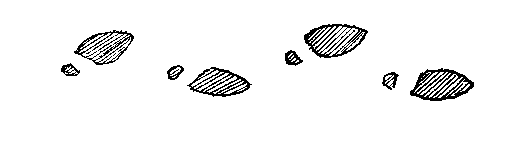 2. Юн и Софус     Юн взглянул на свою находку, и она  показалась ему совсем неинтересной.Он решил, что это обыкновенный мелок --  точно такой  же,  каким учительницапишет на доске.     И  потому, сжав его в кулаке, он пошел дальше, пока не нашел места, гдеможно было рисовать. Юн подошел к зеленому забору -- вот где много места! Оннарисовал  мелком  мальчишку  на  заборе.  Но  мальчишка  получился не оченьудачный, потому что  Юн не больно-то хорошо умел рисовать. Довольно странныйвышел мальчишка.     Но самое странное  было  вот что: мальчишка этот ожил,  едва только  Юнкончил рисовать. Он соскочил с забора прямо на землю и сказал:     -- Здравствуй! А меня зовут Софус.     Юн  подумал,  что  вдвоем им  будет  гораздо  веселее.  И он  предложилмальчишке стать его другом  и помочь  ему нарисовать  еще что-нибудь.  Софусохотно согласился.     Юн нарисовал голову кролика, но Софус тут же попросил его остановиться:он, оказывается, терпеть не мог кроликов.     -- Я ужасно смелый, -- сказал Софус, -- но  все же я почему-то немножкопобаиваюсь кроликов.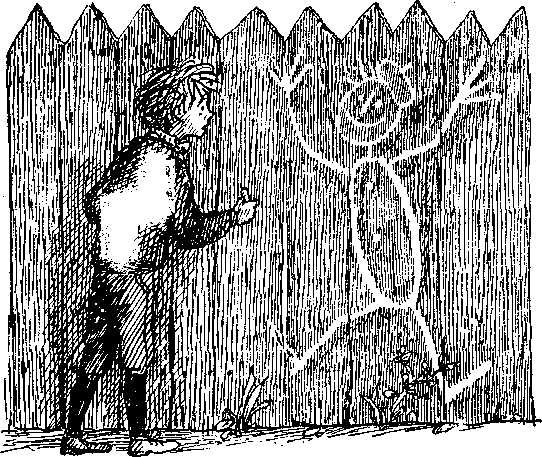      Юн поспешил стереть кролика,  пока рисунок был готов только наполовину,-- он вовсе не хотел пугать Софуса.     -- Знаешь что? Нарисуй-ка лучше большую калитку! -- сказал Софус.     Юн  так  и  сделал.  Калитка  сразу же стала  всамделишной,  и мальчикиотворили ее.3. По ту сторону калитки     -- Прежде чем  войти в калитку, надо немного подумать, -- сказал Софус.--  Когда  хочешь что-нибудь сделать,  всегда полезно  сначала подумать. Такговорила  моя  бабушка. Значит,  как же нам быть: войти в этот сад или лучшеостаться здесь? Если мы войдем  туда, то, может быть, найдем  там что-нибудьвкусненькое, а  может быть, и ничего  не найдем. Но если мы не войдем в сад,то, значит, останемся у калитки, а здесь  вообще есть нечего. К тому же сюдамогут прибежать собаки. Вдруг  они начнут  кусать меня  за  ноги. Я не боюсьничего на свете, но очень не люблю злых собак.  У меня ведь такие худые ноги-- чего доброго, они и вовсе отвалятся!     -- Посторонись-ка немножко, -- сказал Юн, -- и я войду первым.     Софус посторонился и пропустил Юна.     -- Ну, как там, в саду? -- спросил Софус.     -- Замечательно! -- ответил Юн.     --  Подожди, я сейчас  приду к тебе! --  сказал  Софус.  --  Я  уже всеобдумал и решил, что в сад надо заглянуть.     -- Это можно было сразу  сообразить, -- сказал Юн. -- Тут и раздумыватьнечего.     По ту сторону калитки буйно вилась  густая зелень. На деревьях и кустахросли огромные плоды. Журчал ручей, кишевший рыбой, а поляны пестрели яркимицветами. В саду было много  диковинных зверей -- так  много, что я, пожалуй,расскажу  об  этом  в  стихах. Сам знаешь: в стихах  все  получается гораздоскладнее.  А  если ты  не  любишь  стихов, спокойно пропусти  их  --  ничегоособенного в них нет. Но, если ты любишь петь, это получится у тебя отлично;к моим стихам легко подобрать веселый мотив.     Ну и сад! Чудесный сад!     Лучше не бывает! Здесь на елке виноград     За ночь созревает.     Волк не трогает козлят,     Ходит без обеда.     Мальчик с пальчик, говорят,     Слопал людоеда!     Здесь диковинных зверей     В клетку не сажают.     Стрекоза и Муравей     Под руку гуляют.     Хочешь -- верь, а хочешь -- нет,     Утром рано-рано     Пригласила на обед     Мишку Обезьяна.     Смотрит старый Попугай     На Медведя косо:     -- Эй, дружище, помогай     Чистить абрикосы!     А подальше от реки     Где побольше свету,     Пеликан, надев очки,     Развернул газету.     Из этой песни ты поймешь, что это и впрямь был необыкновенный сад.     А в следующей главе ты узнаешь, что приключилось с мальчиками в саду.4. Попугай Лейф     Мальчики  обегали весь  сад  --  еще никогда в  жизни  им  не  было такинтересно. Юн подсел к Попугаю, чтобы немного поболтать с ним. А Софус междутем уговаривал Слона сорвать с деревьев все, что только можно.     -- Неплохо ты здесь устроился! -- сказал Юн Попугаю.     -- Устроился! -- с достоинством ответил Попугай и важно скрестил лапы.     -- А все же тут, наверное, кое-чего не хватает? -- спросил Юн.     -- Не хватает! -- согласился Попугай.     -- А чего бы ты хотел? -- допытывался Юн. -- Не знаю, как ты, а я оченьлюблю подарки!     -- Люблю подарки! -- крикнул Попугай.     -- А ты, я вижу, себе на уме! -- сказал Юн.     -- Себе на уме! -- согласился Попугай.     -- Так что же тебе  подарить?  --  спросил  Юн. -- Электрический поезд,пишущую машинку или телефон?     -- Телефон! -- сказал Попугай.     Тогда Юн  нарисовал ему телефон. Он не  очень хорошо умел это делать, ипоэтому телефон  сильно смахивал  на будильник, но  все же  это был отличныйаппарат.     Попугай сразу же начал крутить диск и набрал чей-то номер, но никто емуне ответил.     Попугай страшно огорчился: он уже так радовался, что у него  будет свойсобственный телефон и он сможет разговаривать с кем захочет.     -- Твоего  номера нет в  телефонной книге! --  пояснил  Юн.  -- Поэтомуникто и не отвечает на твои звонки. Кстати, как тебя зовут?     Юн был человек серьезный и любил доводить всякое дело до конца,  хотя ине размышлял так много, как Софус. Уж коли он подарил Попугаю телефон,  надосделать все, чтобы тот мог им пользоваться. Но тут Попугай  вдруг побагровелдо  самого клюва и так расстроился,  что из  глаз у него закапали слезы,  --ведь  у  него сроду не  было никакого имени. А раз  нет  имени, как  же  емупопасть в телефонную книгу?     -- Что ж,  придется придумать  тебе имя,  --  сказал  Юн. -- Как  бы тыхотел, чтобы тебя называли: Оливер Твист или, может быть, Гулливер? РобинзонКру-зо или граф Монте-Кристо? Выбирай, что тебе нравится,     -- Как зовут самого  сильного мальчишку  в  твоем  классе?  --  спросилПопугай.     -- Лейф.     -- Ну так пусть и меня зовут Ленфом, -- сказал Попугай.     Тогда Юн подрисовал к  телефону длинный-предлинный шнур  и подвел его кмаленькому  домику, на котором написал:  "Центральная  телефонная". Он  снялтрубку и набрал номер, и с телефонной станция донесся голос:     -- Слушаю.     -- Можно мне поговорить с директором? -- спросил Юн.     -- Пожалуйста, -- ответил голос.     -- Я только хотел сообщить вам: установлен новый телефон, которому надодать номер, а имя владельца -- записать в телефонную книгу.     -- Хорошо, -- откликнулся  голос директора. -- Скажите нам, пожалуйста,его имя.     -- Лейф, -- ответил Юн.     -- А фамилия? -- спросил директор.     -- У него нет фамилии, -- сказал Юн.     -- Странно, -- проговорил человек на другом конце провода. -- Кто же онтакой?     -- Он -- попугай, -- пояснил Юн.     -- Но ведь в Норвегии попугаев обычно зовут "Якоб", -- продолжал голос.-- За исключением, конечно, попугаих -- тех всегда зовут "Полли".     -- А этого попугая  зовут Лейфом,  -- заявил  Юн. --  Ему  не  терпитсяполучить номер для своего телефона.     -- Хорошо,  -- ответил человек. --  Могу предоставить вам номер  66h66.Его легче всего запомнить.     -- Спасибо! -- сказал Юн.     -- Алло! Алло! Алло!  -- прокричал  директор. -- Скажите попугаю, чтобыон не забывал всякий раз становиться вниз головой, прежде чем набирать цифру4.     -- А что, если он забудет после этого перевернуться? -- спросил Юн.     -- Тогда получится совсем другой номер, --сказал директор.     С  тех пор Лейф  сидит на своем дереве  и целыми днями разговаривает потелефону.     -- Смотри обращайся с ним аккуратно! -- приказал ему Юн.     Так  всегда  говорил мальчику  отец, когда дарил ему что-нибудь: ножик,или игрушечный парусник,  или еще что-нибудь в  этом  роде. И  всякий раз Юнделал серьезное лицо и  обещал  обращаться с подарками аккуратно. Но Попугайничего не стал обещать. Он только засмеялся.     Юн  задумался: а заслужил ли Попугай, чтобы ему сразу  подарили и новоеимя и телефон? Уж слишком нахально он себя вел. Но тут до него вдруг донессяпронзительный вопль Софуса.5. Необыкновенное происшествие     Софус разбежался и прыгнул в реку, а  ведь он весь был нарисован мелом;сам понимаешь, мокнуть ему ни в коем случае нельзя! Вода  смыла мел, и Софусначал таять на глазах. Вот уже он лишился обеих ног...     -- Скорей беги сюда с мелком! Скорей беги сюда с мелком! -- кричал он.     Юн  решил  расходовать  мелок  как  можно  бережнее.  Он  понимал,  чтораздобыть такое сокровище в  другой раз будет не  так-то просто.  К  тому жеПопугай даже  не поблагодарил  его  за подарок.  Но,  когда  Юн увидал,  чтобедняга Софус остался совсем без ног, он сразу же бросился к нему на помощь.     --  Дай  сюда мелок!  -- простонал Софус. --  А заодно мне бы  хотелосьполучить новые ботинки.     -- А какие ты хочешь -- на резине или на коже? -- спросил Юн.     -- Хочу лаковые туфли с бантиками! -- закричал Софус.     -- Но ведь лыжные ботинки гораздо прочнее, -- возразил Юн.     -- Я очень скромный человек, -- сказал Софус. -- И я никогда ничего  неклянчу, я всегда доволен тем, что у меня есть. Но сейчас мне ужасно  хочетсянадеть лаковые туфли с бантиками...     -- Ну ладно, только дай слово беречь их, -- согласился Юн.     Он протянул  Софусу мелок,  и  тот нарисовал  себе  пару  замечательныхлаковых туфель с шелковыми бантиками.     --  Смотри береги их, -- повторил Юн.  -- Не забывай чистить их  каждыйвечер перед сном.     -- Гм... -- произнес  Софус. --  Я  очень  аккуратно обращаюсь со своейодеждой.  Никто не  скажет, что  я  неряха. Вот  только чистить  ботинки, поправде говоря, мне не под силу. Уж слишком это скучно!     Юн раскрыл было рот, чтобы  как следует  отчитать Софуса, --  нельзя жедопускать,  чтобы человек так скверно обращался со своей обувью! -- но в этомгновение произошло  нечто столь  удивительное, что оба мальчика застыли  наместе, выпучив глаза.     Все  началось   с  того,  что  звери  встрепенулись  и  стали  тревожнооглядываться. Очковая Змея торопливо поправила на носу очки,  а Слон  поднялхобот и громко затрубил. Потом звери бросились бежать со всех  ног кто куда.Издалека надвигалась большая черная туча. Она подходила все  ближе и ближе истановилась все чернее и чернее.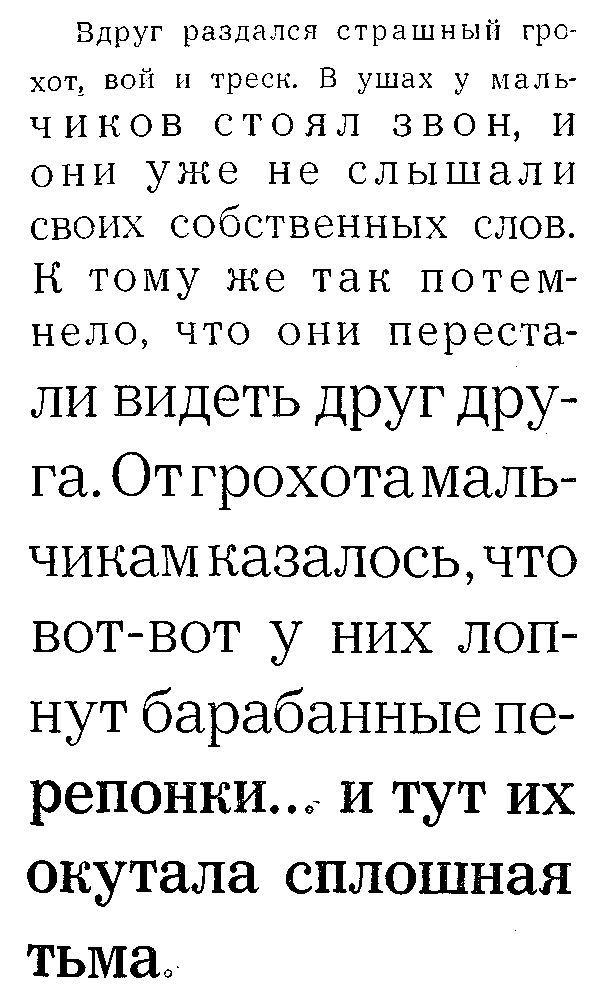 6. Закоптелый воробей     Когда  снова показалось  солнце,  в саду уже не было ни  одного цветка.Листья сгорели, а земля посерела и стала похожа на пепел.     -- Я  не страшусь никаких  опасностей! -- заявил Софус.  --  Вот толькотемноты не выношу. У меня, знаешь ли, слабое сердце. Кроме темноты, я ничегона свете не боюсь.     Нарядные  лаковые туфли  покрылись золой и пеплом,  а нос  у Софуса былгусто вымазан сажей,     -- Теперь нам придется умыться среди бела дня! -- вздохнул Юн.     -- Вот еще,  не такие  уж мы чумазые! --  возмутился  Софус. --  Да мневовсе и  нельзя  так часто умываться.  Мне  доктор  запретил -- говорит, этовредно.     -- Видно, у тебя и в самом деле слабое здоровье, -- заметил Юн.     -- Ну это ты брось! Я здоров как бык! -- обиделся Софус.     У  Юна уже вертелся на  языке ехидный ответ:  он  любил говорить  людямнапрямик, что  они  неправы. Сам-то  он, конечно, всегда был прав и  поэтомуочень старался указывать другим на их ошибки. А Софус за бремя их знакомствауже успел наговорить много такого, с чем Юн никак не мог согласиться.     Но тут у мальчиков за спиной раздалось чье-то пение: закоптелый Воробейсидел на закоптелой ветке закоптелого дерева и жалобным, закоптелым голоскомнапевал  песню. Песня была ужасно  грустная. Такая  грустная, что невозможнодаже  описать.  К  тому  же в  типографии,  где печаталась эта книжка, нет взапасе букв, которыми можно было бы записать птичье пение.     И все же я  попыталась сделать это для тебя. Вот какой  рисунок у  меняполучился: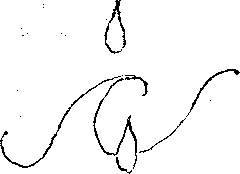      Теперь всем станет понятно, какая это была печальная песня.     Воробей пел так грустно, что Софус не выдержал и заплакал.     --  Терпеть  не  могу  печальных песен,  -- сказал  он. -- Пожалуй, этоединственное, чего я не выношу. Вообще же я могу вытерпеть все, что угодно.     Юну некогда было спорить: он раздумывал, как бы помочь бедному Воробью.Для начала он нарисовал ему добротный теплый пиджачок с карманами.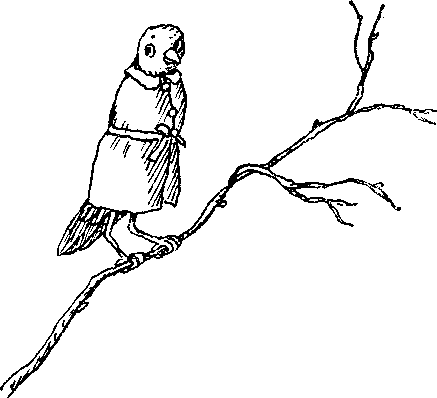      --  Всю свою  жизнь  я мечтал  о таком пиджачке,  --  сказал  Софус. --Пожалуй, это единственное, чего мне когда-либо хотелось.     Но на этот раз Юн не обратил на  его слова никакого внимания. Он быстронарисовал гнездышко  --  маленькое,  уютное  гнездышко,  в  котором  приятноукрыться  Воробью. И еще  он обещал нарисовать  для Воробья славную женушку.Впрочем,  Воробьиха у  него  не получалась. Сколько он  ни старался  --  всевыходила Каракатица. Но Воробей все равно обрадовался.     -- Не унывай, -- прочирикал он, обращаясь к Юну.  -- В городе живет мойдядя. Тот на все руки мастер.  Он  в два счета превратит Каракатицу в птицу,стоит мне только попросить его.     Воробей  подскочил к  своей Каракатице и приветливо захлопал  крыльями.Вот так: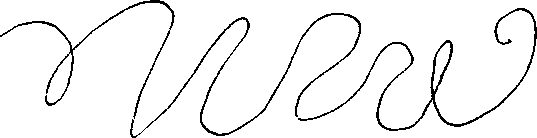      Каракатица  застеснялась  и  слегка  покраснела,  но  тут  же  в  ответзадвигала хвостиком. Вот так: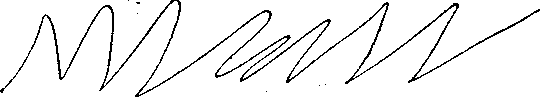      -- Что ж, теперь муж и жена славно заживут, --сказал Юн. -- Они, видно,отлично понимают друг друга... Послушай, приятель, поаккуратнее обращайся сосвоим пиджачком! -- напоследок наказал он Воробью.     Но тот не ответил. Он был слишком занят разговором с Каракатицей.7. Юн, Софус и звери     Юн и  Софус  зашагали  прочь: им не  терпелось уйти как можно дальше отблеклой  зелени, закоптелых  деревьев  и  пепла. Зола  лежала  всюду, докудахватал глаз. И мальчики шли и шли, шли и шли... и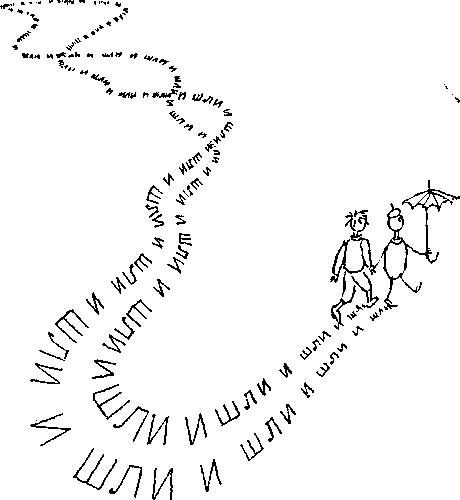      Юн и Софус шагали  с горки на горку, с  горки на  горку.  Наконец,  онидобрались до такого места, где было красиво, зелено и уютно,  как прежде. Навсех кустах и деревьях цвели цветы, только почему-то не было видно ни людей,ни птиц, ни животных. Впрочем, так могло показаться только на первый взгляд.На самом же деле крутом было полно  зверей,  самых  настоящих, живых зверей.Если ты внимательно рассмотришь  рисунок на  странице 12, то  обнаружишь  неменьше восьми.     Однако поначалу мальчики никого не заметили,  и от этого им сразу сталогрустно. Тогда Софус начал требовать, чтобы  ему раздобыли  скрипку. Он  былуверен, что  сумеет сыграть на ней  хоть что-нибудь. Ну, а если уж ничего неполучится,  то  всегда  можно  вместо  "чего-нибудь"  исполнить  "что-нибудьдругое".     -- Послушай, Юн, -- говорил Софус, -- будь другом, нарисуй мне скрипку!Знаешь ли, скрипка -- это единственное, чего мне когда-либо хотелось.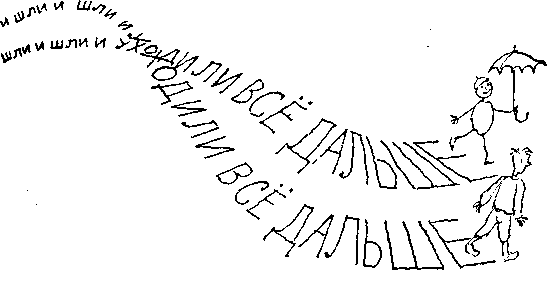      --  Ты хочешь  скрипку?  --  переспросил  Юн.  --  Это  страшно  труднонарисовать.  Потом  я  не уверен, полезно ли тебе получать  все, что  ты  нипотребуешь. Мама всегда говорит, что детям это очень вредно.     --  А моя  бабушка говорит другое: прежде  чем  отказать  в  чем-нибудьсвоему  другу,  надо серьезно  подумать. А бабушки знают больше,  чем  мамы,потому что  бабушки -- это мамы мам,  -- возразил  Софус.  --  И еще бабушкасказала:  всегда нужно  представить  себе, как бы  ты сам чувствовал себя наместе друга, если бы ты попал в беду и тебе хотелось бы поиграть на скрипке,а тебе бы ее не дали.     Тогда Юн присел и попробовал нарисовать  скрипку. И он нарисовал ее, нотолько получилась она довольно  странная на вид.  Впрочем, хуже она от этогоне  была:  когда Софус  приставил  ее к подбородку  и дотронулся смычком  дострун, из скрипки тотчас же выскочила наружу звонкая, веселая музыка.  Такаяразудалая была музыка, что  сама  пустилась плясать вприсядку. От  удивлениямальчики застыли на месте и  вытаращили на  нее глаза. Тогда музыка отвесилаим поклон, потом подпрыгнула  высоко-высоко  в воздух и с  чувством заиграланациональный  гимн норвежцев:  "Да, мы любим край родимый..." Заслышав гимн,мальчики  встали. Софус начал сморкаться, а у  Юна  от волнения выступили наглазах слезы.     Музыка исполнила подряд все куплеты песни. Из-за деревьев вышли звери итоже стали слушать. Они окружили Софуса плотным кольцом и не спускали с неговлажных,  блестящих глаз.  Некоторые из  них даже  пустились в пляс,  другиеподпевали, как  могли.  Поросенок  подкатился Софусу  под  ноги  и  принялсяскрестись  об  него,  а затем предложил  мальчику  подружиться с ним на  всюжизнь. Он сказал, что хочет дружить потому, что Софус очень на него похож. Ион страшно удивился, что сам Софус не заметил этого сходства.     Когда музыка умолкла, она сама  вскочила в скрипку и спряталась в  ней.Звери спросили, хотят ли мальчики есть. Те ответили, что очень хотят  -- онидавно уже проголодались.     Тогда звери приготовили обед --  такой замечательный, что рассказать обэтом можно было бы разве что только в стихах.     Когда на  столе  совсем ничего  не осталось,  гости  поблагодарили другдруга и разошлись -- ведь почти все звери рано ложатся спать.8. Умная сова     Юн и Софус снова остались одни. Еще была  там, правда, дряхлая Сова, ноона задремала  над тарелкой с абрикосовым вареньем.  Софус пил  газированнуюводу  и  ничуть  не скучал. А Юн  размышлял, что  же им делать дальше. ВдругСофус издал страшный вопль: он опрокинул на себя стакан с газированной водойи  замочил живот. А так как  Софус весь с головы до ног был нарисован мелом,то живот у него сразу размок. У мальчика  сохранились только голова, грудь иноги, а в  середине ничего  уже не было.  Юн поспешно схватил мелок и  качалрисовать ему новый живот.     -- Подожди! Дай мне  нарисовать самому! -- взмолился Софус. -- Я всегдамечтал носить длинные  брюки. Кажется, это единственное, чего мне когда-либохотелось за всю мою жизнь.     Софус схватил мелок и нарисовал себе туловище, а затем -- модные  брюкис  карманами.  Правда, брюки  были немного  тесны  и  верхняя пуговица скороотлете-ла, но это не имело никакого значения.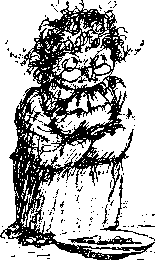      Тут как раз проснулась Сова и начала оглядываться по сторонам. Она былаочень  похожа на школьную  учительницу Юна -- фрекен Даниельсен. На ней дажеоказалось платье точно такого же цвета, как и у той. Сова сердито посмотрелана  мальчиков огромными  глазами  --  точно так  же  всегда  смотрела фрекенДаниельсен -- и почесала у себя за ухом. После этого  Юн уже  не сомневался,что  сейчас она начнет спрашивать  разные  исторические даты, сколько  будетшестью семь и задавать другие противные вопросы. Он не ошибся.     -- Что тебе больше всего нравится в школе, мальчик? -- обратилась к ЮнуСова.     -- Перемены, -- буркнул тот.     -- Гм... -- протянула Сова. -- Думается мне,  ты  не  слишком способныйученик. А скажи-ка: что это такое -- синее, круглое и сидит на голове?     -- Синее, круглое и сидит на голове? -- переспросил Софус. -- Да это жемоя бабушка.     -- Не может быть! -- удивилась Сова.     -- Честное  слово, -- сказал Софус,  -- бабушка довольно-таки  круглая.Носит темно-синее платье. И соседи говорят, что она сидит у всех на голове.     -- Я  совсем не в этом смысле употребила выражение  "сидеть на голове".Ты, мальчик, плохо слушаешь, что тебе говорят!     -- Если так, то я не знаю разгадки, -- печально сказал Софус.     -- Да это же  твоя фуражка! --  крикнула  Сова. --Она  синяя, круглая исидит у тебя на  голове.  А  это-то и плохо!  Разговаривая со взрослыми,  тыдолжен, вежливости ради, снимать свой головной убор.     Юн и  Софус  очень хотели,  чтобы  Сова поскорее улетела,  но она и  недумала двигаться с места.     --  А теперь я проверю, как вы умеете считать, --  заявила она. -- Еслидюжина яиц стоит полторы кроны, то сколько стоит одна курица?     -- Яйца гораздо дороже кур, -- сказал Юн.     -- А я терпеть не могу яиц! -- воскликнул Софус.     -- Курица стоит на месте столько, сколько ей захочется! -- торжествующепровозгласила Сова. -- Ничего вы не понимаете!     -- Ну, уж этого никак не скажешь про наседку, которую мама купила у фруЯкобсен: та  вообще не  стоит  на месте,  а весь  день  мечется по двору! --возразил Юн.     -- Так я и думала, -- сказала Сова, -- ты не из блестящих учеников.     -- Нет, я блестящий, -- сказал Юн. -- И вообще я всегда бываю прав.     --  Каких  еще тебе захотелось  приправ?  --  спросила Сова. --  Белогосоуса,  что  подают к  котлетам, или же  сладкого  соуса,  которым  заливаютпудинг?     --  Сама  ты ничего  не понимаешь! -- рассердился Юн.  -- Я сказал, чтовсегда бываю прав.     -- А кто мне подтвердит, что ты всегда прав? -- спросила Сова.     -- Я сам могу подтвердить! -- ответил Юн.     Ах, вот как! -- сказала Сова. --  Что ж, может быть, ты и впрямь не такуж глуп. А знаешь ли ты, что получится, если пятнадцать разделить на три?     -- А что надо разделить на три?  -- осведомился Юн. -- Пятнадцать ложекрыбьего жира или пятнадцать ирисок?     -- Какая чепуха! -- закричала Сова. -- Это же все равно!     -- Совсем не все равно! -- сказал Юн. -- Если ириски -- это очень мало,а если рыбий жир, то совсем не надо.     --  Пятнадцать разделить на три --  получится четырнадцать, --  сказалаСова. Она  достала из-за  уха длинный, остро отточенный карандаш. -- Сначаламы  делим  пять  на  три, -- гордо  объяснила она  изумленным мальчикам.  --Запишем в  частном  единицу. Так.  А  теперь  вычтем тройку из пятнадцати --получится  двенадцать.  Разделим это  число  на  три  --  получится  четыре.Приписываем   к  частному  четверку.  А  так  как  четырежды  три  получитсядвенадцать, то в остатке у нас будет ноль!     Вот какой столбик получился у Совы: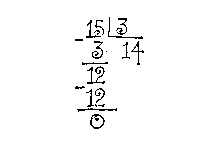      Мальчики не могли оторвать от столбика глаз.     -- Вот это да! Вот это здорово! -- сказали они. -- Конечно, если делитьириски,  а не ложки  рыбьего жира или  что-нибудь в этом роде... А проверятьделение ты тоже умеешь? -- спросили они Сову.     --  Еще  бы!  -- отвечала  та.  Она снова  достала  карандаш и увереннопродолжала: -- Чтобы проверить, правильно ли мы разделили пятнадцать на три,надо умножить полученное частное -- четырнадцать --  на делитель, то есть натри.  Итак,  сначала  мы умножаем  четверку на три -- получится  двенадцать.Записываем  это  число. Затем умножаем  на  три единицу  --  получится  три.Двенадцать плюс три -- будет пятнадцать.     Вот какой столбик получился у Совы на этот раз: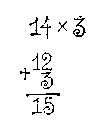      Теперь Сова  загордилась  еще  больше.  Она поднесла  к глазам пенсне исмерила мальчиков суровым взглядом.     -- Разве вас не учили всему этому в школе? -- спросила она.     -- Ничему нас не научили, -- ответил Юн.  -- Я вообще никсгда ничего неучил, а Софус еще ничему не учился.     --  Так  я и думала, -- сказала Сова. --  В мое время, когда я ходила вшколу, все было по-другому.     Вспомнив доброе старое время,  Сова вздохнула. Она  немного  помолчала,затем  старательно  высморкалась в  носовой  платок  и,  ткнув  в  мальчиковкарандашом, закричала:     --  А если  я стану  складывать,  то  у  меня  тоже  получится 15!  Вотпоглядите: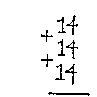      4 + 4 + 4 получится 12, а 1 + 1 + 1 получится 3. 12 + 3 получится 15.     -- Ничего подобного,-- быстро возразил  Софус.-- 12 + 3 получится  123.Моя бабушка  всегда  так счита-ет, а  она  научилась этому у  своего первогомужа, который работал официантом в ресторане.     -- Совершенно верно, а 3+12 получится 312,-- вмешался Юн.-- Выходит, тысама не знаешь всего, что написано в учебниках!     --  Ха-ха-ха!  --  расхохоталась  Сова. Успокоившись, она взглянула  намальчиков  строго и  осуждающе.  Затем снова  поднесла  к  глазам  пенсне  иоткашлялась.     -- Дод-у-рор-а-кок-и! -- выпалила Сова.     -- Что, что? -- удивились мальчики.     -- Это  я разговариваю  на совином языке, самом лучшем  из  всех языковмира,  -- сказала  Сова  и  сразу развеселилась.  -- Дод-у-рор-а-кок-н и-зоздод-у-рор-а-кок-о-вов!..     Мальчикам не удалось сказать в ответ ни единого слова. Сова все кричалаи кричала. Они попытались было удрать, но Сова окликнула их.     -- Стойте! -- завопила она. -- Последний вопрос!     -- Хватит! -- крикнули в ответ Юн и Софус.     Оба давно  поняли, что это была  самая скучная  Сова из  всех, какие имтолько попадались. И поэтому они бросились бежать, не дожидаясь вопроса.     -- Неужто вы даже не хотите узнать мое имя? -- закричала Сова им вслед.-- Меня зовут Анна Сусан-на-Ацинму!     -- А это еще что за язык -- тарабарский? -- спросили мальчики.     --  Это наоборотошный  язык! -- крикнула Сова. Больше они ничего от неене услышали.9. Христофор Камбалумб     --  Совы единственные птицы,  которых я побаиваюсь, -- сказал Софус. --Вообще я очень люблю птиц, но бабушка велела мне остерегаться сов.     -- Лучше бы ты остерегался пачкать одежду, -- сказал Юн. -- Посмотри насвои новые брюки! Ты уже посадил на них пятно!     --  Сам  посмотри  на  свои  штаны!  --  обиделся  Софус.  --   На  нихполным-полно пятен.     -- Это же совсем другое  дело, -- возразил  Юн. -- Когда мама дарит мненовые  штаны, она  всегда велит мне  беречь их. А  когда на  них  появляютсяпятна, она ругается.  Только тот, кто  подарил  другому  штаны, имеет  правостыдить его за пятна. А тот, кто получил штаны в подарок, должен молчать.     Тут  Софус  сел  прямо  на землю и  так  разрыдался, что слезы  ручьямипотекли у него по щекам.     --  Я  не выношу, когда меня бранят! --  говорил  он, всхлипывая.  -- Янервный. Все на свете я  могу вынести:  скарлатину, свинку,  грипп и  вообщевсе, что угодно, кроме брани.     Тогда  Юну пришлось  сказать, что пятно на штанах  почти  незаметно.  Идрузья побрели дальше.     Мальчики шли по дороге и раздумывали над тем, где бы им пристроиться наночлег.  Вдруг перед ними выросла гора, а в самой середине горы зияла чернаядыра. Тут сразу стало темным-темно, и Юну даже пришлось нарисовать карманныйфонарик  -- ничего  ведь  не было  видно. Фонарик  зажегся  и засиял,  точномаленькое солнышко. Чудесный получился фонарик!     -- Можно, я буду  держать фонарик? -- спросил Софус.  -- Мне всегда такхотелось иметь карманный фонарик, но сколько я живу на свете, у меня никогдаего не было.     -- Возьми, -- сказал Юн, -- но только смотри не потеряй.     -- Никогда в жизни  я не терял  карманных фонариков!  -- с достоинствомпроговорил Софус.     -- Неудивительно, раз у тебя их не было! -- засмеялся Юн.     -- Ну вот, опять ты ко мне придираешься! -- захныкал Софус.     -- Посмотри,  сколько  букв нацарапано у входа в пещеру! --  воскликнулЮн. -- Посвети-ка сюда фонариком, надо прочесть, что тут написано.     -- Терпеть не могу букв, они такие противные! -- воскликнул Софус.     -- Верно, ты просто не умеешь читать, -- сказал Юн.     -- Кто не умеет читать, я?     -- Тогда прочти, что здесь написано!     Нелегко  было  прочитать надпись  у  входа в пещеру  --  она вилась  поскалистой  стене то вверх,  то вниз.  Мальчикам понадобилось довольно  многовремени, чтобы разобрать ее.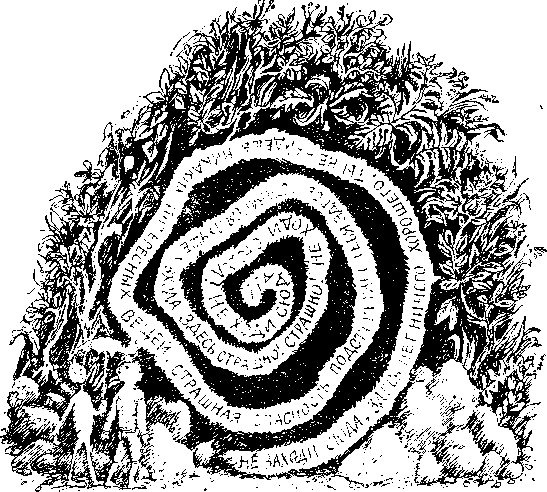      А ТЫ СУМЕЛ БЫ ЭТО СДЕЛАТЬ?     Прочитав необычную надпись, мальчики тотчас же юркнули в пещеру, -- всеэто показалось им страшно интересным.     Не  успели  они  пройти  и  нескольких шагов,  как  увидали  огромного,безобразного Крокодила. Лежа на земле, Крокодил спал. Он так  сильно храпел,что со стен пещеры то и дело срывались камешки и падали на землю.     Когда Крокодил делал вдох, из пасти вырывалось: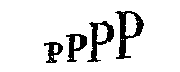      Когда Крокодил делал выдох, раздавалось: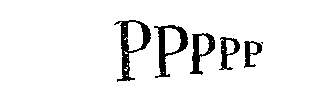      Но когда он подряд делал и вдох и выдох, у него выходило: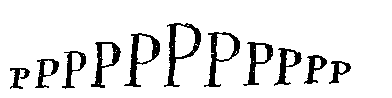      Юн  обернулся  к  Софусу.  Он  был  уверен,  что  тот  сейчас   скажет:"Единственное, чего я боюсь, -- это крокодилов". Но Софус ничего не сказал идаже  ничуть не оробел.  Он  только спросил: правда ли,  что Крокодил  умноеживотное?     -- Да, -- подтвердил Юн. -- Говорят, крокодилы довольно хитрые.     -- Он что, спит? -- спросил Софус.     -- Не думаю. Скорее всего, он притворяется, -- сказал Юн.     А если и  ты хочешь узнать, спит  Крокодил  или нет,  посмотри  на негопротив света.     Тут  Юн нарисовал  мост,  и они  перебрались  по  нему на другой  конецпещеры. Они прошли прямо над головой Крокодила. Точнее говоря, не  прошли, апроскочили.  Крокодил  разинул  пасть  широко-широко,  но  ему  все равно неудалось схватить мальчиков.     -- Почему ты не испугался Крокодила? -- спросил у Софуса Юн.     -- Да я, знаешь ли, рассудил так: если Крокодил захочет  кого-нибудь изнас съесть, то он, конечно, сначала проглотит самого толстого, то есть тебя.А тогда уж он будет сыт и меня не тронет.     --  Я вижу, ты настоящий друг! Большое тебе спасибо! -- грозно произнесЮн.     -- Не  за что! -- вежливо  ответил Софус. Мальчики осторожно  двинулисьдальше: кто знает, какая еще опасность подстерегает их в темноте?     --  Хочешь, я расскажу  тебе  одну из  сказок  моей бабушки? -- спросилСофус. -- Может быть, тогда нам будет не так страшно!     -- Это самое разумное,  что я когда-либо от тебя слышал, -- обрадовалсяЮн. -- Рассказывай скорей!     --  Жила-была однажды  Камбала, и звали ее все  Христофором... -- началСофус.     --  Что  за чепуха! --  прервал  его  Юн.  --  Камбалу  не  могут зватьХристофором!     -- А эту Камбалу звали Христофором! А фамилия ее была Камбалумб. Так еевсе  и  звали --  Христофор Камбалумб. Она  славилась на всю  округу  своимияркими перьями.     -- Ты  что, спятил? -- возмутился Юн. --  Перья бывают только у птиц. Аведь Камбала -- это рыба.     -- А  я  говорю  тебе,  что  у  этой Камбалы  были  перья, да еще какиекрасивые: зеленые, красные, золотые, -- засмотришься! -- упорствовал Софус.     -- Не могло этого быть!     -- А вот и могло,  ведь мамаша  моей  Камбалы была  птицей.  Да  и самаКамбала жила не в воде, а в обыкновенном крестьянском доме в деревне.     -- Не может Камбала жить в деревне! -- совсем рассердился Юн.     -- А почему бы и нет? -- пожал плечами  Софус. -- Правда, в деревне онаочень скучала. Подумай, за всю жизнь она так и не научилась плавать.     -- Это  самая дурацкая  сказка  из  всех, что я  когда-либо  слышал! --сказал Юн.     -- Ну что ж, не хочешь знать, что случилось с моей Камбалой, и не надо!-- обиделся Софус. -- Кстати, сна отлично умела строить...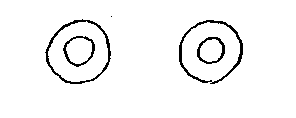      -- А что она строила? -- спросил Юн.     -- Она строила рожи, -- ответил Софус. -- Все рыбы строят рожи.     -- Не хочу я слушать эту сказку! -- сказал Юн.     -- А больше и нечего рассказывать, -- сказал Софус. -- Сказка вся!     В  эту  самую  минуту  они увидали  что-то  очень-очень  страшное.  Дваогромных  глаза уставились прямо  на  них  из  темноты.  Конечно,  глядя  нарисунок, ты не поймешь,  какие  они  были страшные: у того, кто  печатал длятебя эту книжку, не нашлось подходящей краски для таких глазищ. Но, если  тыне  поленишься  раскрасить зрачки зеленым цветом, а затем обвести  их желтымободком, тебе  станет  понятнее, что почувствовали мальчики, когда в темнотевдруг загорелись эти глаза.     Юн  и Софус подумали сначала,  что  их догнал  Крокодил. Но  когда  ониосторожно осветили неизвестного  зверя фонариком, то увидели... Тигра.  Тигртаращил  на них  глаза из-за  низенького  заборчика, такого низенького,  чтоничего не стоило  перескочить  через  него.  А  тигры,  как  известно, оченьпроворны.     Но Юн оказался  еще проворнее Тигра. Он  схватил волшебный  мелок и присвете фонарика, который  Софус крепко держал в руках, мгновенно пририсовал кголове Тигра новое туловище. Оно сразу же ожило и крепко приросло к тигринойшее. А Тигр после этого стал вот таким: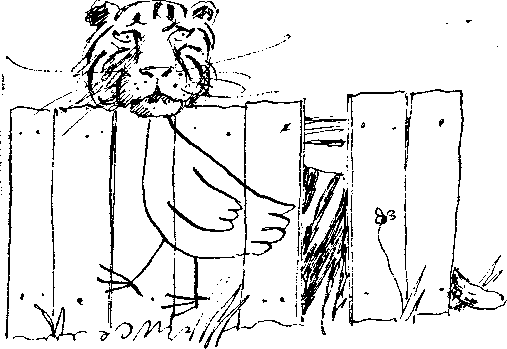      Мальчики не знали, осталось ли у Тигра за забором второе туловище. Ведьесли у него теперь было целых два туловища, ему, наверное,  нелегко  решить,какое  съесть,  а  какое  оставить  себе.  Но  об  этом  мальчики  не  сталиразмышлять.     Софус неожиданно замер  на месте и остался стоять как  вкопанный. Вид унего был весьма озабоченный.     -- Так оно и есть! -- сказал он. -- Теперь я понял, в чем моя ошибка. Яведь совсем не подумал перед тем,  как войти в эту пещеру! А бабушка  велелавсегда думать.     -- Сейчас поздно об этом жалеть, мы уже здесь! -- огрызнулся Юн.     -- А знаешь ли,  моя бабушка говорит, что  никогда не поздно одуматься,-- возразил Софус. -- Поэтому я сейчас усядусь поудобнее и начну думать.     -- Поторапливайся! -- сказал Юи. -- Некогда нам думать. А бабушка твоя,по-моему, вовсе не так уж умна, как она воображает.     -- Вот сижу я здесь и размышляю, -- отозвался Софус из темноты. -- Но ярешил,  что надо  скорей  додумать  все до  конца, потому  что я  уселся  намуравейник и  меня  уже  всего искусали муравьи. Вот  что  я придумал: самоеправильное -- это  идти дальше, в глубь пещеры, а что до меня самого, то чембыстрее я поднимусь с муравьиной кучи, тем будет лучше.     -- Не  пойму,  зачем  ты затеял  эту возню  с  раздумьями.  Все, что тысказал, и без того ясно!     -- Не  говори  со  мной так сердито! -- захныкал  Софус. --  Я этого невыношу!10. Добрая бабушка     Мальчики не  решались часто  зажигать фонарик:  боялись,  что перегоритлампочка. Земля, по которой они шли, была очень бугристая, и поэтому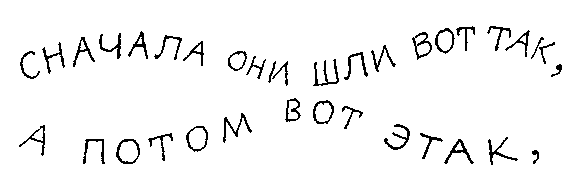      но все равно они понемногу продвигались вперед.     Юн  расшиб коленку и  захромал.  А Софусу новые  лаковые  туфли натерлипятки. К  тому же  подметки на туфлях оказались слишком тонкими, и идти былоочень больно. Приятели смертельно устали и засыпали прямо на ходу --  обычнов это время Юн уже лежал в постели. Конечно, никто не мог бы  сказать, что вэто время  обычно делал  Софус. Но обоим мальчикам сейчас  больше  всего  насвете хотелось лечь в мягкую постель и уснуть.     Неожиданно они оказались на льду. Они стали скользить по нему и вдруг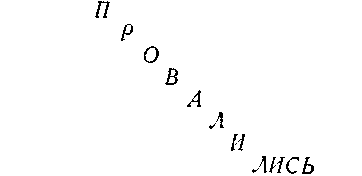      прямо     в темноту     и полетели     куда-то     вниз.     Они не могли понять,     куда летят,     а только чувствовали, что все     падают и падают вниз.     Сначала как будто они летели     вниз головой,     потом     вверх ногами.     Рисовать, конечно, они ничего не могли,     потому что     не на чем     было рисовать.     Мальчикам стало совсем неуютно.     Вдобавок ко всему, где-то в темноте     притаилась Сова или какая-то другая     противная птица     и громко распевала противную песню.     Не очень-то приятно было ее слушать.     Кстати, вот она, эта песня:     Сникке, снакке, снарри,     Одного мы сварим.     Тощего мальчишку     Мы прихлопнем крышкой.     Снакке, сникке, снарри,     Другого мы зажарим.     Вымажем в сметане,     В печке подрумяним!     Разорвем когтями,     Разгрызем зубами!     Вот обед отличный --     Для Тигрицы лично!     Вдруг послышалось: "ТРАХ!"     Это мальчики ударились о самое дно.     Сначала они лежали,  боясь  шевельнуться.  Софус осторожно проверил, несломал  ли  он себе какую-нибудь кость. Убедившись, что  он цел  и невредим,Софус сразу  защекотал себя  под мышками: он  очень  боялся,  что  разучилсясмеяться после такого падения.     Затем он прошептал:     -- Юн, ты тут?     А Юн отозвался: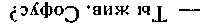      Юн вниз головой  плюхнулся в большую грязную лужу, и поэтому  слова егозвучали глухо и неразборчиво: наверное, они тоже стояли на голове.     -- Кажется, жив, -- ответил  Софус. -- Но я не уверен. Пожалуй, надо быеще поразмыслить над этим.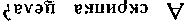      -- Спросил Юн. Тут он перевернулся и встал на ноги.     -- Сам видишь,  я  сижу на ней. Она разлетелась на кусочки, и сидеть наней совсем неудобно. Она колется.     -- Разве я не велел тебе беречь ее? -- строго сказал Юн.     -- А разве я ее  не берегу? -- удивился Софус. -- Она теперь никуда  неденется, пока я не встану.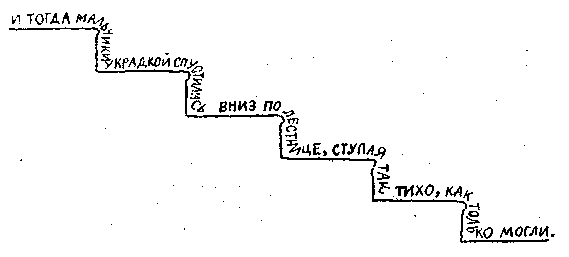      Юн  поискал  мелок.  К  счастью,  он оказался  на Месте.  Зато  фонарикразбился вдребезги.     Юн начал ощупывать все кругом, и вдруг он невзначай дотронулся рукой дочего-то  теплого,  косматого и загадочного. Мальчик услыхал  чье-то ровное итяжелое  дыхание. К счастью,  другой  рукой  он  почти одновременно  нащупалступеньки -- рядом оказалась лестница.     Больше им не  пришлось столкнуться с загадочным зверем, который  так ихнапугал.  Они принялись гадать, кто бы это мог быть:  какое-нибудь  страшноечудовище или, может быть, самый обыкновенный Баран?     -- Пожалуй, я сейчас сяду  и поразмыслю над этим, -- решил Софус. -- Тыне заметил, какого цвета было животное?     -- Сейчас  нам некогда размышлять, -- Юн. --  Мы должны заняться делом.Видишь там огонек? Скорее бежим туда!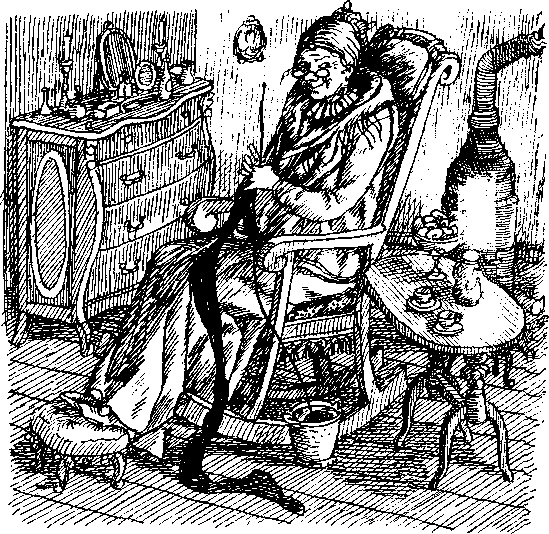      Огонек горел в окне уютного маленького домика, перед которым был разбитмаленький  палисадник. А  в самом домике  сидела добрая бабушка, с виду  онабыла точно  такая  же, как  и  все добрые  бабушки  на свете.  Она  сидела вкачалке, опершись ногами на скамеечку, и вязала длинный-предлинный чулок.     В  одном  из ящиков  комода у нее  хранилась  коробочка  с  шоколаднымиконфетами, а в кухонном шкафчике были припасены пряники. Седые волосы добройстарушки были аккуратно разделены пробором, а на нос сползали очки. Старушкаприготовила какао,  а  на столе уже стояли две чашки. Бабушка  налила  в нихкакао  и принесла на блюде пряников. И пока мальчики ели пряники, запивая ихкакао, она рассказала им сказку, настоящую длинную-предлинную сказку, совсемне похожую на эту дурацкую историю про Христофора Камбалумба.11. Бабушка и чудесные звери     Кончив  рассказывать,  бабушка  вышла  на кухню и  принесла  оттуда ещепряников: мальчики уже успел;; съесть все, что лежало на блюде.     -- Хотите еще? -- спросила старушка.     --  Нет, спасибо! -- ответил  Юн, но только потому, что мама велела емувсегда так отвечать.  К  тому же он  уже успел проглотить не меньше двадцатипряников. Он, конечно, должен был ответить:  "Нет, спасибо", когда его сновахотели угостить.     -- Большое спасибо! -- сказал бабушке  Софус и сразу отправил в рот ещеодин пряник.     -- Надо хорошенько прожевывать пищу, а потом уже глотать ее, -- заметилЮн. -- Разве тебя этому не учили?     -- Да нет, что-то не  припомню, -- ответил Софт с и снова протянул рукуза пряником.     -- Милый ты мой,  -- сказала вдруг бабушка, -- у тебя же  совсем черныеруки! Разве можно  с такими руками садиться за стол и есть пряники?  Поди-касюда, уж я тебя умою.     У Софуса с Юном покраснели кончики ушей: мальчики и  в самом  деле былиочень  грязные. Такие грязные, что становилось просто стыдно за них. Бабушканалила в таз воды и  протянула мальчикам мыло, полотенце и щетку для ногтей.Юн сразу  начал  мыться, но  Софус колебался.  Тогда бабушка схватила его заруки и окунула их по локоть в мыльную воду. Тут Софус, сами понимаете, сразуже остался без рук: ведь он весь с ног до головы был нарисован мелом.     --  Сколько живу на  свете, а  такого  еще  не видывала! -- воскликнулабабушка. И это была чистейшая правда.     Юн  мгновенно вытащил мелок  и  пририсовал  Софу-су  новые руки  и дажелокти.  Заодно, помня, что они в гостях,  он из  уважения к радушной хозяйкенарисовал ему новую курточку -- у прежней был очень уж помятый вид.     -- Прошу тебя: нарисуй мне галстук! -- заныл Софус. --  Я всегда мечталносить галстук! И еще  сделай  мне  белую рубашку, а на курточке  -- боковыекарманы!     -- Хорошо, но только смотри,  чтобы тебя опять чем-нибудь не стерли! --строго сказал Юн. -- Помни, мы не можем все время тратить мелок!     -- Конечно, нет! -- послушно откликнулся Софус. И тут же поправился: --То есть, конечно, да!     Он не  расслышал, что сказал ему  Юн. Он вообще никогда  не слушал, чтоговорят другие.     После этого друзья снова уселись за стол и продолжали уплетать пряники.     А   надо   сказать,  что   все  эти  пряники  напоминали  своей  формойкакое-нибудь животное. И на каждой фигурке была какая-нибудь буква. На одномпрянике,  например,  красовалась  буква  "А",  что  означало  "Антилопа". Насдобном  тельце Бобра была выведена буква "Б", а  Свинью  бабушка,  конечно,наградила буквой "С". Мальчики отыскали одну за другой  все буквы и выложилиих в  ряд  по алфавиту. Не хватало только "Ы"  и мягкого знака -- бабушка незнала ни  одного зверя,  название которого  начиналось бы с этих букв.  Да ивообще никого.     Юн  заметил, что Антилопа все время озирается  по сторонам  и дрожит отстраха. Он спросил, чего она так боится.     -- Акулы атакуют африканских антилоп! -- ответила она.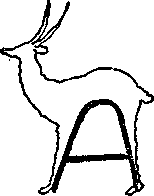      Мальчики  поняли,  что  Антилопа  может  выговаривать  только те слова,которые начинаются на букву "А"!     -- Ах, вот как, значит, ты умеешь говорить? -- спросил Юн.     -- Ага! -- ответила Антилопа, потому что она не могла сказать "да".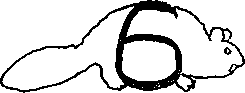      Бобр строил свой  дом, потому что  бобры все время только это и делают.Он сказал:     -- Бурые бодрые бобры благоразумно берут большие бревна!     Они спросили его,  где он живет, но Бобр ничего  не ответил, потому чтобыл очень занят.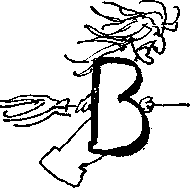      "В" была ведьмой. Ее легко было узнать, потому что она сидела верхом наметле.     -- Выйдите вон! -- закричала ведьма, топая ногами. -- Вон, вон, вон!..     --  Большое спасибо,  до  свидания! --  ответили  мальчики  и  побежалиразыскивать  Голубя с буквой  "Г"  на спине.  С  ведьмой  разговаривать былотрудно.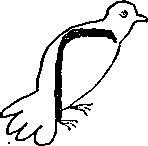      Голубь сидел напыжившись и дремал на солнышке.     -- О чем ты думаешь? -- спросил Софус.     -- Галдят глупые горластые галки, -- сказал Голубь Больше он ничего  нехотел говорить, потому что его клонило ко сну. Но, когда мальчики сунули емув клюв кусочек пряника, он сказал:     -- Гоп! -- и с  удовольствием проглотил его. А потом он сказал: -- Гут!(по-немецки это значит "Хорошо!")     Тогда мальчики спросили его, из какой страны он прилетел.     Голубь ответил:     --  Голландия! -- Он  взъерошил  все  свои  перья, и было видно, что оночень гордится  знанием  иностранных языков.  Он ткнул себя лапкой в грудь исказал: -- Горжусь! -- А потом добавил: -- Грамотный!     Он был очень высокого мнения о себе.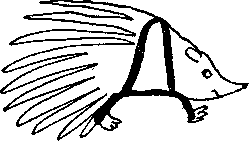      Дикобраз  разрывал  задними лапами  кучу  сухих листьев.  Его  большие,острые иглы торчали во все стороны.     -- Чем ты занят? -- спросил его Юн.     -- Делом, -- ответил Дикобраз.     -- А где ты живешь?     -- Довольно далеко.     Потом Дикобраз вздохнул и покачал головой.     --  Доверяйте,  дети, добродушным дикобразам, -- сказал он  и,  немногопомолчав, добавил: -- Даже дряхлым!     -- Мы тебе доверяем, -- сказал Софус. И мальчики пошли дальше.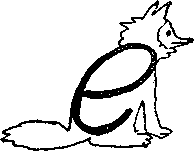      У Енота на  животе была большая буква "Е".  Он  сидел на задних лапах иглядел исподлобья  на  большую  тарелку с  клубникой.  Он, видно, был  оченьнедоволен таким угощением.     -- Еноты ежедневно едят ежевику! -- пробурчал он.     -- Но ведь клубника гораздо вкуснее! -- возразил Софус.     -- Ерунда! -- сердито буркнул Енот.     И мальчики поняли, что он больше не хочет с ними разговаривать.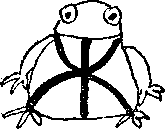      Жаба сразу начала жаловаться.     -- Жадные  жирные  жужелицы жестоко жалят  жаб! -- сказала она,  широкоразевая рот.     -- Не может быть! Мы тебе не верим! -- крикнули мальчики.     -- Жаль, жаль! -- проквакала Жаба, прыгая вслед за ними.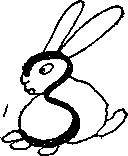      Но в это время подскочил Заяц с большой буквой "3" на спине.     -- Зайцы запросто заглатывают злых  зеленых  змей! -- хвастливо крикнулон.     -- Это неправда! -- сказал Софус, но Заяц уже был далеко.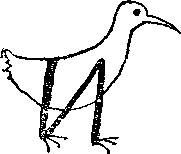      Ибис сидел, полузакрыв глаза, и молча сосал конфету.     -- Что ты больше всего любишь? -- спросил его Юн.     -- Изюм и имбирь. Иногда -- ириски! -- ответил Ибис.     -- Значит, ты лакомка! -- засмеялся Софус. -- Издеваетесь? --  обиженнопроговорил Ибис, и больше от него уже нельзя было добиться ни слова.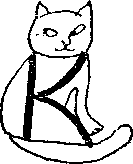      -- Кормят  кошек кое-как!  --  злобно проговорил чей-то голос. Это былаКошка.     Ей  очень  хотелось выпросить что-нибудь  вкусное -- например,  кусочекбифштекса, немного сливок или сметаны. Но  она не  могла их назвать,  потомучто ни одно из ее любимых кушаний не начинается на букву  "К". Кофе, правда,начинается  на  "К",  но она его не  любила. Она могла бы,  конечно, назватькотлеты вместо бифштекса, но это просто не пришло ей в голову.     Кошка взглянула на Юна и Софуса и пробормотала:     -- Косолапые карапузы!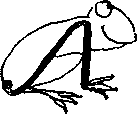      -- Лягушки любят лакомиться  ломтиками лососины!  -- раздался квакающийголос. Это была, конечно, Лягушка.     Кошка разозлилась еще больше: ведь  сама-то она очень  любила лососину,но не могла назвать ее, потому что лососина начинается  на  "Л".  А  Лягушкакормится насекомыми и вовсе не  ест  никакой рыбы. И сказала она это  толькодля того, чтобы позлить Кошку.     -- Люблю лавровые листья! -- проквакала Лягушка. А это было  уже совсемни к чему.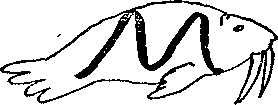      -- Милые малыши! -- пробасил толстый Морж. -- Минуточку!     Юн и Софус остановились.     -- Мы,  мудрые моржи, мучаемся, -- сказал толстяк, глотая слезы. -- Мнемерещатся маковки, морковки, макароны, марципаны, мед, мармелад...     Весь день напролет  Морж что-нибудь ест, но все равно  жалуется, что онголодный.     Мальчики не стали его слушать и пошли дальше.     -- Мелюзга! -- закричал им вдогонку Морж.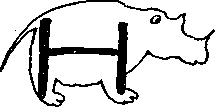      Следующим был Носорог с большой буквой "Н" на боку. С ног до головы  онбыл покрыт сахарной  глазурью. На носу у него торчал шоколадный рог, так чтомальчики сразу узнали бы Носорога даже и без буквы "Н".     Он говорил  только  по-носорожьи,  так что Юн и  Софус ничего не  моглипонять.     -- Вы не умеете говорить по-человечески? -- спросил его Юн.     -- Нет! -- ответил Носорог и  вдруг  метнулся в сторону -- он испугалсяОвцы.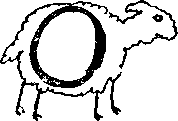      -- Отвратительные  обжоры  обезьяны  обкрадывают  остриженных овец!  --сказала Овца, вращая грустными глазами.     -- Это несправедливо! -- воскликнул Софус.     -- Очень обидно! -- кивнула головой Овца.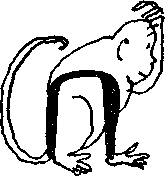      -- Павианы прекрасно поют! -- сказал  Павиан, самодовольно улыбаясь. --Прелестный, пушистый,  приветливый, премилый, певучий!..  -- воскликнул  он,показывая на  самого себя. -- Паинька! --  добавил  он, немного  подумав, номальчики не стали с ним разговаривать.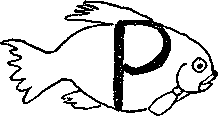      -- Робкие рыбки развлекаются редко, робкие  рыбки развлекаются редко!..-- повторяла скороговоркой Рыба. -- Рыжие рыбаки резво рвут репу  руками! --вдруг закричала она не своим голосом. Ей было все равно что  сказать -- лишьбы слова начинались на "Р".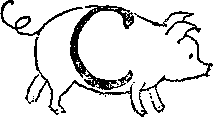      --  Скорее сюда! -- хрюкала Свинья. -- Скорее сюда! Старые свиньи самыесимпатичные!.. Скажите, сколько стоит сладкая сахарная свекла?     -- Мы не торгуем свеклой, -- с достоинством ответил Юн.     Мальчики даже не остановились.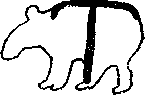      -- Тринадцать  толстокожих тапиров тормошат  торопливых  тараканов!  --сказал Тапир.     -- Зачем же тормошить тараканов? -- засмеялся Юн. -- Кому они нужны?     -- Ты тупица! -- огрызнулся Тапир и с презрением посмотрел на Юна.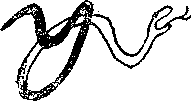      --  Умные  удавы  умело уничтожают унылых  улиток! -- спокойно  заметилУдав. А потом он вдруг почему-то рассердился и прошипел: -- Уходите! Удавлю!     Юн и Софус бросились бежать со всех ног.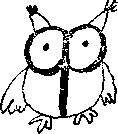      -- Фамилия? -- строго спросил  Филин. Сульбаккен, -- ответил Юн. Фу! --фыркнул Филин и больше ничего не сказал.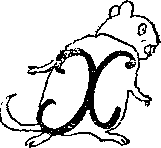      -- Хомяку хочется халвы! -- застенчиво сказал Хомяк.     -- Ешь морковку! Это полезнее, -- ответил Софус,     -- Хи-итрые! -- обиженно заскулил Хомяк и спрятался в свою норку.     -- Цапли цапают цыплят! -- отчеканила длинноногая Цапля.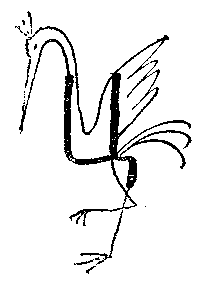      -- Но ведь это нехорошо! -- сказал Юн.     -- Цыц! -- цыкнула на него цапля.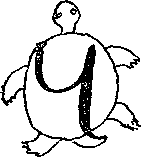      --  Чуткие  черепахи  чересчур  часто  чихают!   --  сказала  Черепаха,приветливо кивая мальчикам.     -- Ну как часто? -- спросил любопытный Софус.     -- Через четверть часа, -- ответила Черепаха и громко чихнула.     -- Бедняжка! -- воскликнул Юн. И мальчики пошли дальше.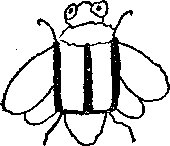      -- Шустрые  шмели шутят шепотом!  --  прожужжал вдруг  большой мохнатыйШмель над их головой.     -- Почему? -- спросил Юн.     -- Шушукаемся! -- неопределенно ответил Шмель и сразу же улетел.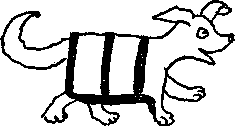      --  Щуплые  щетинистые  щенята  щиплют  щавель!  --   сказал  маленькийвислоухий Щенок.     -- От голода? -- спросил его Софус. Щенок грустно кивнул головой.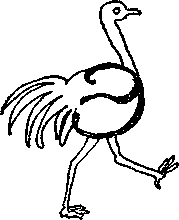      -- Эх-эх-эх! -- прокряхтел чей-то старческий голос. Мальчики обернулисьи увидели Страуса Эму.     -- Откуда он здесь  взялся? -- удивленно спросил Юн.  -- В какой странетакие водятся?     -- Эфиопия! -- хрипло проговорил Эму. Но он соврал: ведь всем известно,что Эму -- австралийский Страус.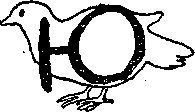      -- Юн! Юн! Юн! -- послышалось вдруг чье-то веселое щебетание.     Мальчики  подняли  глаза  и увидели  маленькую пташку. Она  порхала надголовой Юна и лукаво поддразнивала его.     -- Да ведь это  Жаворонок! -- воскликнул Софус. Птичка  молча  замоталаголовой, потому что сказать     "нет" она не могла.     -- А кто же ты? -- спросил Юн.     -- Юркая Юла! -- прощебетала пташка и улетела прочь.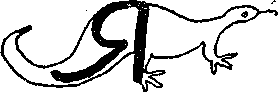      -- Я -- ядовитая Ящерица! Ясно? -- предупредила мальчиков буква "Я".     Юн и Софус решили не подходить к ней.12. Софус требует буфешкаф     Когда  на  столе уже  не осталось ни одного  пряника, мальчики встали ипринялись осматривать комнатку доброй бабушки.     -- Хорошо  у тебя здесь, -- вздохнул Юн. -- Это  самый уютный домик  извсех,  что я видел.  Хотя и  у  нас  дома тоже  очень уютно.  На стене виситпортрет в золотой раме, и еще у нас есть зеленая тахта с подушками, а в углуна низеньком столике стоит радиоприемник!     -- А У меня дома еще лучше! -- заявил Софус.-- На стенах у нас книллажии зеркалюстры,  а в  столовой  -- огромный буфешкаф,  внутри и  снаружи весьмолированный, а рядом -- великолепная хрустажерка.     -- Подумать только! -- удивилась бабушка. -- Сроду я не слыхала о такихдиковинных вещах. Но, наверное, это и в самом деле что-нибудь особенное. Мнеочень жаль, что мой домик обставлен не так роскошно!     -- А я не верю, что на свете вообще бывает такая мебель, --  проговорилЮн. -- И все эти названия ты тоже выдумал, от первого до последнего!     -- Но ведь они похожи на  настоящие! Я, правда, верил,  что  есть такиевещи, -- пробормотал Софус, борясь со слезами.     -- Не плачь, -- сказал ему Юн.     Он-то знал, что у бедняги Софуса никогда не было ни дома, ни бабушки, авыдумал он все это  просто  так, для важности. Ведь  Юн  сам  нарисовал  егомелом, и у нарисованного мальчика ничего не было на всем белом свете.     -- Когда мы вернемся домой, я устрою тебе замечательную комнатку, и онабудет  совсем-совсем твоя,  --  продолжал Юн. --  И  там  будет все,  что тызахочешь.     -- Даже то, что я выдумал? -- оживился Софус.     -- Не так-то легко нарисовать вещь, которую никогда не видел, -- сказалЮн. -- По  правде  говоря,  довольно  трудно  изобразить  буфешкаф,  да  ещемолированный.     -- Ничего, у тебя  все получится как надо, --  успокоил приятеля Софус.-- Я даже буду  не в обиде, если ты  подаришь мне такую комнатку, как эта...-- Софус показал на бабушкину гостиную.     --  Пожалуйста, бабушка, -- попросил Софус, --  не расскажешь ли ты намна прощание еще одну сказку?     -- Отчего же  не рассказать?  --  сразу  согласилась  бабушка и  началасказку про короля Пера Скверного:     Жил-был король Пер Скверный,     Зазнайка и заика.     Нечесаный, немытый,     Он к людям выходил.     -- Фу, как нехорошо! -- проговорил Софус.     Ругал лакеев верных,     Пугал министров криком,     И был король обжорой,     И выпить он любил.     Сказал король-Заика:     "Про-про-проклятый пекарь     Пирог мой королевский     Преступно загубил     -- По-положил клубнику     Вме-вместо земляники.     Го-голову за это Ему я отрубил!"     "По-по-портной-обманщик,     -- Вскричал затем Заика,     -- Испортил мой кафтанчик!     Не по-по-потерплю!     Хватайте же портного     И с берега крутого     Ки-киньте его в море,     Его я не люблю!"     Сказал Заика грозно:     "К чему мне ми-министры?     О чем ни попрошу я,     На все один ответ:     В казне, мол, нету денег,     Казна тощает быстро, --     Так бросьте же министров     Собакам на обед!"     Однажды Пер-Заика     Вдруг заболел ангиной,     Бронхитом, дифтеритом,     Поносом и чумой.     И вызвали к Заике     Всех лекарей великих.     И те поили хиной.     Заику день-деньской.     Король дрожал в ознобе     Лежал и трясся в злобе.     "Бу-буду ли здоров?" --     Спросил он докторов.     "Да, есть рецепт отличный, --     Сказали те. -- Изволь:     Коль станешь симпатичным,     Поправишься, король!"     Вздохнул больной владыка:     "Ка-каюсь, был неласков,     И вспыльчив, и несдержан     Подчас во гневе был".     Тут на щеках Заики     Вдруг заиграла краска,     А на другое утро     Болезни след простыл.     "По-по-подайте туфли! --     Вскричал король спесиво.     И грозно, как из пушки:     -- Лакеев -- наказать!     Пропали мои туфли!     Болваны, дураки вы!..     Нет-нет... лакеи-душки! --     Я так хотел сказать".     Не тот теперь Заика.     Случалось, что, гуляя,     Убогую старушку     Он в садике встречал.     Срывал корону мигом.     "По-по-по-поздравляю     С хорошей по-погодой!" --     Старушке он кричал.     Болели часто ноги     У Пера-Недотроги.     Но, если наступали     Заике на мозоль,     Не рявкал: "Прочь с дороги!     Не то сгною в остроге!" --     А кротко улыбался     Воспитанный король.     Он говорил: "Простите!     И, право, не спешите     У-би-бирать ботинок,     Щадя мою мозоль!"     Бывало, что Заике     Мешали шум и крики,     И королева злилась,     И принц-наследник ныл.     Король твердил: "Отлично!     Как все вы ми-ми-милы!"     И Пером Симпатичным     Отныне прозван был.     -- Хорошая сказка! -- вздохнули мальчики.     Но теперь  и в  самом деле  пора  было уходить. Приятели  поблагодарилибабушку за угощение, а добрая старушка также поблагодарила их за то, что онинавестили ее. Мальчики пообещали заглянуть к  ней  еще раз, если им случитсявновь побывать  в  здешних  краях.  Юн щелкнул  каблуками и отвесил  хозяйкенизкий поклон, как учила мама.  Софус сделал то же самое, что И Юн.  А потомони ушли.13. Тролль, которого звали Кумле     За садовой оградой мальчики увидели табличку, на которой были начертанывот такие диковинные знаки: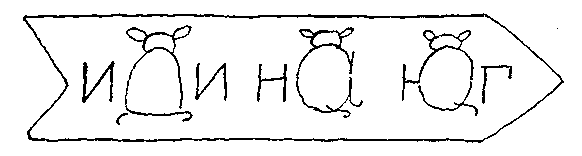      Подумав как следует, Юн догадался, что они означают. Софус  тоже сделалвид, будто догадался, но, по правде  сказать, он ничего не понял  -- ведь онне знал ни одной  буквы. К  тому же  это была  очень, очень сложная надпись.Впрочем, может быть, ТЫ разберешь ее?     Они  опять шли  долго-долго. Наконец выглянуло  солнце,  и кругом сталосветло  и красиво.  Запели  птицы, застучал  по деревьям  дятел,  и  шустрыезайчата взапуски помчались по дороге, обгоняя мальчиков.     Приятели взобрались на вершину холма, откуда открывался прекрасный вид.Здесь  не  было деревьев, а были только камни,  поросшие  мхом. Но на  самойверхушке  холма стояла огромная сосна. Она крепко вцепилась в землю могучимикорнями. А под сосной сидел Тролль,  самый  настоящий  Тролль,  толстенький,добрый, но очень-очень голодный. На шее у Тролля была повязана салфетка, а вруках он держал серебряную вилку  -- Тролль был воспитанный и  никогда не елруками.  Серебряную  вилку  ему подарил на день рождения  его дядя много летназад.  Вилка эта  как две капли воды была похожа  на ту,  что лежит у твоейбабушки  в буфете. Впрочем, вполне возможно, что вилка принадлежит  не самойбабушке, а дедушке. В Нор-вергии родственники часто  дарят друг  другу такиевилки. А на той,  что держал Тролль, было выгравировано  красивыми буквами сзавитушками: "Дорогому Кумле".     Конечно, такой надписи  ты не найдешь  на вилке,  принадлежащей  твоемудедушке. Ведь Кумле  -- это  имя  нашего Тролля, а дедушку твоего, наверное,зовут совсем по-другому.  Норвежских дедушек  зовут  обычно Лейф,  Якоб  илиМатиас, иногда -- Фредерик или Нильс.     Правда, иной  раз можно  встретить дедушку, которого зовут Ганнибал, нотаких довольно мало.     Итак, нашего Тролля  звали Кумле. Он сидел,  держа перед собой огромнуютарелку,  и ждал, когда служанка  принесет ему обед. В ожидании обеда Тролльлюбовался солнцем и напевал веселую песенку. Некоторые тролли боятся солнца:стоит  сверкнуть  солнечному  лучу,  как они превращаются  в  столб  дыма  иисчезают. Но  Кумле  был  из другой  породы  троллей --  из  тех,  что любятсолнечный свет.     Песню, которую  пел Кумле, ты сумеешь  спеть тоже --  подобрать  к  неймотив  легче легкого.  Но  если  уж  ты станешь  петь ее  при  взрослых,  тообязательно предупреди их, что это песенка Тролля. А  то они, чего  доброго,подумают,  что  ты и в  самом деле такой  жадный. Как они  тогда испугаются!Если, конечно, твои родители из пугливых. Мать нашего Юна, кстати, совсем нетакая. Но все же  однажды и она испугалась  -- это было,  когда Юн  вернулсядомой  с  живой Гадюкой,  которую  он  тащил за  хвост.  Это  маме совсем непонравилось.     А вот и песенка Кумле:     Я бы съел без размышлений     Двадцать жареных оленей     Или столько же овец --     С луком и горчицей,     Перцем и корицей,     С хреном, ванилином,     Уксусом и тмином,     С сахаром и солью наконец!     Девятнадцать сладких кексов,     Восемнадцать судаков     И поджаристых бифштексов     Из отборнейших кусков.     А потом семнадцать мисок     Киселя и творогу,     И жаркого, и сосисок,     И сарделек, и рагу.     И еще шестнадцать банок     Маринованных грибов,     Груду булок и баранок,     И пирожных, и тортов.     И пятнадцать сдобных плюшек,     И четырнадцать котлет,     И еще тринадцать сушек,     Мармеладу и конфет.     И двенадцать кружек пива,     И одиннадцать -- вина     Залпом, жадно, торопливо     Осушил бы я до дна!     А потом, порядка ради, --     Чтоб желудок был полней, --     Десять яблочных оладей,     Девять жареных свиней,     Восемь килек, семь макрелей,     Шесть селедок, пять сардин,     Четырех больших форелей,     Три бочоночка маслин.     Два кило сырого теста     И ведерко молока.     Вот тогда я наконец-то     Заморил бы червячка!     -- Слов нет, неплохой обед, -- заметил Юн.     --  В наше тяжелое время,  пожалуй, сойдет, --  согласился Кумле. --  Вмолодости я  ел гораздо больше, но теперь  аппетит  уже  не  тот.  Старею я,ребята.  Вообще  хорошо,  что  вы  пришли, вы поможете  мне  разрешить  однупорблему.     -- Надо говорить "проблема, не "порблема"! -- сказал Юн.     --  Разве  у  нас  в  стране  нет  свободы? Разве  мы  не  имеем  прававыговаривать слова так, как нам заблагорассудится?! -- возмутился Кумле. Этотоже -- порблема, и немалая!     -- А все же слова надо произносить правильно, -- не уступал Юн.     -- Ну хорошо, послушай сначала, о чем идет речь, -- ответил Кумле, -- акак ты это назовешь, это уж твое дело. Что до меня, то я твердо убежден, чтолучше говорить "порблема".     И тут Кумле  рассказал, что ему надо выкрасить в своем доме все полы. Ав  доме его  было два парадных входа.  В жилище порядочного Тролля без этогоникак не обойтись.     Кумле  развернул перед мальчиками большой лист бумаги,  на котором  былнаоигован план его дома. Вот он, этот план: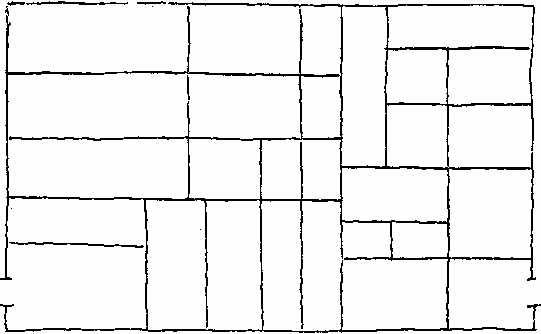      Тролль  не  знал, как  сделать, чтобы в каждую комнату  зайти только поодному  разу,  --  ведь иначе  он  затопчет свежевыкрашенные  полы. С другойстороны, он боялся,  что пропустит какую-либо из комнат. Жена Тролля вот-вотдолжна  была вернуться из деревни, куда она ездила  отдыхать, и Троллю оченьхотелось, чтобы к ее приезду все в доме сверкало и блестело.     Юн и Софус  задумались. Поразмыслив  немного,  они показали Кумле,  какнадо поступить, чтобы зайти  в каждую комнату по одному разу, не возвращаясьтуда снова. Если тебе тоже хочется знать,  как это можно сделать, взгляни настраницу 39. Но сначала попытайся догадаться сам.     Кумле долго глядел на план и наконец сказал:     -- Большое спасибо.     Теперь оставалась  только  одна трудность. Дело  в том, что он  позабылсоединить  комнаты  дверями. Дом свой он  строил так: сначала  обнес стенамипервую комнату,  а так как войти в нее уже  было нельзя, пристроил к ней ещеодну. Но и во второй комнате он тоже забыл сделать дверь. Заметив это, Кумлесовсем  рассердился и понастроил целую кучу  комнат. Но только  в двух самыхпоследних он оставил двери.     -- Послушай-ка, Юн, -- сказал Софус, -- мне думается, надо ему помочь.     -- Попробуем, -- кратко ответил Юн.     Они вошли в дом, где жил Кумле, и  Юн  нарисовал на стенах двери. Двериполучились разные:  одни  -- широкие,  двойные,  другие --  узкие.  Но самоеглавное, не осталось ни одной комнаты без дверей. И Кумле заметно повеселел.     -- Этот мелок мне очень пригодился бы, --  сказал  ОН--  Может, продашьего?     -- А что ты  мне  дашь  взамен? --  спросил Юн.  --  Мелку  этому,  сампонимаешь, цены нет.     -- Могу исполнить три твоих желания, -- сказал Кумле, потирая нос.     -- И я в самом деле получу все, что только пожелаю? -- спросил Юн.     -- Конечно! -- ответил Кумле.     -- Хорошо, но то же самое ты должен обещать Со-фусу, -- сказал Юн.     -- Пожалуйста! -- сказал Кумле.     -- Раз так, -- закричал Софус, -- то я хочу большой буфешкаф!     -- Что? -- удивился Тролль. -- Понятия не имею, о чем ты говоришь.     -- Я и  сам не имею понятия, -- признался Софус, -- но не все ли равно,раз мне так этого хочется! И пусть буфешкаф обязательно будет мелированный.     -- Что ж, попробуем, -- согласился Кумле.     Он  закрыл  глаза  и  начал колдовать.  И  вскоре перед ними  появиласькакая-то непонятная штука.     -- А ты не забыл сделать осведомился Софус.     -- Представь себе, забыл, -- сокрушенно сказал Кумле.     Тут  он снова закрыл  глаза и еще  немного поколдовал над буфешкафом, итогда буфешкаф стал молированным.     -- А что же я буду с ним делать? -- спросил Софус.     -- Не знаю, право. Но ведь ты сам заказал его мне, -- ответил Кумле.     -- А если  я попрошу тебя забрать  его, ты все равно засчитаешь мне этокак первое желание? -- спросил Софус.     --  Да нет уж, не засчитаю,  -- сказал  Кумле. -- Твой буфешкаф мне такпонравился, что я, пожалуй, возьму  его себе, а все три желания останутся затобой.     Тролль взял  буфешкаф  и поставил его в одной из многочисленных  комнатсвоего  дома.  Ему  пришлось  его  мелированным? --  внести его в  комнату сдвойными  дверями,  потому  что огромный  буфешкаф все  равно не пролез бы вобыкновенную дверь.     -- Ну вот, теперь я желаю, чтобы у меня был кошелечек, в котором всегдалежала  бы  золотая монетка. А если я выну монетку, на ее месте должна сразуже появиться другая, -- заявил Софус.     -- Пожалуйста, вот он, твой кошелек! -- сказал Кумле.     -- А еще я хочу  лучше всех в  мире  играть  на  скрипке!  -- продолжалСофус.     -- Пожалуйста,  -- сказал Кумле, --  вот  тебе скрипка,  играй  в  своеудовольствие -- много найдется охотников послушать тебя!     С этими словами Тролль вручил мальчику красивую золотистую скрипку.     -- И еще я хочу коробочку с карамельками! -- потребовал Софус.     -- А какие ты хочешь карамельки:  фруктовые, сливочные  или шоколадные?-- поинтересовался Кумле.     --  Сливочные, -- ответил  Софус.  -- И  пусть  будет  так:  кто  съесткарамельку, у того на голове вместо волос вырастет трава.     -- Пожалуйста, -- сказал Кумле, -- вот тебе коробочка с карамельками!..А теперь, Юн, настал твой черед!     --  А можно мне пожелать,  чтобы  всегда сбывалось все, что я хочу?  --спросил Юн.     -- Увы, это невозможно, -- ответил Кумле.     -- А можно мне пожелать, чтобы исполнилось  еще двести моих желаний? --продолжал Юн.     -- Нет, и этого нельзя, -- сказал Кумле.     --  Если  так, то вот  чего  я  желаю:  пусть  мой  друг  Софус  станетнепромокаемым, а  то  мне  больно смотреть,  как он  теряет руки и ноги,  --сказал Юн.     -- Постойте! Погодите! -- закричал Софус. --  А нельзя ли, прежде чем ястану непромокаемым, приделать мне новую голову?     -- Неужто тебе мало одной головы? -- недовольно спросил Юн.     --  Да нет, я и не прошу вторую, -- оправдывался Софус, -- но  мне  такхотелось бы получить другую голову -- с кудряшками и с голубыми глазами...     Кумле сплюнул в ладонь и начисто стер голову Софуса, а потом взял мелоки  нарисовал ему новую. Получилась отличная голова  -- старый Кумле славилсясвоим умением  рисовать.  Скромный зонтик  Софуса  он уверенно  переделал  вщегольскую тросточку. После этого Софус стал таким:     Затем Софуса сделали непромокаемым, и он почти совсем перестал  боятьсяводы.     --  Я тоже хочу коробочку  с конфетами.  Но они должны  излечивать  техлюдей, которые  из-за Софуса  обрастут  травой,  -- попросил Юн. У Юна  былодоброе сердце, и он всегда боялся кого-нибудь обидеть.     -- Пожалуйста!     -- Ты, Юн, совсем не понимаешь шуток! -- обиделся Софус. -- Неужто тебежалко, чтобы я немного позабавился?     --  Ас третьим желанием я хотел бы  немного подождать, пока  оно мне непонадобится, -- сказал Юн.     -- Что  ж, дело  хозяйское! --  согласился Кумле. --  Ты только  позовименя, когда надумаешь. Даю тебе слово сразу же исполнить любую твою просьбу.     -- Большое спасибо! -- проговорил Юн, поклонился и пожал Троллю руку.     -- Очень большое спасибо! -- сказал Софус и проделал то же самое, что иЮн.14. Софус хочет жениться     Мальчики попрощались с Кумле, еще раз поклонились ему и ушли. Софус всевремя играл  на  скрипке.  Дороги  совсем  не  было  видно.  Вдруг  мальчикиоступились и стремительно покатились вниз по крутому склону.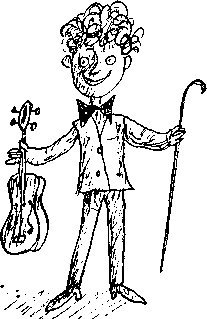      Хорошо еще,  что  Софус успел  обхватить руками  скрипку,  а то  бы онаразбилась.     Когда  мальчики  пришли  в  себя,  они  увидели рядом большой  пруд, покоторому  плавали  утки  и  утята. Стайка  бобров строила на  пруду плотину.Неподалеку другие  бобры сооружали дом. Самый большой и самый старый из всехбобров обдирал зубами березу. Он уже надрал целый ворох березовой коры.     -- Для чего тебе столько коры? -- удивился Юн.     -- Трудолюбивые  бобры  Всегда  прилежны и  добры. У  них  одна забота:Усердная работа, --     ответил Бобр.     Мальчики посочувствовали Бобру: помимо всех трудов, ему еще приходилосьизъясняться  в стихах. Неуж-то  он сам свалил все бревна,  что сложены околопруда, спросили они.     -- Укладываю ровно Деревья, ветки, бревна. Расчищу  ил и  тину, Построюздесь плотину, --     сказал Бобр.     -- А тебе позволяют все это делать? Хозяева леса дали  тебе разрешение?-- продолжал допытываться Юн.     Но на этот раз Бобр ничего не ответил.  Он так приналег  на работу, чтощепки полетели во все стороны.     -- Можно нам перейти по твоей плотине на ту сторону? -- спросил Юн.     -- Да, уж пожалуйста, скажи нам, выдержит ли     она  нас  обоих?  Мы  страшно  боимся  упасть  в   воду.  Пожалуй,  этоединственное, чего мы боимся, -- сказал Софус.     Бобр  молча  покачал  головой, но Юн все же решил, что плотина довольнокрепкая. Набравшись смелости,  он  ступил на бревна и начал перебираться  надругую  сторону.  Но едва  он  успел пройти  несколько  шагов,  как  плотинаразвалилась на куски и Юн со  всего  размаха  плюхнулся  в воду, да так, чтобрызги разлетелись фонтаном.     -- Не слушал доброго совета -- В пруду барахтайся за это! -- проговорилБобр, невозмутимо продолжая свое дело.     -- Спасите! -- кричал Юн.     -- Я боюсь уток, они, наверное, сердитые, -- сказал Софус.     -- Ты -- трус! -- крикнул ему Юн, подплывая к берегу.     -- Ничего подобного! -- обиделся Софус.     -- А я говорю -- трус! -- повторил Юн.     --  Совсем не  обязательно  говорить  это,  даже если  это  правда,  --захныкал Софус.     -- Извини, пожалуйста, -- сказал Юн.     И они  снова двинулись в путь  и к концу дня пришли  в большой красивыйгород. Лавки еще были открыты.  Юн и Софус зашли  в магазин и накупили  кучувсякого добра -- ведь  денег у  них было вдоволь.  Они купили себе полосатыебрюки  и  белые брюки, и  галстуки, и шелковые рубашки, и новые  ботинки.  Апотом они сели в автомобиль и  поехали в  самую роскошную гостиницу. Там  импредоставили две отдельные комнаты. В каждой комнате стояла широкая кровать,накрытая синим шелковым одеялом.     -- Хочу красное одеяло! -- закричал Софус. --  Я  никогда не мог уснутьпод  синим одеялом. Я  совершенно  не выношу синего цвета,  такая уж у  меняпричуда.     -- Ты вообще никогда не укрывался одеялом! -- рассердился Юн. -- У тебяникогда его и не было: ни красного, ни синего!     -- Значит,  я не  вру, что  сроду не мог уснуть  под  синим одеялом, --возразил Софус. -- Выходит, я сказал чистую правду.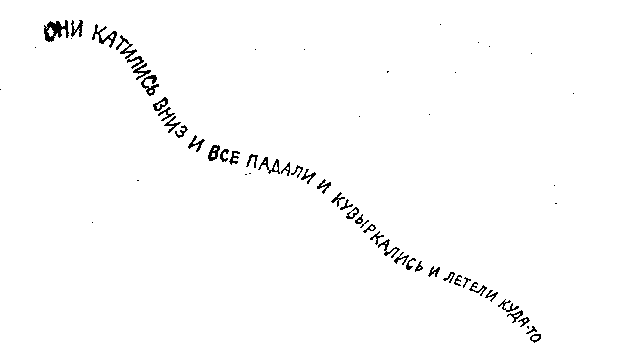      -- Ты неизлечим, плохи твои дела! -- вздохнул Юн.     -- Почему ты так говоришь? Ты  думаешь, я болен? -- встревожился Софус.-- Признаться, я ужасно боюсь заболеть. Ничего  другого на свете я не боюсь.Я очень храбрый.     -- Неправда! -- сказал Юн.     -- Хорошо, сейчас увидишь, какой я храбрый... -- заявил Софус.     С этими словами он пошел прямо во дворец и попросил  разрешения сыгратьдля короля на скрипке.     Король  сидел  на   троне,  рядом  с  ним  --  королева,   а  принцессапримостилась  на  стуле у зеркала. Принцесса была прелестна, и Софус не  моготвести от нее глаз.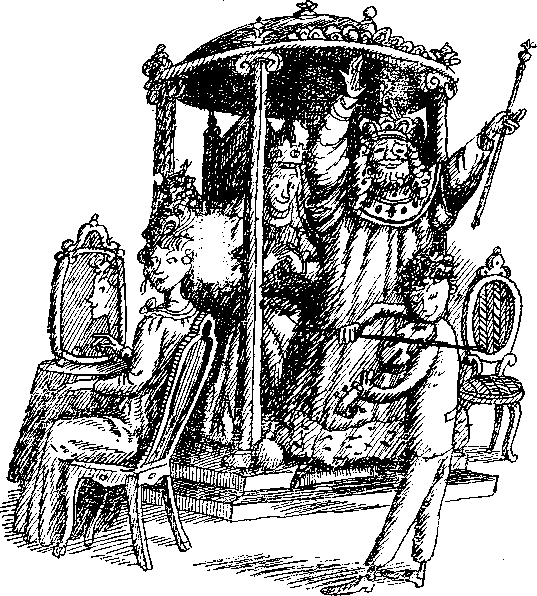      Но та  даже не взглянула на него, она все время смотрелась в зеркало. Акогда к ней кто-нибудь обращался,  то в ответ она  говорила: "Угу". Ей  далиимя  Эмма  в  честь  тетки,  которую  звали  Марен   Аманда.  Тетка  жила  вРио-де-Жанейро и  каждую неделю  присылала  племяннице  шоколад  и  шелковыечулки, пудру и губную помаду.     Софус  отвесил собравшимся поклон и начал  играть. Он играл так весело,что  даже  королева  рассмеялась,  и это  был  первый  случай  за  последниепятнадцать  лет. А король так разошелся, что  вскочил с  трона и пустился  впляс.  Тогда Софус сыграл другую мелодию, и все принялись вздыхать и плакать-- такая это  была печальная музыка. Принцесса очень удивилась, заметив, чтоее зеркало покрылось слезами, -- и тут она впервые подняла глаза и взглянулана Софуса.     А тот снова заиграл веселую мелодию. Все вытерли слезы, улыбнулись другдругу и опять подумали, что жить на свете очень приятно.     -- А петь ты тоже умеешь? -- спросила королева.     -- Конечно, -- ответил Софус. И тут же запел:     Королева Каролина Примеряла пелерину. Долго рылась в гардеробе.     "Не могу никак понять я, Почему тесны мне юбки, Почему не лезут платья.Натянула еле-еле... Видно, платья похудели!"     Королева Каролина Мажет  щеки вазелином. То потрет мизинцем  справа, Тослегка помажет слева:  "До чего распухли щеки! --  Огорчилась королева. -- Яничуть не удивлюсь, Если это просто флюс!"     -- Какая глупая песня! -- воскликнула королева. -- Не знаю, известно литебе, что меня  зовут Каролиной.  А мужа  моего зовут Расмус.  Король РасмусПервый!     --  Простите! --  сказал Софус. --  Я ведь  не  знал, что короля  зовутРасмус.     Немного  подумав,  Софус  объявил,   что   сейчас  он  исполнит   новуюмузыкальную  пьесу под названием "Каролина". И Софус  заиграл: из-под смычкалилась  такая  прелестная  мелодия, что казалось, миллионы  душистых розовыхлепестков  шелковистым  покровом  ложатся на блестящую поверхность  зеркала.Нет, невозможно описать, до чего она была прелестна!     Принцесса  вскочила  и  принялась  танцевать,  и  казалось,  в  воздухекружится  серебристая чайка, то взмывая  ввысь,  то  паря  на  распростертыхкрыльях.  Софус  с трудом  доиграл  до конца  --  так понравился  ему  танецпринцессы.     -- Хочешь стать моим женихом? -- спросила она, кончив танцевать.     --  Да, большое  спасибо!  --  ответил  Софус и  на глазах у  родителейрасцеловался с принцессой.     -- Постой! -- сказал король. -- Сначала я должен узнать, есть ли у тебяденьги или какие-нибудь другие богатства. Не каждый может жениться на дочерикороля.     -- У меня есть огромное поместье, -- заявил Софус. -- Оно такое большоеи приносит столько доходов, что тебе, право, не о чем беспокоиться.     Разумеется, в этом  не было ни единого слова  правды. Софус сказал  тактолько потому, что ему не хотелось показывать кошелек с золотой монетой.     --  Вот как! -- с интересом воскликнул король, очень любивший разговорыо сельском хозяйстве. -- А сколько же у тебя там коров?     -- Я  совсем не держу коров, -- ответил  Софус. --  Вместо  них я завелмолочнодоильные машины. Хозяйство у меня богатое -- каждую весну мы собираемдо пяти тысяч бочек моченых яблок.     --  Каждую  весну?  --  переспросил  король.  --  Не-ужто  твои  яблокисозревают весной?     -- Конечно, -- лихо продолжал Софус. -- Мы заметили,  что к  концу зимыяблоки дороже всего, и поэтому решили собирать их весной.     -- А каких коней ты держишь? -- допытывался король.     -- Морских коньков! -- ответил Софус.     -- Вот это да! -- удивился король.     -- Да, есть чем похвастать, -- скромно согласился Софус.     -- А когда вы убираете хлеб? -- не унимался король.     -- Обычно мы это делаем после обеда, -- отвечал Софус. -- Мы складываемего в салфетку и убираем в шкаф, чтобы он не засох.     -- Сроду не слыхал такой чепухи! -- сказал король.     -- А иногда мы прячем хлеб в полотняный мешочек, -- добавил Софус.     -- А сено? -- спросил король. -- Как же вы поступаете с сеном?     -- По-разному, -- отвечал Софус. -- Иногда мы варим  его, иногда жарим,но, случается, мы упаковываем его в ящики и отправляем в город для продажи.     -- Знаешь, что я думаю? -- спросил король.     -- Нет, не знаю, -- сказал Софус.     -- Я думаю: нет у тебя никакого поместья и никогда не было, -- произнескороль.     -- Представь себе, и я думаю то же самое! -- сказал Софус.     И тогда он  нехотя  вытащил  из кармана кошелек  с  золотой  монетой  ипоказал королю скрипку.     -- А не мог бы ты изобрести аппаратик, который сам все время вынимал быденьги из  кошелька? -- спросил король.  -- Сколько времени  пропадает  зря,когда ты спишь или обедаешь!     -- Я поразмыслю над этим, -- сказал Софус.15. Последняя глава     Юну стало противно  слушать, как  бессовестно  врет  Софус. Он вышел издворца и начал прогуливаться по парку. Там было много разных зверей, но паркбыл какой-то странный, да и сами звери показались ему очень странными. Однимсловом, все здесь было не так, как надо. Юн не сразу разобрался, что к чему,но понемногу он все-таки с этим справился.     Пока  Юн прогуливался по парку, принцесса подлизывалась к  Софусу.  Онацеловала его, похлопывала по щекам и называла своим милашечкой.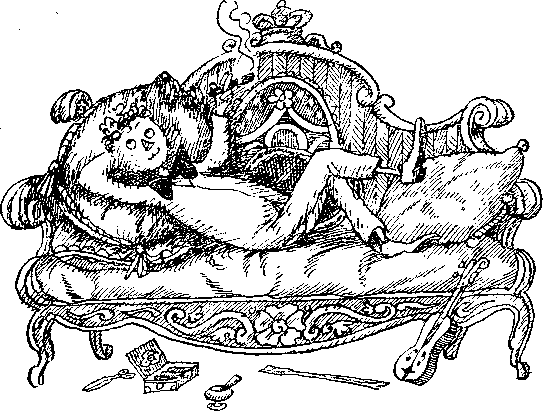      --  Дай  мне потрогать  волшебный кошелек, -- просила принцесса, -- мнеужасно хочется его  потрогать! Ну, пожалуйста, дай  мне  его в  руки на однуминуточку! Я только немножко подержу его и сейчас же отдам тебе.     И  Софус  дал ей кошелек  и в придачу протянул  свою скрипку. Принцессасхватила и то и другое, сунула  в железный шкаф и захлопнула дверцу. А Софустем временем лежал на диване, небрежно закинув ногу на ногу, и курил сигару.Глядя в потолок, он раздумывал над тем, что станет  делать, когда женится надочери короля.     -- А  ну-ка, убирайся  отсюда, остолоп! -- крикнула принцесса. -- Пошелвон!.. И ты тоже убирайся!  -- добавила она, обращаясь к Юну, который толькочто вернулся из парка.     От удивления Софус выронил изо рта  сигару. Он  никак не  мог поверить,что их всерьез выгоняют, но  в конце концов все же понял, что  принцесса  нешутит.     --  Ваше высочество,  --  сказал  он,  --  разрешите предложить  вам напрощание карамельку.     Софус вежливо поклонился и шаркнул ножкой -- прямо  как  учитель танцев--  и  протянул  принцессе  коробочку,  которую дал  ему  Тролль.  Принцессасхватила две карамельки и сунула их в рот, даже  не поблагодарив, а король икоролева тоже взяли себе по конфетке. Тогда Софус с Юном поклонились еще рази ушли.     Едва они успели выйти из дворца, как  услыхали громкие вопли. Принцессапоказалась  в  окне  и  крикнула,  чтобы  стража схватила  Юна  и Софуса. Номальчикам все же удалось убежать.     На  другое  утро  все  газеты  напечатали  на  первой  странице  важноесообщение:  король, королева и принцесса стали носить  новые головные уборы.Они  завели себе шляпы, похожие на клумбы,  поросшие  травой  и  соломой.  Вгазетах  были также  картинки, изображавшие новые шляпы, а картинки эти быливот какие: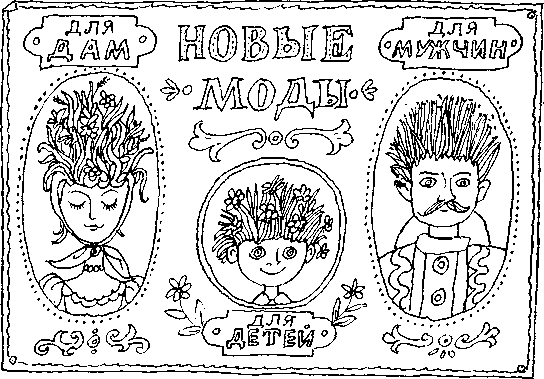      Все знатные дамы и господа  сразу же нацепили  на  себя травяные шляпы,наперебой  уверяя друг друга, что новая мода  на  редкость красива. Говорилидаже, будто король, королева и принцесса  так полюбили свои новые Шляпы, чтовообще никогда их не снимают. Софус  и Юн отлично знали, в чем тут дело,  нодержали язык за зубами.     А  еще в газетах было написано, что король  просит пожаловать во дворецкрестьян, ботаников и врачей, умеющих выращивать волосы.     Со всех  концов  страны  во дворец  потянулись  парикмахеры,  лекари  иаптекари. Приходили сюда крестьяне, которые считали, что знают  все травы насвете,  приходили  и  садовники,  которые  думали,   что   все  растения  имподвластны. Всех  заставляли клясться, что они  никогда  никому не расскажуттого, что увидят во дворце. После этого они узнавали, что у короля, королевыи принцессы вместо волос  растет на  голове трава, а никаких шляп и в поминенет.     Крестьяне срезали, косили,  уминали траву,  но  она сразу же  отрасталазаново. Лекари и аптекари варили диковинные снадобья, от которых так  горелово рту,  что казалось, будто  лижешь языком раскаленную  печку, но и  это непомогало.  Садовники  посыпали траву  ядовитыми порошками и разводили в  нейколорадских  жуков.  А  трава все росла  и росла! Принцесса  рыдала,  корольбушевал, а королева заперлась у себя в спальне и не хотела оттуда выходить.     Наступила осень. Трава пожелтела и начала увядать -- теперь королевскойсемье стало еще труднее скрывать свой недуг.     Тогда  Юн с Софусом отправились во дворец. Они постучались в парадное исказали, что знают эту редкую болезнь и умеют ее лечить.     Мальчиков  пригласили войти. Но  когда  король с королевой и принцессойувидали их, то они так рассердились, что желтая трава дыбом поднялась  на ихголовах.  Сказать они, правда, ничего не  посмели  -- боялись,  что мальчикиоткажутся их лечить. Но про  себя они подумали: "Ну, погодите, сделайте своедело, и тогда мы вам покажем!"     Софус  громко и торжественно потребовал, чтобы  ему немедленно  вернуликошелек  и  скрипку. От злости принцесса  затопала  ногами,  но делать  былонечего -- ей пришлось вернуть Софусу его сокровища.     Тогда Юн дал королеве конфетку.  Не успела  королева проглотить ее, кактрава  исчезла  и  на голове  у нее выросли волосы.  Вторую конфетку получилкороль,     и он тоже сразу  излечился, хотя, по правде говоря, у него давно уже небыло волос.     -- Теперь моя очередь! -- закричала принцесса.     -- Что-то не хочется  тебя лечить,  -- сказал  Софус. --  Уж больно  тызлая!     Однако Юн все  же подошел к ней,  отвесил  поклон  и протянул ей третьюконфетку. Принцесса проглотила  ее, и  голова  королевской  дочери тотчас жепокрылась волосами. Тогда Юн взял Софуса за руку и твердо произнес:     --  А сейчас я  хочу, чтобы Кумле  исполнил мое  третье желание. Кумле,перенеси нас домой, к моей маме!..     В то же мгновение они очутились на кухне, где  хлопотала мать Юна.  Онажарила мясные котлеты, как, впрочем, он и ожидал.     --  Где  это ты  пропадал?  --  спросила она.  --  Давно уже пора  быловернуться домой.     -- А который час? -- осведомился Юн.     -- Уже больше четырех, -- ответила мать.     -- А какого дня, сегодняшнего? -- продолжал допытываться Юн.     -- Разумеется, не завтрашнего, -- сказала мать. -- А ты  что, привел  ссобой  приятеля?  Ну  так  садитесь  скорей,  будете  обедать.  Я  уже оченьбеспокоилась за тебя, сынок! Ты так долго не возвращался! -- И она погладилаЮна по голове.     -- Ой, какие у тебя грязные  уши! -- воскликнула она тут же. --  Сейчасже умойся!     Она сказала  это вовсе  не потому, что сердилась на сына. Просто материвсегда так говорят. Такая уж у них привычка.     -- А ты чей, мальчик? -- спросила она Софуса. --  Ты, наверное, учишьсяс Юном в одном классе?     Тут  друзьям  пришлось  рассказать  ей все  по  порядку, но, когда  онизахотели  похвастаться  кошельком,  его не оказалось  -- Софус потерял  его.Впрочем, это было не так уж страшно. Главное -- он сберег скрипку.     А  теперь  ты  можешь посмотреть план  Юна и Софу-са.  Вот как мальчикипосоветовали  Кумле идти, чтобы в каждую комнату  заходить  только по одномуразу: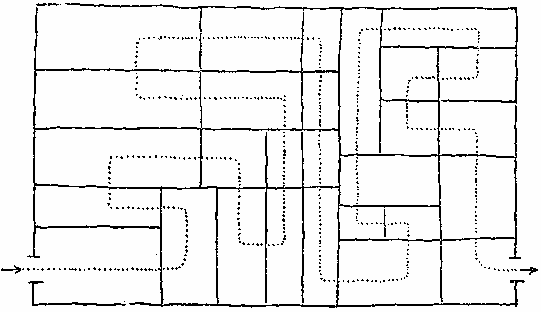 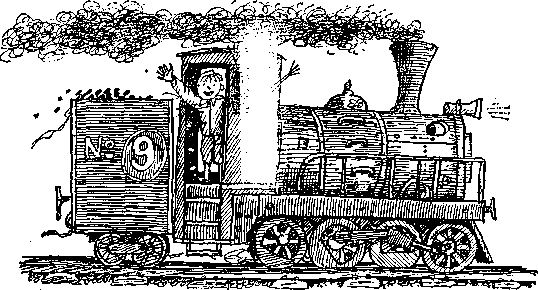 Книга вторая. Юн и Софус1. Юн и Софус     Юн  собирался  стать машинистом и водить паровоз, когда вырастет. А таккак он еще не вырос, то был всего  лишь Младшим учеником Старшего машиниста.Иногда  ему  разрешали самому вести паровоз, но только в  тех случаях, когданадо было  отогнать паровоз на запасной путь,  чтобы  он постоял там и остылнемного.     Юн  очень любил свою работу и  часто думал,  как бы это изобрести новыйпаровоз,  который  сделал  бы  его  знаменитым.  Ему  очень  хотелось  статьзнаменитым,  и  он считал, что  самый  простой  способ прославиться  --  этоизобрести такой паровоз, который отличался бы от всех остальных паровозов.     Его друг  Софус играл на  барабане.  Софус был  не из тех барабанщиков,которые  барабанят, когда им захочется, например,  когда другим нужно спать,-- нет, просто он зарабатывал барабаном себе на  жизнь. Но ему тоже хотелосьстать  кем-нибудь  всемирно известным: лучше всего  скрипачом или поэтом. Онеще не решил, кем именно.     Вечерами, сидя вместе, Юн и Софус  говорили о  будущем, о своей большойславе.     Иногда  Юну  казалось,  что  легче стать знаменитым,  написав  книгу  опаровозах, чем  изобрести новый паровоз.  Ведь паровоз  уже изобретен. То лидело  написать толстую  книгу,  такую,  которая называется  "научный труд" иснабжена множеством маленьких картинок, помеченных буквами "А", "Б", "В".     А Софус хотел написать сборник стихов, лучше всего тоненький-тоненький.Его только огорчало, что почти все  поэты, которые пишут тоненькие сборники,обязаны  быть несчастными -- иначе им просто  не о чем писать. А все потому,что "любовь" рифмуется со словом "кровь", а не с веселыми словами.     Здорово, как подумаешь, что в парках родного города будут стоять статуи-- великого Юна и  мудрого Со-фуса. Люди будут показывать на дома, в которыхони жили, и говорить: "Здесь  жил великий Юн!" Или:  "В этом доме поэт Софуссочинил  свое  самое знаменитое стихотворение.  Об этом  можно прочитать  намемориальной доске".     Но  пока  еще никто не  показывал  на  дома,  в  которых они жили, и необорачивался,  когда  они  шли по улице, -- ведь никто не знал, что эти  двамальчика принесут славу своей  стране.  Друзья без конца рисовали проекты --может,  понадобится много  памятников:  и там, где они родились, и  где жиливзрослыми, и в других  местах. Одни поставят на площади, другие -- в  парке,на сквере или перед университетом.     Случалось, мальчики листали  большие книги по искусству и рассматривалиизображения статуй. Одна статуя особенно нравилась Софусу.     --  Пожалуй,  выберу  себе  что-нибудь вроде этого!  --  говорил он. --Только придется убрать шлем, чтобы люди видели мое лицо.     "Золотой  Рыцарь"  -- гласила  подпись  под картинкой  в  книге.  Софуссчитал, что это вполне подойдет, надо только изменить на "Золотой Поэт".2. "Девятка"     Однажды Софус  собрался  идти к  учителю играть на  скрипке,  но вместоэтого пошел с Юном на станцию.     -- А у тебя разве есть время? -- спросил Юн.     --  Подумаешь, стать знаменитым днем раньше  или днем позже! -- ответилСофус. -- Один день можно и погулять.     Как  раз в этот день  Юну  разрешили  отвести  на запасной  путь  самыйзамечательный  паровоз. Он  был большой,  блестящий и  назывался  "Девятка".Софус  сразу  решил,  что  паровоз назвали  так  в  честь  знаменитого плота"Кон-Тики", который, как  известно,  был сделан  из  девяти бревен. Так  илииначе, а "Девятка" тоже годился для хорошего путешествия.     Юн и Софус забрались на "Девятку".  Софус отложил в сторонку футляр  соскрипкой  и дал гудок, а Юн нажал рычаг. И они  поехали. А когда  надо  былосворачивать на запасной путь, Софус спросил: не лучше ли немного прокатитьсяв такую чудесную погоду? Юн сказал,  что  это очень хорошая мысль. Оба  былиуверены, что паровозу гораздо больше хочется  путешествовать, чем  стоять  сглупым видом на запасном пути.  На всякий случай они спросили его. "Девятка"в ответ прибавил ходу и помчался без остановки вперед.     На ходу "Девятка" пел. Песенка была простенькая, все куплеты в ней былиодинаковые. Но зато она звучала очень складно, и ее легко было запомнить:     "Я-так-спе-шу, я-так-спе-шу, я-так-спе-шу!"3. Волшебная палочка     Мальчики подбрасывали уголь в  топку и все время прибавляли ходу. Софуснасвистывал песенку, которую сочинил сам, и отбивал такт,  когда  рельсы шлипрямо и он не боялся выпустить из рук штурвал.     Вот эта  песенка, ее можно петь на мотив "Вперед! Нам бури не страшны!"А если ты не знаешь этого мотива, придумай какой-нибудь сам.     Кто знает ведьму веселей,     Чем ведьма Маргарита Вей?     Она к шести ждала гостей     И напекла сластей.     А делая дело,     Весь день она пела:     "Бом фнлибом филибом бом бом     И бом филибом филибом!"     Здесь ты можешь как следует  постучать в  барабан, если рядом, вверху ивнизу живут не очень сердитые соседи.     На день рожденья всех подруг     Она позвать решила вдруг,     А всех подруг тринадцать штуг.     -- Штук пишется через "к", а не "г", -- заметил Юн.     ... Имеется вокруг.     Подруги примчались     И в дверь постучались:     "Бом филибом филибом бом бом     И бом филибом филибом!"     Подруги пили лимонад     И ели торт и мармелад.     Когда же тронулись назад,     В трамвае встали в ряд,     В окошки глядели     И громко галдели:     "Бом филибом филибом бом бом     И бом филибом филибом!"     Вдруг  произошло нечто невероятное. Настолько невероятное, что мальчикив жизни не слыхали ничего подобного, даже в  газетах не читали. Софус тут жевыдвинул теорию по этому вопросу. А выдвинуть теорию --  это значит заявить:"Я  думаю  так, а  кто  думает этак,  тот ничего  не  понимает!" Итак, Софусутверждал, что над ними пролетала фея. Как раз над "Девяткой" она испугаласьи выронила  свою  волшебную палочку. Спуститься и взять ее  она не решилась,потому что не любила паровозов. К тому же  дома у нее была еще одна палочка,и она вполне могла  обойтись без  этой. Возможно  также, что она  увидела напаровозе  Со-фуса   и  захотела  оставить  палочку  ему  --  ведь  он  такойсимпатичный! Так говорил Софус.     Юн сказал, что Софус -- романтик, раз верит в  фей.  Сам он считал, чтопалочка упала со спутника или с "летающей тарелки".     А надо  вам сказать,  что  книгу  эту  печатал некто с большой бородой.Знаете кто? Наш старый знакомый, Кумле!     И рисунки  делал тоже  он.  Поэтому  Юн  и  Софус  получились не  такиекрасивые, как в  первой  книге. Да, так Кумле говорит, что  тоже не очень-товерит  в фей.  Вот  ведьмы  --  другое  дело! Дескать,  скорее  всего,  мимопролетала на метле ведьма, и ее ошпарило паром из паровозной трубы.     А  чтобы   ты   поверил  именно  ему,   Кумле   нарочно   выбрал  самыебольшие-пребольшие буквы и напечатал:     ЭТО БЫЛА ВЕДЬМА!     Ну как, теперь ты поверил?     Так или  иначе, бесспорно  одно: прямо с  неба свалилась  палочка.  Онаупала  рядом  с "Девяткой".  И мальчики до  того  удивились,  что остановилипаровоз. Софус  спрыгнул  на  землю  и  подобрал  палочку. Она была белая  сзолотой шишечкой на конце.     "Какая красивая палочка! -- подумал Софус. -- Только флажка не хватает!А впрочем, и так можно  размахивать". Он не  подозревал, что  это  волшебнаяпалочка!     Но это была не обычная волшебная палочка,  которой помахал в воздухе, и-- раз! -- появится все, чего ты пожелаешь.  Нет, она слушалась только того,кто  знал особый  прием.  Следовало сказать  свое пожелание  и  одновременновзмахнуть вот так: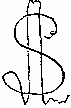      Но этого ни Софус, ни Юн не знали.     Ох, и поломал  голову  Кумле,  когда искал в типографии нужный  знак! Ивдруг он вспомнил,  что  такую точно  закорючку видел на  зеленых  заморскихденьгах.  Он  достал  у туристов зеленую бумажку и срисовал  с  нее  значок.Получилось совсем похоже.     А как по-твоему?     Софус размахивал палочкой и постукивал ею в лад песенке. Очень  удобнаяпалочка, чтобы такт отбивать.     На паровозе  было  много грязи и копоти.  Правда, машинист  не обращаетвнимания на такие вещи, но Юн заботился о Софусе, своем пассажире, и поэтомусказал ему, что у него кончик носа вымазан сажей.     --  Вот бы мне  такой нос, чтобы его можно было отнимать и приставлять!-- воскликнул Софус, размахивая палочкой.     Он не знал, что  как раз в этот миг начертил волшебный знак,  и даже неподозревал, что теперь его нос можно отнимать и приставлять, -- ведь пека онего не трогал, нос сидел на месте.     -- Дать тебе носовой платок? -- спросил Юн.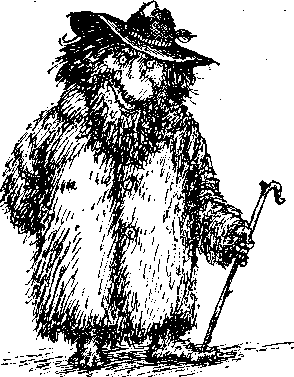      -- Большое спасибо, -- сказал Софус.     Он сложил платок несколько раз, чтобы хорошенько высморкаться, и... носочутился у него в руке!     -- Зачем ты это  сделал?  -- воскликнул Юн.  -- Так некрасиво! Приставьего на место!     -- Нет, ты видел? -- сказал Софус. -- Правда, здорово?     -- Всегда ты что-нибудь придумаешь! -- ответил Юн. -- Вздор!     А сказал он так потому, что завидно  стало. Во всяком случае, немножко.Софус поставил нос на место. И что вы думаете? Он прирос -- прирос, словно ине  отрывался.  И никаких следов,  ничего! Софус  даже  петь  перестал,  всеотнимал  и  приставлял  нос. Несколько раз приставил  наоборот --  дырочкамикверху. Получилось здорово, только, должно быть, в дождь не очень удобно.     Юн подумал, что теперь Софус благодаря своему носу станет  знаменитым инадо  поспешить, чтобы  не отстать  от  него. Что,  если написать  всемирнуюисторию?  Это,  наверное,  проще  всего.  Надо только  списать по кусочку издругих историй.  Первую строчку он уже  знал,  потому что она одинаковая  вовсех учебниках -- и толстых и тонких:     "Каждый год Нил разливается и делает страну плодородной".     Или,  может, лучше  написать  роман и  назвать  его  "Приключения БестаСеллера"? А сочинить роман можно таким же способом, как историю. Тогда о немнепременно  напишут  в газетах, он будет жить  в гостинице; может быть, дажебудет сниматься в кино.     "И все-таки, -- подумал Юн, -- это не то, что приставной нос..."4. Кумле     Впереди  на  путях  мальчики  увидели  высокого,  толстого  человека  вкоричневой шубе. На голове у него была черная шляпа, в руке -- трость. Юн  иСофус погудели, но он даже не оглянулся.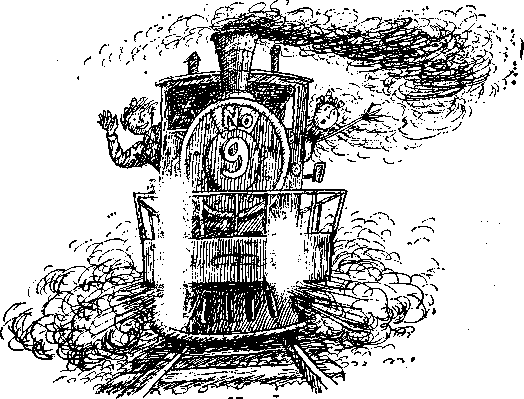      -- Эй! -- крикнул Юн.     -- Дорогу! -- крикнул Софус.     Человек в шубе обернулся. И, представьте себе, это был Кумле!     --  Давай  к нам!  --  Юн протянул Кумле  руку  и  помог ему  влезть на"Девятку". -- Ты куда собрался?     -- В город, -- ответил Кумле. -- Доказать им, что я существую.     -- Разве кто-нибудь в этом сомневается? -- спросил Софус.     --  В том-то  и дело, нашлись такие, что отрицают мое существование. --Кумле любил иногда выражаться  высокопарно. -- Дескать, троллей нет, все этовздор, чепуха, суеверие. И неправильно внушать детям, будто мы существуем.     --  А  может быть, они правы?  --  сказал  Софус.  -- Может,  ты тольковоображаешь,  будто существуешь на свете!  А на  самом  деле ты -- маленькаядевочка из учебника психологии, которая спит и видит во сне, что она тролль,по имени Кумле.     -- Но тогда ты бы меня не видел!  -- возразил Кумле. -- Потому что еслименя нет, то и тебя тоже нет!     -- Я существую, -- сказал Софус.     --  И я тоже, -- сказал Кумле. -- Вот  я  и собрался в  город, покажусьлюдям и спою по радио старинные народные песни троллей.     -- А у тебя хороший голос? -- спросил Софус.     -- У меня очар-р-ровательный голос! -- ответил Кумле.     --  Тогда  можешь спеть  какую-нибудь из  песен, которые  я сочинил, --сказал Софус.     -- Ты только все о себе думаешь, -- сказал Юн.     --  А о  ком еще мне думать? --  удивился Софус. После этого  все  троепомолчали. Мальчики и Кумле     задумчиво глядели, как  с обеих сторон  проносятся мимо дома и деревья.Кумле вспоминал молодость,  когда он был сильный и ловкий и  лихо плясал. Юндумал о том, что можно еще написать книгу по географии. А Софус -- что сталоскучно жить на свете, пора уже случиться чему-нибудь.     -- Ужасно, как подумаешь, что все великие люди умерли! -- сказал он. --Александр  Македонский,   Наполеон  и  все  остальные...  Да  и  мне  что-тонездоровится.     -- А ты гляди в будущее, -- предложил Юн.     -- В старину было куда веселее, -- возразил Софус. -- Вот бы жить,  какв сказках живут! Встретить  найти семимильные сапоги или  настоящего тролля!Или увидеть какую-нибудь принцессу. Вот бы попасть в замок Спящей красавицы!     И как раз  в этот самый миг Софус  случайно начертил волшебной палочкойнужный рисунок. Хотя ни он сам, ни остальные об этом не знали.     Даже не подозревали.5. Замок принцессы Шиповничек     Никто  из них еще не бывал так далеко от  дома. Даже "Девятка"  не зналэтих мест. Рельсы  привели его  к длинному-предлинному подъему, и  "Девятке"пришлось основательно понатужиться, чтобы одолеть его.     В конце концов они очутились наверху  и увидели город, а посреди городабыла небольшая гора. Она вся поросла зелеными деревьями и розами, красными ижелтыми.  На вершине стоял  замок с  башнями,  крепостной стеной и  краснымикрышами. Они сразу  поняли, где  очутились, потому что видели этот замок  накартинках в книжке. Это был дворец спящей принцессы Шиповни-чек.     Они подъехали к станции. Теперь Юн  сам повел паровоз, потому что здесьбыли запасные  пути,  семафоры и всякие прочие трудности. Начальник  станциисидел на перроне и читал газету.     -- Здравствуйте! -- сказал Юн, выглядывая из будки "Девятки".     -- Здравствуйте! -- ответил начальник станции.     -- Вы не скажете, как называется эта страна? -- спросил Юн.     --  Розвегия, --  сказал начальник. -- А вон  там, наверху,  знаменитыйзамок принцессы Шиповничек.     -- Самый настоящий, всамделишный, и никакого обмана?  -- спросил Софус.-- Со спящей принцессой, с королем и всем прочим?     -- Ну да! -- сказал начальник станции.     --  Но ведь  принцессу  в сказке  давным-давно  разбудили,  и  она жиласчастливо до самой смерти, -- возразил Юн.     -- Совершенно верно.  Принцесса  Шиповничек проспала  целых  сто  лет истала после этого очень знаменитой.     --  Какой легкий способ стать  знаменитым! -- вздохнул Софус. --  Можетбыть, и мне стоит о нем подумать?     --  Это было  уже  давно, -- продолжал  начальник.  --  Так  давно, чтопервоначальный замок развалился.     -- Что значит "первоначальный"? -- спросил Кумле.     -- А то, что вы  видите  новый замок. Его построили на старом месте,  итеперешний король -- это правнук сказочного, а нынешняя принцесса Шиповничек-- троюродная внучатая племянница Спящей красавицы...     -- А почему она тоже спит?     -- Перестаньте  перебивать,  все  узнаете! Дела в королевстве  обстоялискверно, --  рассказывал  начальник  станции.  --  В  соседней  стране  былифестивали,  цирк,  по телевизору  показывали  Буратино,  и  каждый  год тудаприезжало множество туристов. А сюда никто не приезжал. Тогда король написалтой ведьме, которая усыпила первую принцессу Шиповничек...     -- Той самой, злой? -- спросил Софус.     --  Той самой. Она  с годами стала добрее. Король написал ей и спросил,не может ли она повторить свое колдовство, и ведьма ответила: "Пожалуйста".     -- А как звать ведьму? -- спросил Кумле. -- Это та самая, что подбираетфильмы для телевидения?     -- Да помолчи ты! -- сказал Юн. -- Ну, что же было дальше?     -- Ведьма  поняла, что  страна нуждается в рекламе. Она  прибыла сюда инаколдовала.  Принцесса и  без того  уже  засыпала: она  как раз смотрела потелевизору Веселую Викторину. Король, королева и все придворные тоже уснули,и  шиповник  обвил всю стену,  заплел ворота -- совсем как  в сказке. Теперькаждое лето в  наш город  приезжает  множество туристов,  чтобы хоть  издаливзглянуть  на замок.  Правда, это не совсем  удобно,  что  на  короля напаласпячка. Пока он спит, некому издавать новые законы.     -- И никто не пробовал пробраться во дворец? -- спросил Юн.     -- Многие пробовали. Да разве сквози такие заросли проберешься?     -- А если на самолете? -- спросил Софус.     -- Там негде сесть, -- ответил начальник станции.     -- Даже на вертолете? -- спросил Юн.     -- На вертолете садились. Как сядут -- сразу засыпают.     -- Едем назад! -- воскликнул Кумле.     -- А мне хотелось бы попробовать! -- возразил Юн.     -- Тогда я сойду здесь,  ребята, -- сказал Кумле.  -- Меня принцессы неинтересуют.  Я  хочу выступать  по радио, хочу,  чтобы про  меня печатали  вгазетах. Пойду пока прогуляюсь по городу. Счастливо!     -- Счастливо! -- ответил Софус.     -- Счастливо! -- ответил Юн.     -- Счастливо! -- ответил начальник станции.     -- Счастливо! -- снова сказал всем им Кумле.     -- Скажите, -- спросил Юн, -- к замку ведут какие-нибудь рельсы?     -- Конечно, -- сказал начальник станции. --  Четвертый путь направо. Досамого шиповника, дальше не проехать.     -- Вот мы посмотрим, может быть, "Девятка" справится, -- сказал Юн.     -- А если застрянем и умрем голодной смертью? -- возразил Софус.     --  Рискнем!   --  воскликнул  Юн  и  тут  же  увидел,  как   "Девятка"приподнимает одно колесо, проверяя свои силы.     Мальчики не поленились. Они накидали в топку столько угля,  что паровоззапыхтел от натуги, отвели его немного назад, разогнались  и въехали прямо вшиповник.     НЕ ВЫШЛО!     Снова  дали  задний  ход.  Софус  снял  нос и  вытер  с  него пот.  Ониподбросили еще больше угля и наехали на заросли с такой силой, что "Девятка"едва не потерял три колеса.     НЕ ВЫШЛО!     Но  уж  тут  Юн,  Софус  и  "Девятка"  решили  приналечь  как  следует.Понатужились,  понапружились  изо  всех самых последних  сил  и  устремилисьвперед с  таким гулом и грохотом,  что рельсы задрожали, цветы  осыпались, адеревья согнулись.  Паровоз врезался  в  чащу,  шипы  со  страху подались, идрузья въехали во двор замка. Вот так: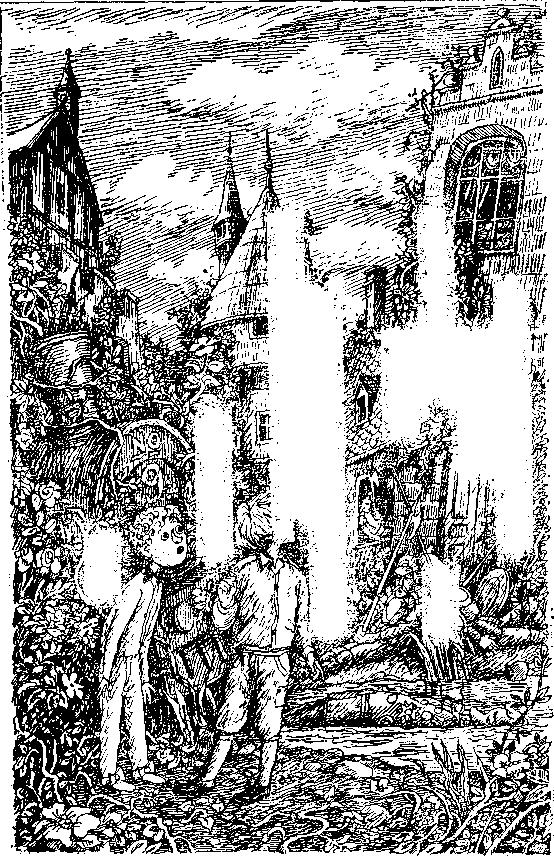      А  сейчас  ты можешь прочесть об этом  случае песенку,  которую сочинилСофус. Вот песня Софуса:     Тигр силен, и лев силен,     А еще сильнее слон, --     Славят их в стихах и прозе.     Но сильнее всех троих     Софус наш на паровозе.     Доктор пишет целый день,     Хитрый филин любит тень,     Мудрый шмель сидит на розе.     Но умнее всех троих     Софус наш на паровозе.     Принцем стал один герой,     Кубок выиграл другой,     Третий -- клад нашел в навозе.     Но ловчее всех троих     Софус наш на паровозе.6. Юн и Софус зарабатывают деньги     Юн и Софус отряхнули с себя цветочные лепестки и спустились с паровоза,который все  еще пыхтел и трясся  от напряжения. Они  поглядели кругом.  Всебыло точно так, как в сказке: повсюду спали люди -- спали, сидя, спали стоя.Спали собаки в конурах, кони на конюшнях.  В гараже храпели автомашины. Одинчеловек  уснул с сигарой во рту, и над его головой, точно серая туча, застылдым. Радио  было включено,  мальчики слышали, как  диктор  говорит  во  сне.Старый граммофон без конца играл одну и ту же песенку:     Семь зонтиков красных пестреет вокруг --     Семь девочек маленьких вышло на луг.     Одна -- как мизинчик, как бочка -- другая,     А третья, бедняжка, такая худая!     Четвертая -- с бантиком, пятая -- злая,     Шестая -- мулатка, в веснушках седьмая.     Вдруг первая девочка громко сказала:     "Семь зонтиков красных пестреет вокруг..."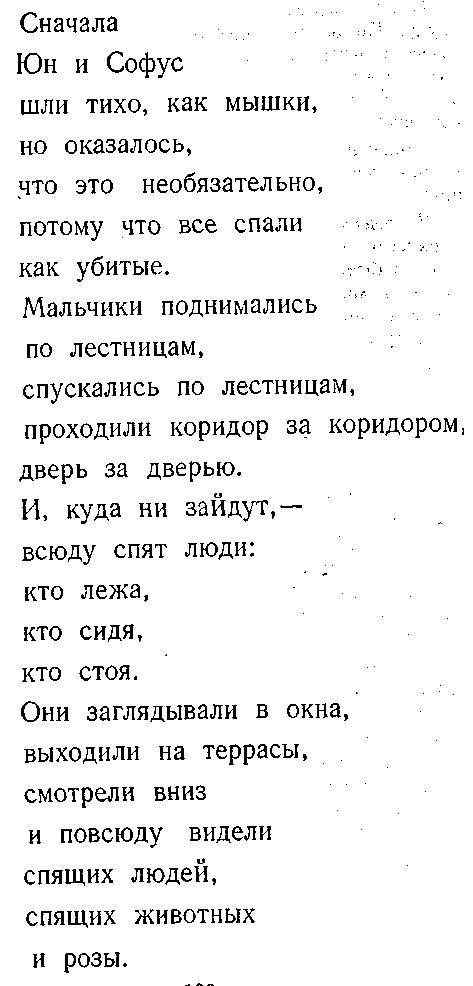      Один  генерал,  по имени  Пер,  спал, лежа головой  в  пруду.  Когда онвыдыхал, слышно было "буль-буль-буль" и наверх поднимались большие пузыри. Угенерала были рыжие  усы, они плавали на  поверхности  воды. Толстый красныйнос торчал из пруда, будто островок.     Столы и стулья тоже спали. А шлангу для поливки газонов приснилось, чтоон удав, и он напал на садовника.     В высокой башне, на самом верху, они нашли принцессу. Она была не такаяуж красивая.  Но  это,  должно быть, потому, что  принцесса постарела  и  незавивала волосы,  пока  спала. Софус  хотел сразу  же  поцеловать ее, но  Юнпоймал его за руку.     -- Ты  с ума сошел! --  воскликнул  он.  -- Если ты  ее  поцелуешь, онапроснется -- и тогда сказке конец!     -- Да, но зато я женюсь на ней и получу полцарства.     -- Тебе этого так хочется?     -- Ни чуточки! Но во всех сказках  есть шикарный парень, который целуетпринцесс, а здесь, кроме себя, я не вижу шикарных парней.     -- Верно!  -- сказал Юн. -- Я тоже. Но на что тебе какие-то полцарства?По-моему,  паровозы  гораздо интереснее. Было бы куда шикарнее, если  б  мы,скажем, заработали много денег и купили собственный паровоз.     -- Что  ж, может, ты и прав, --  согласился Софус. -- Я  тоже  не прочьразбогатеть...     И  надо  же было случиться,  что как  раз  в  это время  Софус нечаянноначертил  палочкой  волшебную  закорючку! В тот  же  миг  они  со  всех  ногбросились  в  королевскую  канцелярию, поскорее нарисовали большой  плакат иповесили его у входа во дворец, там, где "Девятка" пробил дыру в  стене. Воткакой у них получился плакат: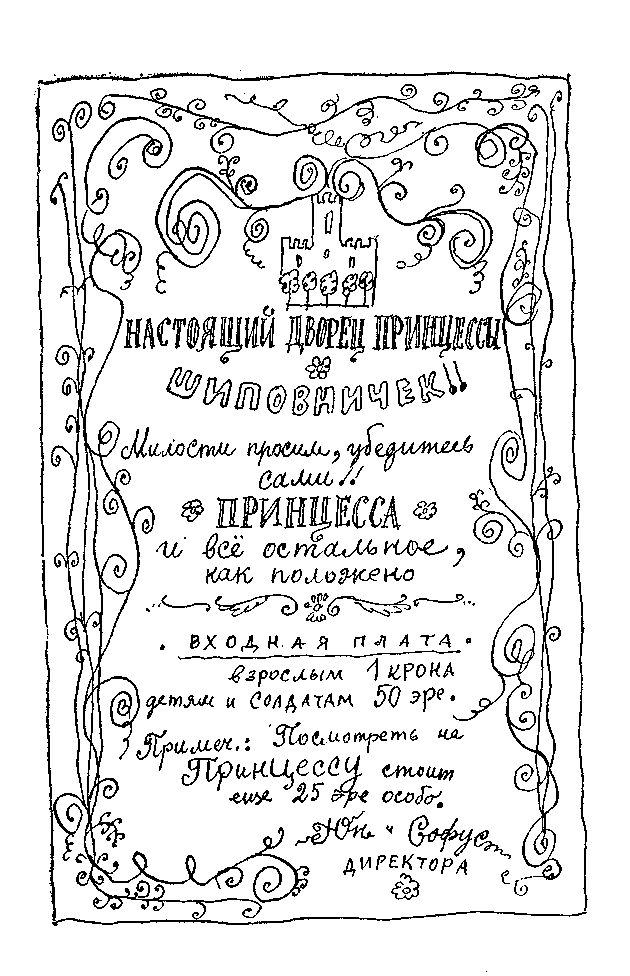      У ворот они поставили билетную кассу, во  дворе замка открыли ресторан,где дети могли купить мороженое, лимонад и леденцы, а взрослые  -- сосиски сгорчицей. Здесь было  много девушек-официанток,  а на паровозе стоял повар впереднике  и  высоком  белом  колпаке  и  готовил  кофе.  Воду  он  брал  изпаровозного котла,  котлеты и шницели жарил  прямо в топке. Как  только кофеотстоится, паровоз давал гудок.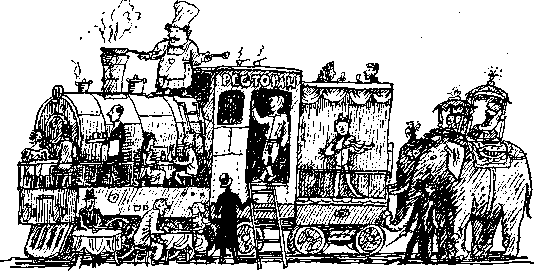      Ресторан  был  очень  аристократический, и туристы толпами валили туда.Каждый вечер в 18.00  и  20.00 начиналось представление. Музыканты играли нашипе-лях, национальном инструменте Розвегии.  Софус бил  в барабан или игрална скрипке, а Юн читал лекции о великих писателях спящего королевства.     Туристы  все прибывали --  на  автобусах, поездах, самолетах. Некоторыеприходили  пешком, другие приезжали на  велосипедах или  мотороллерах.  Одинприкатил  даже  на  роликовых  коньках.  Из  Индии  приехал  на двух  слонахмагараджа.  На одном слоне сидел он сам, на втором -- три его самые красивыежены. Из Африки прибыл на носилках знаменитый охотник.  У него  было большоеружье и живой крокодил в клетке.     Одна пожилая дама привезла с собой кота. Его звали Теофил.     К  счастью,   Юн   и  Софус  догадались  огородить  принцессу   прочнойпроволочной сеткой, так что никто не мог ее поцеловать.     Юн  чаще всего  сидел  в  канцелярии и  занимался бухгалтерией: писал вкниге с большими страницами для доходов и маленькими для расходов. Софус былстаршим  кассиром  и обзавелся  огромной  кожаной сумкой, как  у кондуктора.Иногда он писал  стихи,  чтобы печатать  в газете  -- в  рамочке, с рисункомнаверху, по которому сразу  было видно, что это Настоящее Большое Искусство.По вечерам он пел  свои стихи с террасы. Старый генерал  булькал в пруду,  ипузыри казались в свете множества прожекторов красными и синими. С "Девятки"доносился запах  кофе  -- пятьдесят  эре чашка,  а  садовый шланг,  которомуснилось, что он удав  в джунглях,  извивался восьмикратной восьмеркой вокругбольшой клумбы!     Однажды вечером Софус спел ужасно печальную  песню, и  все, кто  слушалего, заплакали. Магараджа  и его три жены плакали в три ручья так, что слонынабрали полные  хоботы драгоценных  княжеских  слез, а  обыкновенные туристыутирали глаза  платочками. Но один  рыдал громче  всех. Юн  пошел  на звук иувидел  крокодила.  Как  раз  перед отъездом  охотника крокодил выбрался  изклетки  и спрятался.  Теперь он лежал  под  столом  и плакал, прикрыв  глазалапами. Юн поманил  его и запер в ванной. После этого Юн и Софус решили, чтоумываться больше не стоит.7. Софус теряет голову     Пока  все  это  происходило,  мальчики  часто вспоминали своего старогодруга Кумле, но у них было столько дел, что они даже  ни разу не собрались вгород поискать его. И вот однажды Кумле явился сам, в своей коричневой шубе,и спросил, не может ли он чем-нибудь помочь. Он рассказал, что сначала пошелна радио, но редактору не понравился его голос. Дескать,  очень скрипучий, ктому же  у Кумле нет  "микрофонного обаяния". Кумле ответил:  "Ну и пусть, явовсе  не хочу никого оБАЯНивать, оГАРМОНЬивать, объегоривать". Сказал,  чтовсе равно не станет выступать по этому паршивому радио, даже  если его будутумолять. Ни за что! Наотрез откажется, хоть бы сам папа римский уговаривал.     Юн и Софус сказали, что совершенно согласны с ним.     -- Правильно, не пой для них, -- говорили  они. --  Даже в мультфильмахне снимайся, так им и надо.     Потом Юн спросил, чем же Кумле все-таки думает заняться.     И  Кумле  ответил,  что  купил  себе  типографию,  так  что  теперь  онкнигопечатник. Мальчики  очень  обрадовались. Выходит, он  может  напечататьпутеводитель по  дворцу-музею  принцессы Шиповничек, а  они  будут продаватьэтот путеводитель туристам. Кумле охотно согласился и немедленно принялся задело.     Но оказалось,  что печатать книги труднее, чем он думал. Кумле подобралнужные буквы,  но  они не  всегда ложились на  свое  место, а некоторые дажестановились вверх ногами. Самая важная была первая страница, поэтому над нейон бился особенно долго. Вот что получилось: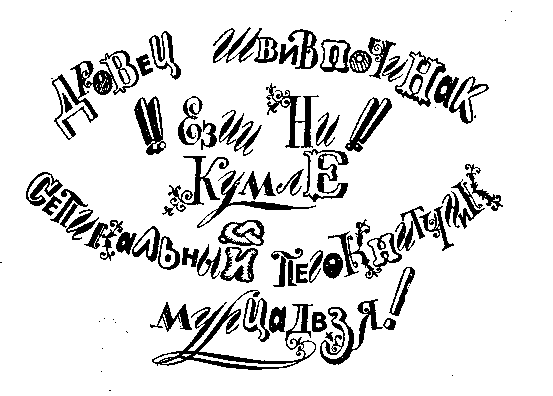      Ух,  как здорово! -- сказал Юн. -- Я и не подозревал, что ты так хорошознаешь иностранные языки. Что же тут написано?     Написано: Дворец Шиповничка. Издание  Кумле.  Специальный книгопечатникдворца-музея. Кумле очень гордился собой.     -- Ты  бы все-таки навел порядок среди букв,  -- сказал Юн. -- А то онистоят не совсем правильно, да и не хватает некоторых.     -- Ничего, -- ответил Кумле. --  Это и есть то, что называется "свободаслова". Как хочу -- так и пишу!     --  Я предложу тебе  работу, с которой  ты, по-моему, справишься лучше,чем с книгопечатанием, -- сказал Юн. -- Мыть автомашины. У нас тут есть одинчеловек,  его  зовут  Мйккель.  Он продает  туристам  бензин,  и  ему  нуженпомощник.     -- Ну что ж, я могу, раз ты просишь, -- сказал Кумле. -- Но все равно яхочу   быть   печатником.   Когда-нибудь   я    стану   страшно   знаменитымкнигопечатником.     -- Ты тоже хочешь стать знаменитым? -- спросил Юн.     -- "Хочу"? Я просто стану, и все. У меня такое чувство.     --  Не иначе, ты заболел, -- сказал  Юн. -- У тебя температура. Я схожуза градусником и измерю ее.     -- Никакой  тиримпатуры  у меня нет! --  сказал  Кумле. -- А  если бы ибыла, я не позволил бы тебе ее мерить! Она моя!     С этими словами Кумле повернулся, пошел к Мик-келю и стал мыть машины.     У Софуса была  привычка помахивать своей красивой белой палочкой, когдаон  водил  по дворцу экскурсии.  Время  от  времени он снимал  нос  и  сноваприставлял  его. За  это  полагалось платить  особо  пятьдесят эре.  Деньги,которые Софус собирал, показывая  свой  нос, он клал не в кожаную сумку, а всобственный карман.     Софус  не  подозревал,  что  палочка  волшебная,   пока  не   произошелнесчастный случай. Сейчас я расскажу, как это было.     Но  только  это ужасно печальная история, поэтому ты, прежде чем читатьдальше, лучше проверь, есть ли у тебя платок вытирать слезы. Ничего, если онне совсем чистый.     Однажды Юн и Софус стояли в саду и  чистили "Девятку". Они его смазали,даже погладили,  как и  следует  иногда  делать с  хорошими  паровозами. Тутпоявился индийский магараджа -- гот самый, на слонах, -- он хотел посмотреть"Девятку".   Он   объяснил,   что  очень  интересуется  паровозами,  и  сталспрашивать, как действуют разные винтики, рычаги, колеса и ручки. Юн страшнолюбил  показывать  своего  дорогого  друга  "Девятку", но  Софус  все  времяперебивал его и наговорил такого вздора, что Юн рассердился.     -- Не слушайте его, -- сказал Юн, -- он чепуху городит!     --  Хоть  бы ты замолчал на десять минут,  -- ответил  Софус, помахиваяпалочкой.     Надо  же было  случиться  так,  что  он  махнул правильно!  Юн  не  могпроизнести ни единого  словечка, только хрюкал от  злости, а Софус показывалдоброму индийцу паровоз и плел совершеннейшую чепуху.     -- Вот здесь у нас обычно лежат лошадиные силы, -- сказал он, показываяпустую коробку  из-под овсяного печенья.  -- Правда, теперь мы отказались отлошадиных сил, перешли на тянучки.     -- Тянучки? -- удивился индиец. -- Паровоз тянут тянучки?     --  Да, это  новейшее изобретение, --  ответил  Софус. --  Мы его  самипридумали, действует безотказно. Конечно, "Мишки" лучше тянут, но это  стоитнамного дороже. А останавливаем паровоз йодом.     -- Постойте, как же так? -- воскликнул  индийский гость. -- Ведь  йодомостанавливают кровь.     --  Значит,  и  паровоз  можно  остановить.  Вот!..  А  железнодорожноеполотно, -- продолжал Софус, -- на ночь скатываем и убираем, чтобы рельсы нержавели зря.     -- В жизни не слыхал ничего удивительнее, -- сказал магараджа.     --  Конечно,  удивительно,  --   согласился  Софус.  --  А  только  ещеудивительнее ехать скорым поездом. Однажды я ехал так быстро, что мне ветромоторвало нос.     И в доказательство он снял нос.     Когда к Юну вернулся голос, он ушел в замок  и заперся в своей комнате,злой-презлой. Софусу пришлось долго стоять перед дверью, играть на скрипке ипеть, чтобы Юн перестал сердиться.     А вот песня, которую пел Софус:     Фру Енсен кофейник снимет с окна,     И кофе с корицею варит она.     Фру Енсея кофейную чашку потом     На блюдечко ставит вверх дном.     И кофе она наливает на дно,     Но тут получается свинство одно:     Ведь в чашке ни капельки нет,     А кофе течет на паркет.     Смотреть неприятно на это, друзья,     Но тут ничего уж поделать нельзя.     И дерево есть у нее под окном,     Зеленые бочки на дереве том.     Юн открыл дверь и дереве почки, а не     Тут сказал:     -- На бочки!     -- А на этом были бочки, -- сказал Софус. -- Я сам видел.     -- К тому же бочки не бывают зеленые, -- продолжал Юн.     -- Вот видишь, -- ответил Софус, -- мы говорим о разных вещах.     -- Опять ерунду городишь! -- сказал Юн, но он уже не сердился.     Они сели за письменный стол, отодвинули в сторону толстые бухгалтерскиекниги,  и  Юн нажал кнопку. Он ведь был директором замка,  как  и Софус, а вРозвегии все директора только и делают, что нажимают  на кнопки, после  чеговходят красивые девушки и спрашивают: "Что прикажете?"     И действительно,  вошла очень милая  девушка  с кудряшками  и  голубымиглазами. Ее звали Бибби. Она  спросила, что угодно директорам. И Юн ответил,что они хотят двадцать четыре пирожных, большую кастрюлю какао со сливками идве чашки.     Когда Бибби вернулась с полным подносом вкусных вещей и  поставила  егона  письменный стол, Софус  страшно обрадовался. Он больше  всего  на  светелюбил какао со сливками.     Софус взмахнул палочкой и сказал:     -- Хоть  бы у меня была длинная-предлииная шея, как у жирафа, чтобы какследует насладиться чудесным вкусом какао!     В этот  миг палочка написала в  воздухе заветный знак,  и шея у  Софусастала как у жирафа.     Тут-то Юн и Софус наконец поняли, что палочка им досталась волшебная.     Софус ужасно стеснялся своей длинной шеи. Он сворачивал ее и прятал подкурточку, зажимал под мышкой, клал на плечи, стараясь, чтобы ее не заметили.Но это было не так-то просто.     С того дня Софус редко выходил  из своей  комнаты. Он плакал и горевал,мазался всевозможными  мазями, даже  выкрасил шею в серый цвет, чтобы не такбыло  видно. И без устали чертил волшебной палочкой круги и  петли,  надеясьполучить нужный рисунок. И все время приговаривал:     -- Хоть бы исчезла длинная шея! Хоть бы она пропала!     Однажды,  когда  Софус,  одинокий,  несчастный,   стоял   и  размахивалпалочкой, у него вышла нужная закорючка. Раз! -- и шея исчезла!     Сам Софус  стоял внизу, а его голова  повисла  в воздухе под  потолком.Между телом  и головой  совершенно не было шеи -- ведь он сам пожелал, чтобыона пропала!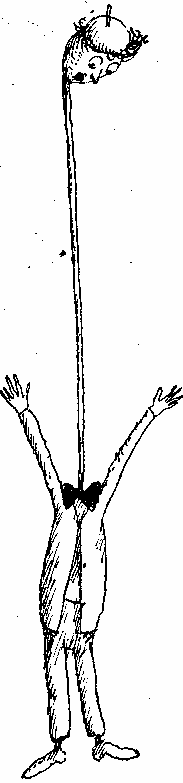 8. Народная пляска     Бедный Софус, тяжело ему пришлось! Он  брал свою голову  обеими руками,вытирал ей слезы и причесывал кудри. Снимал нос, сморкал его, чистил ваткой,смоченной  борной кислотой, потом ставил на  место. Но стоило ему  выпуститьголову из рук, как она взлетала вверх -- туда, где находилась,  когда у негобыла  длинная шея. Софус никак  не  мог  до  нее  дотянуться --  приходилосьвлезать на стол или же доставать голову Длинной палкой с крючком на конце.     Но  когда Софус  спал, то  уже не мог следить за своей головой.  И кудатолько ее не заносило!  Положит ее на тумбочку и проснется утром со страшнойголовной болью,  а  головы нет -- пропала с того  места,  где  он оставил еевечером. Софус вставал и  принимался  искать --  под кроватью, за  шкафом. Ивдруг  начинало капать ему за шиворот:  это голова лежала на люстре или  ещегде-нибудь и плакала, потому что Софус не слышал, как она его зовет.     Дело  немного исправилось, когда Юн сходил в аптеку,  купил  пластыря иприлепил Софусову голову к его плечам. Правда, она немного качалась на ветруи с ней нельзя было быстро бежать вниз по лестнице, но вообще-то голова былаотменная, она только слабо держалась.     Каждый день Софус по  часу, а то  и  по два  вертел  палочкой, стараясьначертить волшебный знак, но  ничего не получалось.  Он  поместил в  журнале"Самое лучшее --  иностранное" длинную  статью,  где уверял,  что приставнаяголова -- новейшее  средство от ломоты в костях, а в газеты разослал большиеобъявления, чтобы  люди  поняли, что приставная голова  -- это  очень модно.Однако никто не верил.     А в замок приходило все больше и  больше туристов. Миккель и Кумле едвапоспевали продавать  бензин и мыть машины. Весь  день  был  занят работой, илишь поздно вечером они могли передохнуть и поболтать.     -- Ты  что такой задумчивый ходишь? --  сказал  однажды Миккель; он былпорядочный хитрец. -- Над чем голову ломаешь целыми днями?     --  Хочу стать  знаменитым,  --  ответил Кумле.  --  Оказывается, самыйлегкий  способ  прославиться  -- это  напечатать  страшно  умную книг)'.  Носначала я должен придумать, что в ней будет написано.     -- А что -- это дело! -- воскликнул Миккель. -- Честное слово, дело!     Он   пошел  в  город,  купил  большую  чернильницу,   ручку,  несколькокилограммов  бумаги  и  тоже  стал  думать и  писать.  Но  у него ничего  неполучилось. Тогда он рассердился и открыл придворную фотографию.     Юн  позвонил  по телефону  Кумле  и попросил  его  немедленно прийти водворец, чтобы  участвовать в народных  плясках. Кумле сказал,  что разучилсяплясать, но Юн ответил, что это ничего. Надо  сделать два шага вправо,  одиншаг влево и покружиться.     --  Туристы  очень любят  народные пляски, -- сказал  Юн,  --  особеннотакие, которые исполняют  под ши-пель и барабан,  а  их  лучше тебя никто неспляшет!     Кумле отложил в сторону шланг, из которого окатывал водой автомашины, ипошел во  дворец. Он надел пестрые шерстяные носки,  черные  суконные брюки,красный шелковый  жилет и  башмаки с блестящими пряжками. В  руке  он держалфакел. Вот  было зрелище!  Когда Кумле пошел плясать,  все столы и стулья натеррасе  закачались.  А гости хлопали в ладоши, фотографировали и заказывалиеще пива -- подкрепиться.     Одна пляска  пользовалась особенным успехом. Она сопровождалась пением.Пели о старинных-старинных  делах, а  когда поют про старину, это называется"Песнь". Любая древняя "Песнь" ценится  куда больше обычных песенок. Правда,голос у Кумле был грубый и хрипловатый, но "Песнь"  только такими голосами ипоют.     (Если хочешь спеть  эту  "Песнь", попроси свою учительницу или тетю илиеще кого-нибудь из  взрослых, чтобы они научили тебя мелодии "Песни о  вещемХельге".  Наша  "Песнь"   посвящена   другому  королю,  которому  захотелосьпокататься  на  лыжах.  Правда, вслух ее петь  не  стоит  -- взрослые  могутрешить, что  слова недостаточно  торжественны для такой мелодии.  Им  труднопризнать, что наша "Песнь" почти ничуть  не хуже.  Ты  ведь знаешь, взрослыелюбят иногда напускать на себя торжественность, особенно учительницы.)     А вот  и "Песнь". Если  никто не  сможет научить тебя мелодии, придумайкакую-нибудь сам, да поскладнее, чтобы хорошо было топать.     Король восседает на троне своем     И молвит: "Сегодня мне, братцы,     Охота слегка прогуляться!     Но нет в королевском кармане моем     Ни кроны, скажу вам открыто".     Ура! На прогулку, шумя и галдя,     Спешит королевская свита.     Придворные смотрят в испуге на трон,     Дрожат у придворных поджилки.     Король, почесавши в затылке,     Схватил со стола телефон,     И номер набрал он сердито.     Ура! На прогулку, шумя и галдя,     Спешит королевская свита.     И молвит портному король: "Я велю     Сшить брюки мне без промедленья     Исполни мое повеленье!"     И верный портной говорит королю:     "О'кэй! То be sure! Будет сшито!"     Ура! На прогулку, шумя и галдя,     Спешит королевская свита.     Портной сказал "То  be  sure", потому что он  был не простой портной, аанглийский.  Их считают самыми  искусными.  Говорить надо так: "Ту  би шюр".Дело в том, что  в Англии не  умеют  произносить  буквы  правильно,  как этоделаем мы.     Объяснение про портного петь не надо!     Конечно, король наш слегка полноват     И брюки на нем словно парус...     Что сделаешь -- близится старость!     И вот государственной важности зад     Обмерил портной деловито.     Ура! На прогулку, шумя и галдя,     Спешит королевская свита.     И вот уж король наш высоко в горах,     Пора бы на лыжах скатиться,     А он все не может решиться...     Но только не думайте -- это не страх,     Король наш -- спортсмен знаменитый!     Ура! На прогулку, шумя и галдя,     Спешит королевская свита.     И восемь вассалов подходят к нему,     За новые брюки хватают     И съехать его заставляют.     И в снежной пыли он исчез, как в дыму,     А гладь словно трактором взрыта.     Ура! На прогулку, шумя и галдя,     Спешит королевская свита.     Вассалы построились, как на парад.     И все происходит как надо --     И трубы, и гром канонады...     Король с аппетитом жует шоколад,     Вино по стаканам разлито...     Ура! На прогулку, шумя и галдя,     Спешит королевская свита.9. Старые ясли     Софус день-деньской  махал палочкой и желал,  чтобы  голова приросла насвое место, но у него никак не получалась нужная закорючка.     Во дворце  было много красивых девушек -- одни спали, другие работали иприходили на вызов, когда Юн и Софус нажимали кнопку. Но  ни  одна из них немогла сравниться красотой с Бибби. Поэтому Софус частенько нажимал кнопку, иБибби  приходила  и пела  ему.  Она знала несколько песен, под которые можнобыло махать  волшебной палочкой.  Вот одна из них, ты можешь сам подобрать кней мотив.     В далекой бухте Тим-Бук-Ту     Есть дом у Сары-Бары-Бу.     Сара-Бара-Бу, Сара-Бара-Бу,     Есть у нее корова My.     И тощий, старый марабу     Живет у Сары-Бары-Бу.     Сара-Бара-Бу, Сара-Бара-Бу,     Есть у нее корова My.     И этот тощий марабу     Из Тим-Бук-Тим-Бук-Тим-Бук-Ту,     Из дома Сары-Бары-Бу,     Твердил все время "My" да "My".     Однажды Сара-Бара-Бу     Сказала My и марабу:     "Стань, марабу, коровой My,     А ты, корова, -- марабу!"     Вот так Сара-Бара-Бу!     Под такую песенку можно нарисовать волшебной палочкой удивительно многоузоров. Вот что получилось у Софуса: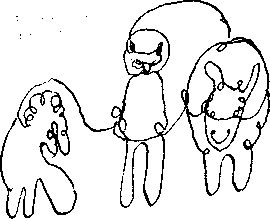 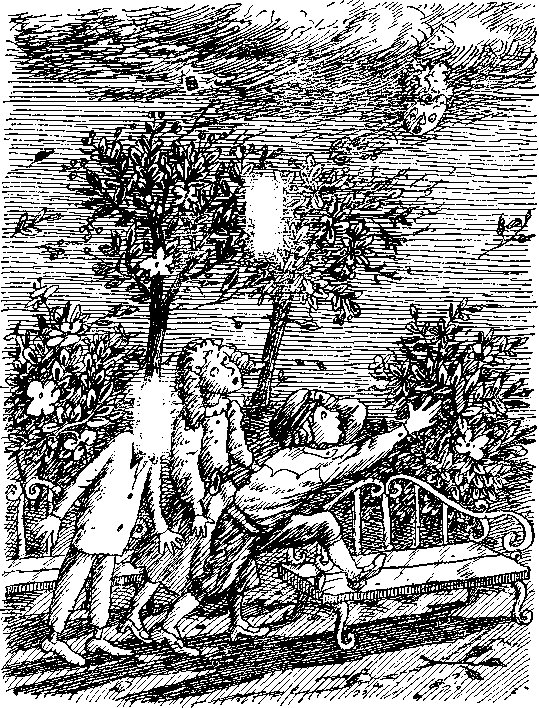      Но хотя он  все чертил и чертил новые завитушки,  голова все  равно  неприрастала на место.     Однажды  Софус  стоял  в  саду  и махал  палочкой, а  голова,  лежа  наскамейке, смотрела и давала ему  хорошие советы. Откуда ни возьмись, налетелветер, сдул голову со скамьи,  подхватил ее и понес над кустами  смородины ишиповника. Ветер был сильный, и голова поднималась,  как воздушный  шар, всевыше  и выше. Софус  стоял  совершенно беспомощный,  а голова  что было мочикричала:     -- Помогите!..     Юн надел свою  фуражку Младшего ученика  Старшего  машиниста  и побежалвдогонку за головой, а она висела под облаками и кричала ему:     -- Давай! Давай!..     Софус сидел в саду  и  совсем пал  духом. Бибби  держала  его за руку иутешала.     Голова пролетела через весь город, над площадью и над Восточной улицей.Несколько  секунд  она  парила перед витриной  книжной лавки  сестер Ульсен.Добрые  сестры  хором  приглашали  ее  зайти  купить  глянцевые  картинки  сголовками ангелочков.  Потом  голова  полетела дальше  и попала  в цветочныйящик.  Этот ящик стоял на  балконе, а дверь в комнату  была открыта.  Головазаглянула внутрь и... ничего подобного она не видела за всю свою жизнь!     В  комнате  сидели четыре  старушки  в белых  кружевных  штанишках  и врозовых вязаных носочках. Они болтали между собой и  пили какао, а почтенныйстарик в голубых ползунках  говорил о политике с парикмахером, который стригему бороду.     Голова до того  опешила, что шлепнулась вниз на улицу. К счастью, ветерприутих,  и Юн поймал ее своей красивой  фуражкой. Потом он попросил в лавкебумажный кулек, осторожно положил в него  голову и отнес ее во дворец. Здесьон взял пластырь и как следует прилепил ее к плечам Софуса.     --  Недаром  я всегда боялся  потерять голову, -- сказал Софус. --  Ещебабушка говорила мне, чтобы я в случае опасности не терял головы.     -- Молчи! -- сказал Юн и прилепил еще одну полоску пластыря.     --  Дай  мне  хоть  рассказать,  что я  видел!  -- потребовал  Софус  ирассказал про удивительных стариков и старушек, одетых, как младенцы.     -- Это надо выяснить, -- решил Юн. И они выяснили.     Оказалось, что как  раз накануне того дня, когда все  во дворце уснули,король открыл в  центре города новые ясли. Он согласился с тем,  чтобы яслямприсвоили  красивое  имя:  "Ясли  имени  короля  Монса Пятого".  Король  самразработал  устав  яслей  и придумал  распорядок  для маленьких мальчиков  идевочек.     Теперь  все мальчики стали  старичками, с усами  и  длинной бородой,  адевочки -- седыми старушками,  но они обязаны были жить  там, где постановилкороль Мане, поэтому им порой приходилось довольно туго. Они написали королюзаявление, просили, чтобы им разрешили построить виллы, но для этого сначаланадо было пересмотреть устав, а король преспокойно спал.     Юн и Софус пошли вместе посмотреть  эти ясли. Туда  оказалось не так-толегко войти, потому что  старики и старушки стыдились чужих  людей. Особенностарушки. Они твердили, что ужасно боятся незнакомых мужчин.     Король постановил, чтобы  все мальчики спали  в голубых колыбельках,  адевочки -- в  розовых. Бутылочки  с  сосками  украсили  золотым  королевскимвензелем  и  короной.  Это  считалось большой честью. И вот теперь старики истарушки,  лежа в своих колыбельках, качались и сосали  из  бутылочек, но немолоко,  а  кофе, пиво и  другие напитки. Устав предусматривал  только,  чтодолжно быть написано на бутылочках, содержимого он не касался.     Днем  они  сидели  на полу в манежиках,  курили трубки,  читали газеты,вязали, вышивали.  Одеты они были в ползунки с клееночкой и в слюнявчики. Назавтрак им давали размоченное  в  молоке печенье, на ужин -- манную  кашку ирыбий жяр. Старики и старушки предпочли бы котлеты и жареную рыбу с горчицейи хреном, но таких блюд не было в перечне, приложенном к уставу.     Вечером в ясли приходила дама. Она играла на пианино и пела колыбельныепесенки.  Но  старики  и старушки  просили ее не  петь.  Им больше нравилосьсмотреть телевизор, особенно когда выступал международный комментатор.     Увидев  Юна  и Софуса, они  дружно  стали  жаловаться  на  свою  беду изаклинали помочь, если только можно.  Юн  сказал, что  постарается,  а Софуспризвал их не падать духом. Он помахал им своей палочкой и сказал, что  он иего друг Юн так любят маленьких детей, что желали  бы себе каждый по  восьмимладенцев.     Ты  догадываешься,  что  тут  произошло?  Вдруг,  откуда  ни  возьмись,появилось шестнадцать крошек -- восемь для Юна и восемь для Софуса!     -- Папа!.. -- кричали они все сразу.10. Мальчики получают почетные имена     По  пути   домой  из  удивительных  ясель  Юна  и  Софуса  подстерегаланеожиданность.  Они  вышли  на  площадь Роз и  посреди нее  увидели шикарныйзолотой памятник  -- ту самую статую, которая  нравилась Софусу больше всех.Да, да,  это был Золотой  Рыцарь! Его отлили много  веков  назад и описали вученых книгах.     Они спросили,  что совершил  при жизни Золотой Рыцарь, раз  он заслужилтакой  почет.  Им  объяснили,  что  он  был  великим  героем   и  выдающимсяполководцем.  Он  спас  страну во время ужасной  войны, и каждый  мальчик  идевочка в городе мечтают стать такими же знаменитыми.     -- Эх, почему это был не я! -- воскликнул Софус.     Юну  и  Софусу  предстояло основательно  постараться,  если  они хотелипринести пользу стране. Они зашли в дворцовую канцелярию и отодвинули в уголнесколько спящих министров.  Потом сочинили новый устав для ясель,  положилина колени королю, сунули ему  в руки  химический карандаш  и стали водить побумаге. И король написал во сне: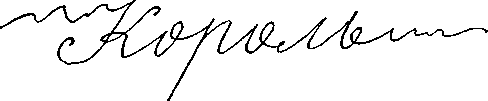      Получилось не очень красиво, но вполне сносно.     После  этого  к ним  повалили люди  с законами и  указами, которые былидавно приняты, но не хватало только королевской подписи.  Юн и Софус сделалииз резины штемпель, чтобы можно было вложить его в руку королю Монсу и такимобразом  ускорить дело. Они  забыли, что штемпель  отпечатывает  буквы задомнаперед, если вырезать на нем  слово так, как оно выглядит на бумаге. Друзьянамазали  штемпель  краской,  открыли  первый сундук  с письмами и указами идавай  штемпелевать! И под каждым законом,  под каждым  приговором появиласьподпись: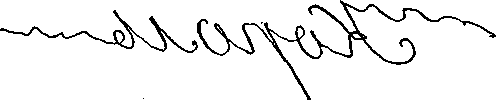      Но это  ничего не значило, потому что в стране и так многое происходилошиворот-навыворот. Во всяком случае, никто не протестовал. Ящики, чемоданы исундуки с документами стали пустеть.     Министры  Розвегии  на  радостях  даже  отправились  на  рыбалку.  Ведьминистрам ничуть не  интересно из  года в  год  только сидеть и  править, неделая ничего  такого, за что бы на них все  сердились.  А  поди сделай, есликороль спит и не подписывает.     Скоро  все  бумаги  кончились,  и  мальчикам  захотелось  самим  издатьнесколько законов. По первому закону государство брало на себя заботу о всехдиректорских детях,  которые,  едва родившись, кричали  "Папа!"  и требовалимотоцикл. Дело в том, что друзьям уже немножко надоели те шестнадцать детей,которых так неожиданно сотворил Софус.     Потом они издали закон, по которому крокодилам  запрещалось кусаться, ипрочли вслух этот закон крокодилу, запертому в ванной. Они читали в замочнуюскважину,  потому   что  боялись   отпереть   дверь.   Сначала   надо   былоудостовериться, что крокодил все понял,     Софус издал закон о том,  чтобы  все бутерброды с  колбасой  пропускаличерез бельевой каток, перед тем как  есть.  Так получалось за те  же  деньгигораздо больше.     Особенно хитроумный  закон придумал Юн. Каждый человек в  стране долженбыл уплатить  Юну по одной  кроне.  Ведь это  любому по  карману, зато у Юнасразу получится несколько миллионов. Потом все уплатят по кроне Софусу, и онтоже станет миллионером.  После  все должны обещать, что  уплатят  по  однойкроне друг  другу.  Тогда каждый станет миллионером.  А что такое одна кронадля богатого человека!     Юн побежал к королю, чтобы скорее проштемпелевать новый закон.     Тут  пришли  к королю четыре важных господина, посланные народом, чтобыпоблагодарить Юна и  Софу-са  за их  вклад.  Софус шепотом спросил Юна,  чтотакое  "вклад", но Юн не  хотел говорить.  Софус очень  волновался,  пока невыяснилось, что их будут благодарить за  все то хорошее, что  они сделали, ичетыре господина сразу показались ему весьма умными и благородными.     Четыре господина сняли цилиндры, достали большой  лист  бумаги и началичитать вслух. В  бумаге говорилось, что  Юну и Софусу присваиваются почетныеимена и отводится место  в истории. Юна назвали Юн  Правдотворец, потому чтоон привел в порядок законы. А Софуса -- Софус Пресофус, потому что Софус  --это греческое слово, которое означает "мудрый".     Юн и Софус сказали представителям большое-большое спасибо  и  спросили,не   хотят  ли  господа   жевательной   резинки.   Наконец-то  друзья  стализнаменитыми.  Они  радовались,  хотя вообще-то  им  не очень нравилось  бытьтакими  деятелями,  о которых  пишут в учебниках и про  которых дети  должнызаучивать наизусть в  школе. Гораздо лучше быть знаменитыми, как  чемпионы пкинозвезды, чтобы дети знали Юна и Софуса  сами, без зубрежки, и при виде ихкричали  "Ура!". А впрочем,  для начала и  почетное имя неплохо. Юн и  Софуспоблагодарили за честь и сказали, что они глубоко тронуты.     Потом  мальчики спросили, полагается ли к почетному имени  какая-нибудьформа или мундир.  Представители ответили, что форму они могут  выбрать себесами, это их право.  Софус взял лист  бумаги и стал  рисовать мундиры, а  Юнпродолжал беседовать с представителями о новом законе --  насчет того, чтобыплатить кроны.  Представители считали,  что  закон чудесный. Они  только  немогли договориться, кому получать деньги первым, а кому -- последним. Одногоиз представи-телей  звали Амвросий  Андерсен,  он  настаивал  на том,  чтобыполучали  по алфавиту.  С ним согласился Болле-манн Бертельсен. Но остальныедвое, Навуходоносор Эстенсен  и  Уле Тьфу-Ульсен, которые жили в собственныхвиллах, предлагали начать с предместий и постепенно идти к центру города.     Они так и не договорились, и Юн предложил им  подраться: кто сильнее --тот и прав. Но нельзя же драться в  цилиндрах и фраках, а раздеться и решитьспор в  одних  трусах они стеснялись.  Тогда Юн придумал  другое --  кто  непереводя дыхания скажет десять раз подряд: "На дворе трава, на траве дрова",тот и будет прав.     Они столько времени  обсуждали этот вопрос, что  Софус успел нарисоватьформу и дал представителям рисунок с собой, чтобы они, не  откладывая, зашлик портному и сделали заказ.     -- А крону,-- сказал он,-- пусть все платят мне. потом я каждому дам покроне, и выйдет так на так.     Набросок  формы  получился  замечательный.  Внутренний  карман  мундирапредназначался для бумажника и "Ежедневного листка", один из наружных -- длягазет. На грудь полагалось нашить множество  звездочек из красного, зеленогои   желтого  стекла,  а  внутри  каждой  звездочки  помещалась  лампочка  откарманного фонаря. Место для  батарейки  было в фуражке: как поднимешь  рукудля приветствия -- можно заодно нажать кнопку, и все звездочки загорятся.11. Софус плечистый     -- Какой-то ты несобранный, -- сказал Юн Софусу.     -- Нет, собранный! -- ответил Софус.     -- Ничего подобного, -- сказал Юн. -- Голова болтается где попало...     -- Подумаешь! В этом году мода на слабые головы.     -- Тебе надо собраться с мыслями  и открыть тайну волшебной палочки, --продолжал Юн. -- А то одни неприятности получаются.     --  Нет  у  тебя  воображения,  --  возразил  Софус.  --  Все  дела  даобязанности на  уме. Эх, был бы я птичкой, сидел бы  целый день на  ветке  ипел!     Раз! --  и Софус  превратился  в  птичку, потому что  нечаянно начертилволшебную  закорючку. Он не  мог  даже держать  палочку,  сидел  на ветке  ижалобно смотрел на Юна.     --  Теперь хоть  не набедокуришь,  --  сказал  Юн. -- Сиди и кори себя!Видишь, что бывает, когда все только по-своему делаешь!     Но  ведь ничуть не интересно браниться, когда тебе никто не отвечает. ИЮну быстро надоело говорить строго со своим старым другом. Он поднял палочкуи стал ее рассматривать. Теперь ему предстояло искать разгадку.     Софус  не  мог  говорить --  он  мог  только петь, потому что  сам  такпожелал, когда махал палочкой. А из песен ему вспомнилась вот какая:     Понедельник зелен, как волна. Вторник желт и бледен, как луна. Розовеетнежная среда.  А четверг -- он серенький всегда. Пятница, как небо, голубая.А  суббота  жарко-золотая.  Воскресенье чисто и светло. Как лебяжий пух, онобело.     --  Хорошая  песня,  -- сказал  Юн.  --  Но ты  ошибаешься: пятница  --пятнистая, а воскресенье -- праздник, значит, оно должно быть красным.     Софус  не  мог ответить.  Юну  стало  жаль  его, и он решил  порадоватьСофуса.     -- Ставлю тебе пять с хвостиком за твою песню, -- сказал он. -- Когда ябыл маленький и учился в школе, у нас была учительница, которая ставила пятьс хвостиком за правильное решение задачи и чистую тетрадку.     И Юн  начертил палочкой     что чертит волшебный знак, не подозревая, что чертит волшебный знак.     -- Хотел бы я знать, как действует эта палочка! -- воскликнул он.     И, конечно, сразу догадался, потому что палочка исполнила его желание.     Юн страшно обрадовался, но Софусу ничего не сказал про свое открытие. Асказал он вот что:     -- Хочу, чтобы мой  старый  друг  Софус  относился  ко  мне  вежливее иучтивее. Хочу, чтобы он не был таким непоседой. Хочу, чтобы он понял, что  ясамый умный из  нас двоих  и  должен решать за обоих. И хочу, чтобы он сновастал человеком, с такой же головой, как у всех людей.     Если бы вы видели, какой Софус появился перед ним  в тот же миг! Тихий,послушный, руки смиренно сложены, волосы приглажены и расчесаны на пробор.     -- Почистить тебе ботинки? -- спросил Софус. -- Пожалуйста, позволь!     -- Нет, лучше идем в кино! -- сказал Юн.     --  Не  могу,  некогда,  к  сожалению.  Мне надо  убрать  D  комнате  ипоупражняться на скрипке.     Юн решил, что  это  уж  слишком,  и пожелал, чтобы его  друг стал,  какпрежде.     -- Отдай мне волшебную палочку! -- сразу закричал Софус.     "Хочу, чтобы Софус подарил палочку мне", -- подумал Юн.     -- Впрочем, можешь оставить ее себе, -- сказал Софус.     -- Большое спасибо, -- ответил Юн.     --  Ах,  сколько  красивых мыслей было  у  меня  в голове, когда  я былсоловьем! -- вздохнул Софус.     -- Ты был не соловьем, а самым обыкновенным воробышком, -- возразил Юн.     -- Зато  в груди у меня таился  соловей. Этот  соловей пел мне чудесныепесни и говорил, что я большой, красивый и добрый.     -- Гм... -- сказал Юн. -- Ты уверен, что это была не ворона?     -- И  я подумал, что если когда-либо стану человеком, то не хочу большебыть  Софусом Пресофусом. Пусть меня  лучше зовут  Ссфус Плечистый, это кудамужественнее.     -- Но у тебя же совсем неширокие плечи, -- сказал Юн.     -- Если носить под пиджаком деревянные плечики, станут шире, -- ответилСофус. -- Кстати, я изобрел замечательные плечики, именно то, что нужно!12. Новый способ писать стихи     Кумле надоело  плясать народные  танцы и опротивело  мыть машины. То лидело книгопечатание! Вот только  очень трудно заставить буквы стоять ровно иправильно.     Однажды  он беседовал с Бибби -- той самой девушкой, которая так славнопела. Она сказала  ему,  что очень  любит песню про упрямого ослика. И Кумлеответил,  что  это  хорошо,  если  только  она  не  имеет  в  виду  его  илиправительство. Тогда Бибби спела ему такую песенку:     Это Марта, и Актон,     И ведерко, и бидон.     Фадераллала,     фадераллала,     фадераллала.     -- А я могу эту  песню напечатать! -- сказал Кумле. И напечатал ее так,как это видно на рисунке.     Потом он и Бибби придумали еще стишок, вот такой: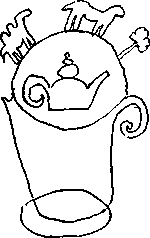      Это для воды сосуд,     Чайник, лошадь и верблюд.     Они позвонили  по телефону Юну и  Софусу  и позвали  их в типографию --посмотреть новый способ  стихосложения.  Ни  Юн, ни Софус не сумели прочестьнапечатанное.  Пришлось  Бибби  и Кумле спеть дуэтом, только тогда  мальчикипоняли, что  речь идет о совершенно новом способе писать стихи.  -- Ясно! --сказал Юн. -- Такие стихи и я могу сочинять. И он нарисовал: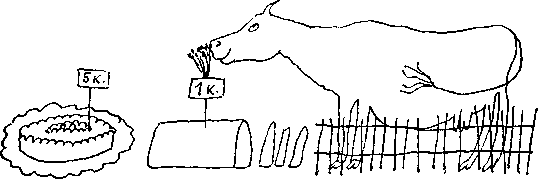      Остальные никак не  могли найти рифму, хотя Юн  уверял, что  это так жепросто, как читать букварь. Вот как надо читать стихи Юна:     Это торт, батон, метелка,     Это "му" сказала телка.     -- Не считается! -- воскликнул Кумле. -- На картинке не нарисовано, чтосказала телка!     --  А что  же еще  может сказать корова, кроме "му"? -- возразил Юн. --Пойте дальше!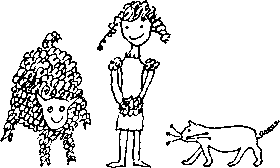      Теперь, когда они  знали, как он сочиняет, это  было уже не так трудно.Юн сделал новый рисунок. И они спели хором:     Это девочка, котенок.     Это "мме" сказал ягненок.     Но  Софус превзошел всех; и  неудивительно  --  ведь он собирался статьпоэтом. Вот первое стихотворение, которое он сочинил.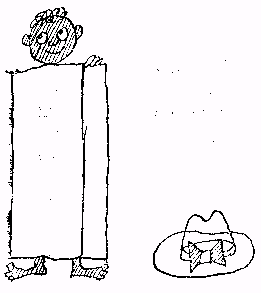      -- Не могу разобрать! -- сказал Юн.     -- А я могу! -- воскликнула Бибби и спела:     Это старенький мулат.     Это шляпа из заплат.     Фадераллала,     фадераллала,     фадераллала,     --  Так  и  знал, --  сказал  Софус. --  Великие  поэты всегда остаютсянепонятыми! Вот как надо читать:     Это негр веселый, а Это шляпа негрова.     -- Мой стишок был лучше! -- сказала Бибби.     -- Нет, -- сказал Софус.     -- Да, -- сказала Бибби.     -- Нет, -- сказал Софус, продолжая рисовать. -- Спой-ка вот это: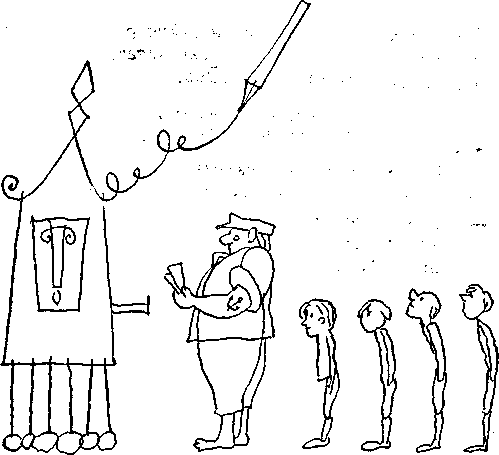      -- И спою, -- ответила Бибби. -- Вот:     Это дом с толпой зевак.     Рисовал его дурак!     -- Знаешь, кто ты? -- спросил Софус.     -- Знаю, -- ответила Бибби. -- Я -- талант!     --  Ты завистница, -- сказал  Софус. -- Завидуешь, потому что не можешьсочинять так же хорошо, как я. А песенка звучит вот как:     Моряк веселый пьет вино,     Он в два часа идет в кино.     -- Где же тут видно, что в два часа? -- удивился Юн.     -- Так ведь сеанс-то детский, -- ответил Совус. -- Ну ладно,  а  кто извас споет это?     И он нарисовал: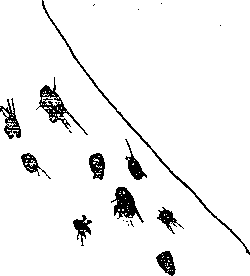      -- Я спою! -- сказал Юн.     Здесь девять клякс, а здесь черта     Проходит поперек листа.     -- Попал пальцем в небо! -- воскликнул Софу с.     -- А я могу спеть, но не хочу, -- сказала Бибби.     --  Ха-ха!  --  усмехнулся  Софус.  --  Ладно, я подскажу.  Косая чертаозначает горку, а кружочки -- овечий помет. Ну, попробуйте еще раз.     Здесь горка, здесь овечий след,     А больше ничего здесь нет, --     спел Юн.     -- Ты безнадежен! -- вздохнул Софус. -- С таким воображением ты никогдане станешь поэтом! Вот как надо петь:     Здесь притаился тигр на тропке.     Здесь был барашек очень робкий.     -- Где же тигр? -- спросил Кумле.     -- Спрятался за горкой.     -- А где барашек? -- спросил Юн.     -- Испугался и убежал.     -- Нет, -- сказал Кумле. -- Таких поэтов, как вы, печатать не стоит.13. "Ведомости Кумле"     Кумле задумал новое дело.     -- Что, если я начну издавать газету? -- сказал он друзьям.     Дескать,  у  него  накопилось на сердце  много  такого, что он хотел бывысказать  кое-кому  прямо в глаза, А  для этого хорошо иметь  газету. Юна иСофуса  он  возьмет  журналистами,  а сам  станет редактором  и будет писатьсчета. Бибби  могла бы  сидеть у входа в его  кабинет и  говорить  всем, чторедактор занят.     Он  начал издавать журнал  "Комик-с!".  Журнал  выходил каждую среду  ипродавался в киосках; в  нем печатались лихие  повести в картинках.  Люди накартинках говорили в пузырь, висящий у них  над головой. Но тут на имя Кумлепосыпались письма. Возмущенные читатели  писали, что такие журналы разрушаюткультуру. Кумле долго рылся в Библиотечке дешевого  романа, которую купил  уагента  по  распространению книг,  но  не  нашел там ничего,  что  имело  быотношение к культуре. Так он и не понял, в чем дело. И Кумле решил все равноиздавать  свой  журнал, только назвать его  газетой;  тогда никто  ничего нескажет.     Изо всех  названий ему  больше  всего  понравилось  "Ведомости  Кумле".Вверху первой страницы первого номера Кумле поместил рисунок, который сделалсам. Вот он: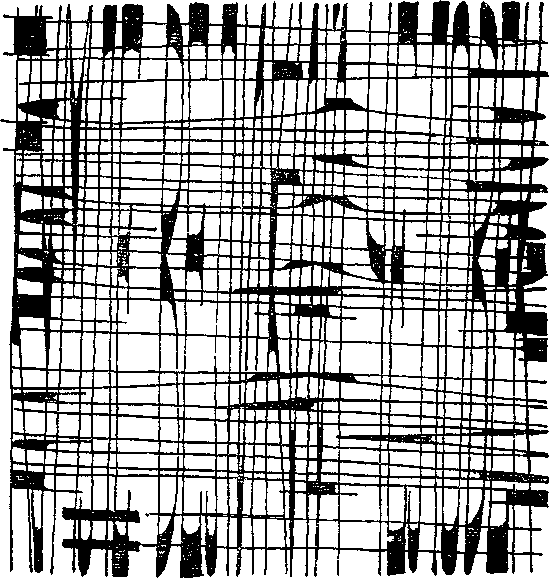      Понять  рисунок  было трудновато, но Кумле  написал, что надо  поднестинижний край  газеты к  глазам  и  прочесть.  Потом развернуть газету боком иопять прочесть. Кумле надеялся, что читатель все-таки разберет  рисунок, какбы он ни был глуп. -- Другой раз Кумле поместил такую картинку: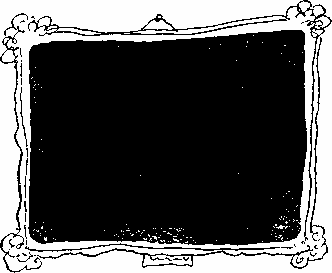      Люди ломали себе голову, что бы это означало,  а один читатель написал,что если газета будет  помешать такие фотографии,  то он  не желает  за  нееплатить.  К  тому же  газета,  в которой  столько черной  краски, --  простогрязная газетенка, и ею нельзя пользоваться. Ну, а если это не фотография, акартина, то это черная  клевета на нашу действительность.  В таком случае онсочинит ругательное письмо  и  соберет  подписи  читателей о  том,  что  онисогласны со  всем написанным  в  письме и  придерживаются  совершенно  иноговзгляда.     Кумле  все  это  напечатал,  но поместил внизу маленькую  заметку,  такназываемый довесок,  подписанный  "Ред.".  Софус  перевел эту  подпись  так:"Редкий редактор не кусается".  В заметке Кумле писал,  что  поместил письмосердитого читателя, так как тот подписался на  "Ведомости" и заранее уплатилза весь год. Хотя  сердиться нечего: эта  фотография -- образец современногофотопиратажа; она снята с настоящей большой опасностью для жизни специальнымкорреспондентом  газеты. На  ней изображены два  трубочиста, которые сидят вузком  дымоходе и  пьют пиво.  А  чтобы  никто  не  видел,  что  они делают,трубочисты накрыли трубу сверху старым мешком. По-настоящему картинка должнабыть гораздо  длиннее,  писал Кумле, а то не видно даже, какая труба узкая идлинная, но в газете не хватило места.     Следующий раз к  Кумле пришла дама и попросила его объявить  в  газете,что она потеряла своего котика. Кумле написал, что фру П. Хансен из угловогодома  потеряла кота с тремя  хвостами. "Ведь  кота с двумя хвостами на светенет,  -- объяснял он. -- А у  котика фру  Хансен на один хвост больше, чем укота, которого нет. Значит, у него три хвоста".     Кумле  рассердился  на Юна и Софуса,  потому что  они не могли написатьничего подходящего для его газеты. Софус сочинил несколько стихотворений, ноКумле сказал, что в них недостаточно романтики. Мол, самое лучшее, чтобы всестихи были про любовь и пелись почти на один мотив.     Печатать  новости  тоже  оказалось сложным  делом. Однажды Кумле выбралсамые красивые и  большие буквы и написал, что  жена  полицмейстера получилавчера точно  такую же черную  шляпку, как  жена учителя. Жена  полицмейстерастрашно рассердилась, позвонила в редакцию и предложила на выбор: либо Кумленемедленно  скажет ей,  от кого  он услышал подобный вздор, либо она пришлетполицейского и арестует его.     Но  тут Юн  принес  чертеж  своего  нового  изобретения, и Кумле  опятьповеселел, потому что изобретение было исключительно выдающееся. Речь шла  оновом  способе красить  потолки так, чтобы  краска  не брызгала  на радиолу,обеденный  стол  и полированную  мебель. И  не  капала  на голову тому,  ктокрасит.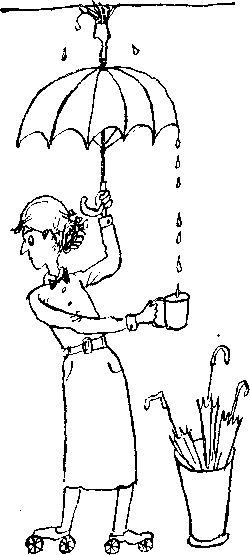      Но   едва  вышла  газета   с  чертежом,  как  отовсюду  стали   звонитьзлые-презлые читатели. Они испортили  краской свои  лучшие зонты, к тому  жебыло  почти невозможно  макнуть кисть в краску, не опрокинув  банку на  пол.Иные попробовали вырезать в зонте дырочку,  чтобы  было  видно, но из  этогоничего хорошего не  получилось:  краска  капала  из дыры  прямо в  глаза,  ипришлось накладывать на зонт заплату.14. Глава о приках     Однажды Юн и Софус пошли  гулять в лес. Софус захватил скрипку, а Юн --полный пакет булок. Им было очень весело. Жаль только, что ветер унес в морешапку Софуса,  а Юн не  взял с собой волшебную  палочку и  не  мог пожелать,чтобы шапка вернулась. Но Софус надел на голову пустой  пакет из-под булочеки  воткнул в него перышко. Получилось  совсем неплохо, потому что Софус  былсимпатичный мальчик. Так, с пакетом на голове, он и вернулся во дворец.     На  террасе замка  они  встретили  Бибби. Она  спросила,  что это Софуснапялил на голову. Ему было как-то стыдно  признаться, что это всего-навсегопустой пакет из-под булочек.     -- Это прик, -- сказал он. -- Самый настоящий прик.     -- Да что ты говоришь! -- воскликнула Бибби.     -- Почему ты ей сказал "прик"? -- спросил Юн, когда они остались  одни.-- Разве можно пакет называть приком?     -- А какая разница? -- ответил Софус. -- Главная буква  -- заглавная, аона  у них одинаковая -- "П". Что остается? "Акет" и "рик". "Акет" ничего незначит, "рик" тоже. Раз они ничего не значат, можно их и вовсе не считать. Ивыходит, что между приком и пакетом нет никакой разницы...     Тем временем  Бибби пришла  в голову замечательная  мысль. Она  открылаперед дворцом лавку с вывеской:     Бибби делала шляпы из желтых, коричневых, белых  кульков и украшала  ихперышком,  или  цветком,  или  бантиком. Новые головные  уборы  пользовалисьогромным  спросом.  Все  иностранные  дамы  покупали прики,  и все  мужчины,которые хотели  выглядеть шикарно  и  лихо,  тоже  покупали  прики.  Мужчиныпредпочитали коричневые  прики, дамы -- желтые и белые. Сначала Бибби делалаих из бумаги, потом перешла на пенопласт, чтобы прики не боялись дождя.     Мода  на  прики  распространилась  по  всей  стране, заразила  соседниестраны,  достигла  даже  Америки,  где  стали  изготовлять   свои  прики,  снациональным  узором:  изображением  Мики Мауса. Но  тут запротестовала  всяРозвегия. Все люди со вкусом единодушно утверждали, что  американцы попираютТребования Художественности, отказываясь платить за патент.     Эта идея понравилась парижским  королям мод, и  они попытались  убедитьлюдей, будто  прики  изобретены  в Париже.  Софус рассердился  и  написал  вгазете, что он,  именно он, первым надел  прик.  Но тут  какие-то старички истарушки стали уверять, что они ходили в  приках еще в детстве и помнят, каких прабабушки Носили прики.     Ученые  Розвегии  засели  изучать  происхождение  приков  и  сразу   жезаспорили. Одни говорили, что в древности страну населяло дикое воинственноеплемя при-KOB  и люди того времени всегда носили высокие шапки, чтобы волосыросли  без  помех. Вождем у них  был Храбрый король Прикус,  он правил сорокпять лет и был погребен в прикамиде.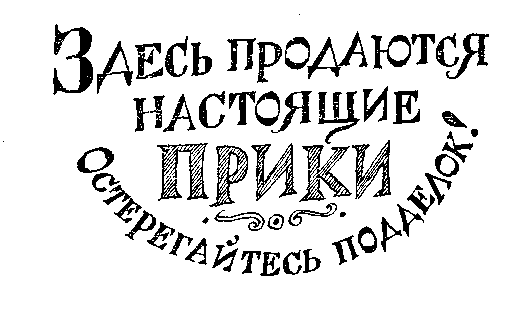      У короля Прикуса была высокородная супруга, заявляли другие профессора,которые не спорили с теми, кто разделял их мнение.  Однажды в припадке гневакороль схватил  свой меч и трижды взмахнул им, собираясь  убить королеву, ноона присела, и  меч лишь рассек ее шляпу. После весь народ  ходил  в высокихголовных уборах, чтобы показать, что он  на  стороне королевы.  Так говорилипрофессора.     Но тут нашлись еще  более ученые деятели, с еще более древними книгами.Они  сообщили, что, как это установлено, слово  "прик" происходит из Аравии.Это было  поразительное открытие,  которое до сих пор  никому не приходило вголову.  "При"  означает  на  одном  из  многочисленных  арабских  диалектов"высокий",  а "ке" на древнеиндийском  языке --  "лук". Новое открытие имелоогромное значение, оно позволяло  предположить, что  древние  прики носили вшляпах лук.     Тем временем  американцы  сняли  фильм о короле Прикусе.  Все участникибыли бородатые и носили бороду в больших кульках  на  голове. Фильм оказалсяпревосходной рекламой для Розвегии во всем  мире. После него туристы просилипоказать им не только принцессу Шиповничек, но и могилу короля Прикуса.     Юн и Софус смекнули,  что тут надо  действовать, и  объявили конкурс надостойное надгробие королю Прикусу.     Памятник поставили среди площади, и все туристы фотографировались возленего. Теперь недоставало только  красивой оды о короле Прикусе, которую детимогли бы учить  наизусть в школе и читать в торжественных случаях. Например,на собраниях, посвященных скончанию учебного года. Сначала Софус отказывалсянаписать такие стихи. Он все еще злился, так как никто не хотел верить,  чтоон первым изобрел прик. В конце концов он уступил.     К  сожалению, напечатать стихи поручили Кумле. Сами понимаете,  что  изэтого  получилось.  Впрочем, если  ты поменяешь первую  букву в  тех словах,которые выглядят  особенно  странно, с первой  буквой  следующего  странногослова, то, может быть, разберешь смысл.     Вот стихотворение:     Врикус был пелик, ситер и хмел,     Короду босматую имел,     Бышцы мыли у него из стали     Молнии млаза его гегали.     Содымал пвой веч мысоко он,     Теч мот стоил мелый циллион.     А лоня кихого звали Драга.     Это все сасказывает рага.     Как пужчина, мрожил он свой век,     Чравил он страной, как пеловек,     Не вета он был чладыкам прочим.     Но бавно все это дыло, впрочем!15. Юн колдует волшебной палочкой     Бедняге крокодилу приходилось довольно худо в ванной. Он так рыдал, чтобольно было слушать, и молил придумать ему какое-нибудь дело,  чтобы  он могприносить  пользу человечеству.  Юн пожелал,  чтобы  крокодил  избавился  отострых зубов и не огрызался на людей. Еще он пожелал, чтобы крокодил полюбилувядшие розы. Только после этого он разрешил выпустить его на волю.     Крокодил печально посмотрел на  мальчиков и  проглотил  слюну. Хотя егоновые зубы  были  очень красивые и безобидные и он мечтал о розах, он хорошопомнил,  что  делал своими прежними зубами. Он  сказал, что  отныне выбираетсебе имя Гомер, в честь  знаменитого  поэта Розвегии. Правда,  того звали неГомер, а Арнюльф, но крокодилу больше нравилось имя Гомер. Юн ответил:     -- Пожалуйста.     Затем Гомер-крокодил  весело  побрел в  парк и  принялся  подбирать всеувядшие розы.     --  Вот и отлично,  -- сказал Софус,  -- потому что  если  бы никто  неподбирал разный хлам, пришлось бы Для этого нанимать кого-нибудь за деньги.     Как приятно было посидеть  в саду воскресным утром! Кумле лежал с умнымвидом в  траве, заложив  Руки за голову. Софус  и Юн сидели и болтали. Биббикачалась в гамаке и читала книжку.     --  Не умеешь ты пользоваться волшебной палоч-кои> -- сказал  Софус.-- Во-первых,  с  твоей стороны подло  не рассказывать,  как  она действует,во-вторых, ты мог бы употребить ее на что-нибудь полезное. Пожелай, Чтобы мывсе трое стали знаменитыми, и не надо будет нам самим голову ломать.     --   Это  совсем  неинтересно  сделаться  знаменитыми  просто  так,  помановению волшебной палочки, -- возразил  Юн. -- Так и чемпионом мира  можностать, но ведь это будет жульничество.     -- А ты пожелай, чтобы один из нас стал чемпионом мира по жульничеству,-- предложил Софус. -- Это не будет жульничеством!     -- Существует  понятие морали, -- сказал Кумле и, основательно подумав,добавил: -- Это очень шикарно, когда у человека есть мораль.     -- Тогда пожелай что-нибудь  интересное, сказочное, -- продолжал Софус.-- Как другие себе желали.     -- Например? -- спросил Юн.     --   Ну,  хоть  скатерть,  которая   сама  расстилается  и  накрываетсявсевозможной вкусной едой и кока-колой, сколько выпьешь.     --  Софус, дорогой друг!  -- воскликнул Кумле.  -- Ты умный  человек! Утебя золотая голова! Вот бы нам такую скатерть!     И Юн пожелал скатерть-самобранку. Она  появилась в тот  же миг -- такаяже,  как  все  обычные  скатерти:  в  белую  и  красную  полоску,  аккуратносложенная. Юн.  Софус, Кумле  и Бибби пробежались  по парку,  чтобы появилсяаппетит. Кумле пел  на бегу, но песенка  была довольно однообразной: "Хорошопоесть. Хорошо поесть..." И все куплеты были одинаковые.     Юн  попросил  всех сесть красиво в круг, но  сначала велел как  следуетпомыть  руки.  Потом  он постарался  вспомнить,  что  написано в  сказке,  ипроизнес:     -- Скатерть-самобранка, сама расстелись, еда-питье на скатерти явись!     Только   он   сказал   это,  как  скатерть  взлетела,  развернулась   ирасстелилась.  Прилетели  ножи,  вилки, ложки, тарелки, посыпались  стаканы,выскочили перечницы, солонки, горчичницы. А посреди скатерти стоял человечекв переднике и белом колпаке.     -- Меня зовут мистер Кок, -- сказал он.     -- Где еда? -- спросил Кумле, который никак не мог научиться вести себяприлично.     -- Как поживаете, господин Младший ученик Старшего машиниста? -- сказалчеловечек и поклонился Юну.     -- Спасибо, хорошо, а вы? -- спросил Юн.     -- Рад приветствовать вас, господин Барабанщик и Поэт, -- сказал повар,обращаясь к Софусу.     -- Что вы, это я рад вас видеть, --  учтиво ответил Софус. Впрочем,  онговорил вполне искренне, потому что страшно хотел есть.     --   Мадемуазель   Бибби!   Господин   Книгопечатник!    --   продолжалприветствовать человечек в переднике и белом колпаке.     --  Хватит болтать! --крикнул  Кумле, хватая нож  и вилку. --  Неси едупоживее!     -- Сейчас, сейчас! -- сказал мистер Кок.  -- Чего  вам угодно, господа?Приказывайте, мы все достанем!     -- Для  начала  дайте  ковригу хлеба,  побольше  масла,  лососины, яиц,селедки и жареной картошки, --  заказал Кумле. --  Потом подадите бифштекс слуком, кисель и запеканку.     -- Слушаюсь, господин Книгопечатник! --  Повар потер руки. -- Слушаюсь!Какой  хлеб  изволите:   пшеничный,  ржаной,   серый,   ситный,   горчичный,пеклеванный, рижский или хрустящий? А  какое  масло желают господа: соленое,сладкое,   деревенское,   городское?   Норвежское,   датское,   французское,сибирское, тибетское?     -- Тибетское! -- воскликнул Софус. -- Я его еще никогда не пробовал.     --  К сожалению, -- ответил  повар, -- в Тибете масло  едят после того,как оно полежит пять лет. Не долго ли ждать?     -- Несите какое угодно, только поскорее! -- сказал Кумле.     --  Слушаюсь,  -- ответил повар. -- Будет  сделано.  А  лососину --  изНорвегии, Аляски или Южного Ледовитого океана? Вареную или копченую? Жирную,постную  или среднюю? Яйца с петушком или с курочкой, картофель белый, синийили розовый? Какого сорта: Керз Пинк, Мариус или Румерикский?     -- Все вместе, -- ответил Кумле.     -- Слушаюсь! -- И мистер Кок исчез.     В следующий  миг он снова  появился на скатерти: Яйца прикажете  варитьвкрутую  или в  кошелек? В  кошелек! -- дружно крикнули  Юн, Софус,  Бибби иКумле.     Повар мгновенно скрылся, но затем явился снова.     Он ломал руки в отчаянии.     Кошелек украли, яйца пропали, -- сказал он. -- Больше яиц не осталось.     Давайте бегемота! -- воскликнул Кумле. -- Я хочу есть!     -- Бегемота? --  повторил мистер  Кок, записывая заказ в  книжечку.  --Правую или левую ногу, заднюю или переднюю?     -- Левую, с жареным картофелем и  зеленым горошком, а мясо поджарить надеревенском масле, -- сказал Юн. Он решил, что такому дотошному повару лучшеразъяснить все поточнее.     -- Отлично! -- Повар на секунду исчез, но тут же вернулся. --  Сожалею,но сейчас  бегемоты --  дефицитный товар.  Разрешите предложить вам жареногокабана с луком.     -- Чудесно! -- обрадовался Софус. -- И с брусничным вареньем!     Мгновение спустя мистер Кок появился опять. Он был страшно взволнован.     -- Произошло ужасное несчастье! -- воскликнул он. -- Кабан показал своикогти, напал на судомоек и бежал в парк. Он в любой момент может быть здесь!Спасайтесь, бегите, господа!     -- Дорогой друг, -- успокоительно заговорил Юн, -- у кабана нет когтей!     --  Господин  Младший ученик Старшего машиниста!  -- возразил повар. --Уверяю вас: у этого кабана есть когти, он уже близко!     -- У кабана нет когтей! -- настаивал Юн. -- Я докажу!     Он взмахнул  палочкой и пожелал себе большую энциклопедию, где написановсе о кабанах. Но до буквы "К" далеко, а в этой энциклопедии было шестьдесяттомов. Наконец, он нашел в 29-м томе слово "кабан", но дальше было написано:"см. свинья", --  и Юн  сдался. А тут еще земля задрожала от топота, и Биббизакричала, что это кабан.     -- Скатерть-самобранка, свернись! -- сказал Юн.     Скатерть сложилась вместе с мистером Коком и разгладилась. В тот же мигкабан  исчез. Но  ведь  все вкусные блюда  тоже исчезли, и  пришлось друзьямпообедать сосисками, которые продавались во дворе замка.     После обеда Софус  спросил, нельзя  ли  ему получить семимильные сапогивроде тех, о которых он читал в сказках. У Юна было  хорошее настроение,  онвзмахнул палочкой.  Раз! -- и появились  семимильные  сапоги.  Они  были  изрезины  и  напоминали рыбацкие.  Софус  отвернул голенища,  натянул  сапоги,шагнул,  со свистом рассекая воздух, и  скрылся  вдали.  Вернулся  он толькопоздно вечером, мокрый, грязный и босой, с разбитыми ногами. Сапоги висели унего через плечо.     -- Едва  я шевельнул ногой,  -- рассказывал Софус, -- как  очутился  засемь миль отсюда, в большом пруду.  Д там видимо-невидимо гусей. Как налетятна меня, все норовили ущипнуть  за  нос. Я  что было мочи  поплыл  к берегу.Гуси:  "Га-га-га!  Га-га-га!"  Наконец я  выбрался  на берег  и  припустилсябежать, но  с первого  же шага  оказался в незнакомом  городе  на  заводскойтрубе.  Дул страшный ветер, я цеплялся  обеими руками, чтобы  не  свалиться.Потом наступил на крышу  троллейбуса, и все пассажиры закричали на водителя:"Опять  тока нет!"  Тогда я  прыгнул  и  очутился  в  густом  лесу. Там  былуказатель и  надпись,  что  до  дворца принцессы Шиповничек  четыре мили.  Япоскорее снял сапоги,  и... можешь получить их обратно, мне пришлось все этимили  топать  босиком. Так что  имей  в  виду:  надо  быть осторожным, когдажелаешь себе что-нибудь из сказки!     -- Благодарю за совет! -- сказал Юн.16. В старину     Однажды  Софус  сидел  в дворцовом саду и играл на своей скрипке, а  Юнчистил "Девятку".     -- Скучно жить в  наше время, -- сказал Софус.  -- В  старину люди кудакрасивее одевались. Носили мечи, копья, скакали верхом на конях!     --  Зато  у  них не  было паровозов,  --  возразил  Юн,  любовно  гладя"Девятку".     -- Вот бы ты пожелал, чтобы мы перенеслись в древние времена, -- сказалСофус.     -- Отчего не попробовать, -- сказал Юн. -- Держись  крепче, Софус!.. --И он взмахнул волшебной палочкой. -- Хоть бы мы жили в древние времена!     Миг  -- и  они  очутились  в  мрачном  закоулке между высокими стенами.Приглядевшись,  мальчики поняли, что это тот же замок  принцессы Шиповничек,но только много  веков назад. Подошел слуга с топором,  похожим на  копье, испросил их, кто они и чего им  надо. Юн и Софус сами не знали, чего им надо,поэтому слуга повел  их к королю. А в те времена правил  король Монс Первый,которого впоследствии назвали Грозным.     Король сидел в  каменном зале и  играл в карты  сам с собой. Перед  нимстояли  два зеркала. Монс Первый считал,  что королю только  так  и подобаетиграть  в карты -- по крайней  мере он в благородном  обществе. К тому же онвсе время выигрывал.     --  В темницу  оболтусов!  --  крикнул  король,  не  оборачиваясь.  Емудостаточно было того, что он увидел в зеркале.     -- Но... -- заговорил Софус, -- моя бабушка...     -- Ты  еще  смеешь  открывать рот? -- сказал король Монс  и повернулся,чтобы взглянуть на наглеца.     --  Думаешь, ты красивый? -- крикнул Софус. --  У нас дома есть свинья,она красивее тебя и куда чище!     Софус отвечал так смело,  потому что надеялся на волшебную палочку.  Онрассчитывал,  что  если король  сильно  разозлится,  то  они  смогут  простопожелать  вернуться  в свое  время.  Но он  просчитался. Король  Монс злобноуставился на мальчиков. Вдруг  их схватили сзади, и  не успел  Юн  взмахнутьпалочкой, как оба были взяты в плен. Руки крепко связали веревкой за спиной,так что  и  пальцем  не  шевельнуть;  хорошо  хоть Юн  удержал  палочку,  невыпустил. А король Монс ухмылялся и чмокал губами от удовольствия.     Слуги бросили Юна  и Софуса в подземелье.  Здесь было темно и мерзко, инигде ничего похожего на дверъ. Далеко вверху виднелся балкон. На нем  сиделкороль Монс со своей красавицей дочерью и смеялся над пленниками.  Принцессаела вишни и плевала в них косточками.     --  Ты  очень некрасиво поступаешь!  -- крикнул Юн  королю.  --  О тебенапишут нехорошие вещи в учебниках истории!     -- Ничего, -- ответил король, -- я не умею читать.     Внезапно что-то  холодное коснулось  их ног. Мальчики посмотрели вниз иоцепенели от  ужаса.  Король пустил  в подземелье  воду! Высоко над ними  изстены торчал кран.  Он был открыт, и вода медленно, но верно поднималась всевыше и выше...     -- Я  всегда говорил, -- заметил  Софус, -- что слишком часто мыть ногинечего. Больше меня никто не заставит!     -- Если бы только я мог взмахнуть волшебной палочкой! -- воскликнул Юн.-- Никак не получается -- руки связаны очень крепко.     -- Посмотри, папа, -- заговорила вдруг принцесса, показывая  на Софуса,-- какие у него красивые кудри. Не надо его топить, пусть будет моим слугой.     -- Я замечательно  чищу  башмаки!  --  сказал Софус--А  по средам  будуходить тебе за комиксами и читать вслух.     -- Не может  быть  и  речи!  --  заявил король. -- Он поминал  какую-тосвинью.     Вода продолжала подниматься.     -- Осторожнее, не то мы утонем, -- сказал Софус.     -- Ха-ха! -- ответил король. -- А для чего вас туда бросили?     -- Топить людей не разрешается! -- крикнул Софус. -- У меня уже галстукмокрый! Тебя бы на мое место!     -- А мне и здесь хорошо, -- возразил король.     -- Какое мне дело до того, где хорошо тебе! Я о себе говорю.     -- Вздор! -- крикнул король. -- Пустите воду сильнее!     Тут Юн  нечаянно выпустил из  рук волшебную палочку, и она всплыла, таккак была деревянная. Всплыла и закачалась перед самым лицом  Юна. Он схватилпалочку зубами, поднял подбородок, начертил в воздухе завитушку и сказал:     -- Хоть бы я вернулся в свое время!     И  что вы думаете? В  тот  же миг  он очутился,  мокрый, со  связаннымируками, на газоне возле "Девятки", который  стоял и весело булькал.  Но ведьЮн сказал  "я", а не  "мы",  поэтому он спасся один. А палочку  он  второпяхобронил, она так и осталась в подземелье.     Софус,  его  дорогой  старый  друг Софус, стоял в  подземелье  в давнихвременах  и не  мог воспользоваться  волшебной палочкой, даже если бы поймалее! Ведь он не знал, что надо начертить пять с завитушкой.     Юн  очень-очень огорчался. Он дал себе слово никогда больше не дразнитьи  не обижать Софуса,  Не заноситься  и не  высмеивать  его. Еще  он  обещалникогда  не  сердиться на Софуса, не досадовать и  не  мечтать о том,  чтобыстать знаменитее  Софуса. Только  бы его  добрый  старый  друг  вернулся  изстарины живым!..17. Удивительная елка     Юн до того расстроился, что среди бела дня лег в постель. Бибби помоглаЮну разрезать веревку, которой были связаны его руки. Она обезумела от горя,когда услышала, что Софуса нет.     -- Почему ты лег? -- спросила она.     -- Потому что  заболел, -- ответил  Юн. -- Как -- заболел?  -- спросилаБибби. -- Не знаю, -- ответил Юн.     -- А почему ты знаешь, что болен? -- спросила Бибби.     -- Потому что лежу, -- ответил Юн.     Он лежал и переживал за своего друга Софуса, но сделать для него ничегоне  мог.  Юн обложился  кучей книг  по истории и стал  читать все  про МонсаГрозного. В книгах было написано, что король Монс  хотя и отличался свирепымнравом, но правил успешно. Он жил долго и изобрел первые ручные часы. Именнов годы правления  Монса Первого  явился знаменитый Золотой  Рыцарь и выигралважную битву. Но в книгах ни слова не говорилось о Софусе.     Юн  некоторое  время  смотрел  в  потолок,  потом повернулся  на бок  иуставился в стену, потом повернулся на другой бок и закрыл глаза.     Бибби  страшно  жалела его, а мысль о Софусе приводила  ее  в отчаяние.Чтобы  хоть немного подбодрить Юна, она рассказала ему, как познакомились еепапа  и  мама. Это было  очень интересно.  Послушай и ты, рассказ Бибби. Онарассказывала в стихах:     У мамы был дом, а на доме балкон,     И выросла елка на нем, как ни странно.     Весною, когда посветлел небосклон,     Вся елка покрылась цветами тюльпана.     И мама смеялась от счастья семь дней --     Ведь редко на елке увидишь тюльпаны!     Тюльпаны завяли, и вот средь ветвей     Повисли черешни, бутылки, стаканы.     Тут мама воскликнула: "Ну и дела!"     И вдруг рыбий жир закачался на ветке,     Потом пианино, потом пастила,     Потом канарейка в голубенькой клетке.     Потом килограмм чернослива. Потом     Поющая кошка. И было так странно     Услышать, что пела она тенорком, --     Ведь кошки поют, как известно, сопрано!     И всяких других удивительных дел     Пришлось моей маме увидеть немало.     Лосось вечерами на елке сидел     И трубку курил как ни в чем не бывало.     Здесь выросли компас и синий рюкзак,     Пружинный матрац и постель голубая,     Совсем еще новый бензиновый бак,     Цветные шутихи для Первого мая.     Однажды с мохнатых еловых ветвей     Сошел полицейский в красивом мундире.     Он сразу посватался к маме моей.     Часы в это время пробили четыре.     И мама сейчас же ответила: "Да!"     Они поженились и жили прекрасно.     Но чашки они покупали всегда --     От елки их ждать оказалось напрасно.     -- Удивительная история! -- воскликнул Юн.     -- Как сказать! Мне  приходилось слышать и более  удивительные вещи! --услышали вдруг они голос Софуса.     Старина Софус!  Славный Софус! Софус  жив-живехонек! Он лежал, скрестивноги, в кровати рядом с Юном.     Юн  не слышал и не видел, когда он появился. Да и не  так-то легко былоузнать  Софуса:  он весь  был  облачен в доспехи. На голове шлем с козырькомвпереди, как у почтового ящика. На ногах шпоры,  которые все время цеплялисьза пододеяльник.     Софус снял шпоры и стал рассказывать, что  с  ним  случилось  в древниевремена и как ему удалось вернуться.18. Золотой рыцарь     --  Так вот,  -- начал Софус.  -- Ты  куда-то исчез, и  я стоял  один вподземелье, а  вода все  поднималась и  поднималась. Вдруг  к королю вбегаетгонец и кричит, что  на страну  напал враг.  Король сразу понял,  что теперьдорог каждый  солдат. Он крикнул мне, что закроет кран и поднимет меня, еслия  согласен  стать солдатом. Я ответил, что мне гораздо больше хочется  бытьгенералом, сидеть дома и придумывать, как должны сражаться другие. Но корольсказал, что  сейчас не время дурить. Велел  мне решать  быстро: либо солдат,либо утопленник. Угадай, что я выбрал?     -- Ты решил стать солдатом, -- сказал Юн.     -- Как ты угадал? -- воскликнул  Софус. -- Совершенно верно, я ответил:ладно, если они уж так настаивают на том,  чтобы я спас им  страну, то так ибыть -- стану солдатом. Тогда  они вытащили меня  из подземелья. К  счастью,мне  удалось захватить волшебную палочку.  Я, как  только освободился, сразустал ею махать, но ведь я не знал волшебного знака, и ничего не выходило...     Здесь Софус попросил стакан газировки, так ему хотелось пить. Потом  онстал рассказывать дальше:     -- Они обыскали меня с ног до  головы, чтобы проверить, нет ли  у  меняатомной  бомбы  или чего-нибудь в  этом роде.  Дескать, как  бы  пригодиласьсейчас! Увидели мои часы и спросили, какой корпус -- из нержавеющей стали? Ипочему  часы  ходят, не колдовство ли это? Потом забрали их.  И  король Монспосоветовал  мне радоваться тому, что он  согласен  принять в  подарок такоебарахло.     -- А дальше? -- спросили Юн и Бибби.     --  А  вот  слушайте.  Они  притащили  роскошные  латы  и  помогли  мнеоблачиться в них. Потом дали мне копье и меч и посадили на коня, а я все этовремя  вертел палочку и желал, желал... Потом  мы  отправились на войну,  и,если  бы  не  война,  было  бы  очень  весело.  Флаги,  трубы,  барабанщики,прекрасные дамы, которые махали нам, и все такое прочее.     Целый день мы скакали, а вечером разбили лагерь. Но доспехи не снимали,так и легли возле костра. Глодали кости, пили пиво,  пока не уснули.  А конистояли  наготове  тут  же  рядом, оседланные. И подумал  я, что  лучше всегобежать.  Осторожно встал,  нашел  своего  коня, но тут часовой  увидел меня,затрубил в рожок, и все остальные воины  тоже проснулись.  Они  кричали мне:"Стой!  Мы повесим  тебя!"  Но мне вовсе не  хотелось  попасть  на виселицу,поэтому  я ухватился  покрепче обеими  руками и  крикнул  коню, чтобы скакалбыстрее. Конь скакал, я крепко держался, все остальные мчались следом. Ух, ижутко было!     -- Ты не боялся? -- спросила Бибби.     --  Ни  капельки! И  вдруг,  сам не  знаю  как,  мы  очутились  посредивражеского   лагеря!   Враги   спали,   но   быстро   проснулись   и   давайдраться-сражаться. Я  сел на бугор  и стал смотреть,  а  сам все время желалвернуться в  свое  время. И так мне  захотелось есть! Ведь мне даже  хорошейкости  не  досталось, только  уже  обглоданные.  "Эх, вот бы  два бутербродасейчас,  --  сказал я  себе. -- Пусть даже две половинки: одну  с  колбасой,другую с сыром!" И я начертил в  воздухе две половинки бутерброда, а сам всетвердил: "Хоть бы я был у Юна!"  И что ты думаешь: только  я нарисовал хлеб,как оказался здесь, рядом с тобой! Даже не успел нарисовать сыр и колбасу. Апалка осталась в старине -- я так удивился, что выронил ее!     -- И  не беда, -- сказал  Юн. -- Эта палочка  ни  разу не приносила намсчастья.     Вместе  с Софусом они взяли толстые  книги  и снова прочитали  о королеМонсе  Грозном. Там  было написано, что  однажды  на страну напал враг и всеждали,  что  король проиграет  войну.  Но  тут во дворец явился  неизвестныйрыцарь, который  возглавил  войско  и  победил врага. Ночью  он повел воиновпрямо на вражеский стан и  выиграл большое, славное сражение. А  когда битвакончилась,  рыцарь исчез.  Осталась  только  белая  палочка. В  историю этотрыцарь  вошел  под  именем  Золотой  Рыцарь.  С  тех пор  каждый год шестогосентября устраивают праздник  -- именно в  этот  день Золотой Рыцарь  разбилврага. В честь великого и храброго героя, который был гордостью своей страныи образцом Для всех  молодых  людей, везде  поставили  статуи.  Красота  егоравнялась его силе, говорили те, кто видел липо рыцаря. Он  был  благороден,умен,  смел  --  короче  говоря,  обладал  всеми достоинствами,  отличающимиподлинного рыцаря.     Прочитав  все это, Софус онемел на  целых пять минут. Выходит,  это он,Ссфус, --  Золотой  Рыцарь.  Это  его статуя  стоит на  площади!  Это о  немнаписано в военной истории и в истории искусств!     После,  в  другой книге, Софус  прочитал, что рассказ о Золотом Рыцаре,скорее  всего, легенда, что  в действительности  он никогда  не существовал.Софус ужасно  рассердился.  Еще  в  книге говорилось,  что  король Монс  былвыдающимся деятелем, великим изобретателем и часовщиком.  Дескать, он первыйносил ручные часы, подобные которым сумели изготовить лишь в наши дни.     Софус очень гордился своими латами, хоть они и были тяжеловаты. Сначалаон решил носить их  вместо  рабочего  костюма,  так  как они  были  довольнопрочные, но скоро доспехи надоели ему.     Все-таки друзья  жалели,  что  волшебная  палочка пропала,  -- ведь онизабыли  пожелать,  чтобы  нос  Софу-са прирос  навсегда.  Он так  и  осталсяприставным, и сейчас такой.19. Кумле хитрее всех     Юн взялся за ум  обеими руками. Софус уже  стал знаменитым, ему незачембыло больше напрягаться, а Юн все  еще не  попал в историю. И  вот он  решилнаписать  что-нибудь очень  ученое; похоже  все-таки,  что это  самый легкийспособ  прославиться.  Он  задумал сочинить  ФУндаментальную  книгу  --  такназываемую Диссертацию. Только  очень  серьезные  и  очень  ФУндамен-тальныекниги   называются  Диссертациями.   Люди,  которые   их   пишут,   делаютсяпрофессорами. А Юн слышал, что многие профессора стали  довольно известными.Он  уже  придумал  название:  "Как  дым  выходит из трубы".  И Кумле  обещалнапечатать книгу Юна с незначительными сокращениями.     Но вместо этого  Кумле  напечатал книгу  о самом  себе и назвал ее "Какгости  выходят из себя". Очень многие купили эту книгу, некоторые -- за однотолько увлекательное название.     Дело в  том,  что  однажды  в замок приехал  директор гостиницы проситьпомощи Юна и Софуса. Их как раз не было дома, но Кумле сказал, что если речьидет о  каком-нибудь затруднении, то он самый подходящий  человек.  Директоргостиницы ответил, что Кумле угадал.     Он рассказал, что в гостиницу приехали семь новых постояльцев и страшнорассердились, так как у него  осталось  только шесть свободных кроватей. Онигрозят  обратиться в полицию,  потому что в книжечке с красивыми картинками,которую  выпустила  гостиница, написано, что  каждый  постоялец  -- желанныйгость. А какие же они желанные, если не могут получить на  каждого отдельнуюкровать?     Кумле ответил, что эту задачу решить очень просто, только пусть  ему заэто  позволят поцеловать всех красивых девушек в гостинице. Или,  во  всякомслучае, посмотреть,  годятся  ли  они для кино. Директор согласился, сказал,что закон никому не запрещает смотреть на красивых девушек.     Кумле  пришел  в  гостиницу и  увидел возмущенных гостей.  Они  были изШвеции  и  говорили только  по-шведски,  так  что  объясниться с  ними  былодовольно  трудно.  Кумле  попробовал  заговорить на  заморском языке, но безособого успеха.     -- О, да это же чистейшая абракадабра! -- сказали приезжие.     Сначала  Кумле  очень  обрадовался,  потому  что  раньше совсем не  могговорить  на  языке  абракадабра.  Но  потом он  догадался, что это вовсе неназвание языка. м, Кумле даже растерялся.     -- Ресторан! --  воскликнул он. Кумле  хотел  сказать, Дескать,  сели исидите -- ждите, пока не обслужат. -- Ваш билет! -- добавил он сердито.     Но Кумле не  умел долго сердиться. Он попросил директора принести шестькроватей и почесал в затылке.     -- А что,  если мы попробуем так?..  -- Кумле наклонился  к директору изашептал: --  Положим  двоих чудаков в  одну кровать, только для начала.  --Потом  продолжал громко: -- Эй ты, маленький, ну-ка, забирайся на кровать  ксвоему товарищу!     -- Есть! -- сказал директор.     Не успели шведы опомниться, как четыре самые сильные горничные схватилидвоих постояльцев и уложили в одну кровать.     -- Так.  Теперь  третьего положим на вторую кровать,  четвертого --  натретью... -- сказал Кумле  и  подумал еще.  -- Тогда пятый ляжет в четвертуюкровать,  шестой  -- в  пятую.  Седьмой  --  это  тот,  которого положили  ктоварищу. Перенесите его на шестую кровать, и все будут размещены.     После этого Кумле  сразу стал страшно  знаменитым.  Все  зазывали его ксебе и просили  помочь в  том  или ином  затруднении. Его приглашали грузитьлюдей в автобусы, поезда и катера, которые отправлялись  за  город в субботувечером.  А  начальник городского  экскурсионного  бюро  прислал телеграмму,предлагая  Кумле  хорошую  ставку  и  премию,  если он  согласится выгружатьпассажиров обратно, чтобы они оставались в городе.     Кумле  так прославился,  что его  пригласили  выступить  по телевидениювместе с  директором радиовещания. Он, конечно, согласился,  но с  условием,что споет  песенку,  которую сочинил  сам.  Ты тоже можешь  ее  спеть,  еслихочешь, и  подберешь подходящий мотив.  Песенка  не особенно хорошая, потомучто Кумле  был посредственный  поэт. Не подумай только, что  мы, авторы этойкниги,  не  рады его  успеху и  называем  Кумле плохим  поэтом  из  зависти.Конечно, и среди великих писателей бывают завистливые люди, но мы не такие!     И пусть тебя  не  смущает, что одни слова  написаны большими буквами, адругие -- маленькими. Просто Кумле любил употреблять разные буквы.     Вот его песенка:     Я ОЧЕНЬ ХОРОШИЙ, веселый и добрый.     Я КУМЛЕ, ИЗВЕСТНЫЙ певец и герой.     Я СЛАВЕН в Америке силой могучей.     Я СЛАВЕН в Европе своей головой.     Я ЗДОРОВО провел, друзья, апрель.     В РУчье поймал пятнистую форель.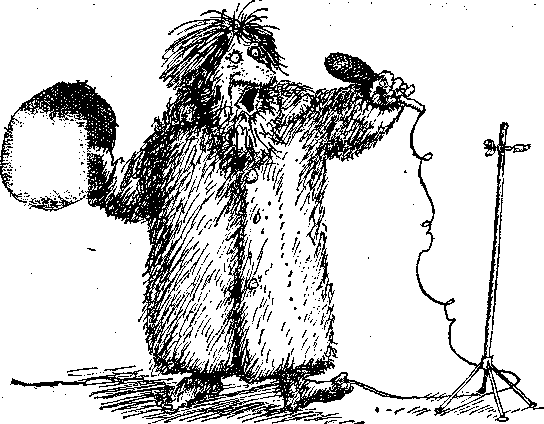      Итак, Кумле пришел в телестудию и приготовился петь.     Но тут оказалось, что он забыл дома очки  и не может прочесть маленькихбукв.  А  если  петь только  слова,  напечатанные  большими буквами,  то  неполучалась нужная мелодия. Поэтому  Кумле начал петь на мотив колыбельной, акончил на мотив марша.     Зрители  были в  восторге от  выступления Кумле.  Во  все газеты страныпосыпались  письма  с просьбой  почаще  устраивать  такие  передачи.  "Новыйзнаменитый тенор", -- писали рецензенты. Кумле считал, что старый знаменитыйтенор может гордиться таким сравнением.Конец     Кумле  продолжал  печатать  книги, но из него так и не  вышло  хорошегокнигопечатника. Однажды  случился  настоящий большой  скандал. Но  Кумле  незнал, что такое "скандал". Он сперва подумал, что это что-то очень хорошее.     Ему  заказали  напечатать кодекс  законов и  врачебный справочник Кумлеперепутал строчки, и обе книги бьии испорчены. Во врачебном справочнике былонапечатано, что  люди,  которые без конца сморкаются, чихают и  кашляют,  напервый случай отделываются предупреждением; если же это повторится -- сажатьих в тюрьму. А в кодексе законов говорилось,  что мальчикам, которые дразнятполицейских, следует накапать в нос санорина, растереть  грудь скипидаром  идать горячего молока  с медом. Прогульщиков советовали наказывать так: взятьногу в лубки и уложить  на шесть  недель  в  постель. А если человек  сломалногу,  отвести  к  директору  школы,  чтобы  он  его  отчитал.  Но  особенновозмущались врачи,  когда прочли, что  редакторов,  которые  пишут  в  своихгазетах гадости, надлежит поить рыбьим жиром ШЕСТЬ РАЗ в день!     Ясно, что такими книгами нельзя было пользоваться.     Юн  все писал  о  дыме,  Софус гулял  с Бибби,  а крокодилу было совсемскучно, потому что дело шло  к осени и розы пропали. Туристов стало  меньше,во дворце было тихо-мирно.     И тут Миккель --  тот самый, что открыл  фотографию у ворот дворца,  --взял большие клещи,  поднялся на башню, перекусил клещами проволоку, вошел ичмокнул принцессу  прямо в  губки. Она  сразу проснулась, обняла  Миккеля  исказала, что он ее спаситель.     Что тут началось во дворце! Король и королева проснулись  и решили, чторадио передает сообщение о новом спутнике. Солдаты протерли глаза, увидели всаду чужих людей и хотели стрелять по  ним, но не могли  найти ни пороха, нидроби. Старик генерал тоже очнулся. Он до того оторопел, увидев кругом воду,что чуть совсем не утонул. Все старые королевские министры и все полицейскиетоже  проснулись  и  спросили, какой  наглец  посмел издавать  законы именемкороля.     Юн и Софус подумали как  следует и сообразили, что, в сущности, им ведьникто не  разрешал делать все то, чтс они натворили. А вдруг король назначитревизию? Они читали в газетах, что мало кто любит ревизии.     Поэтому друзья собрали все свои вещи и погрузили на "Девятку". Положилискрипку, конечно, Софусовы красивые доспехи, книги -- все, что сочинил Юн, ивсе, что напечатал Кумле, -- и еще кое-какую мелочь. Затем Юн, Софус и Биббиподнялись на "Девятку" и во весь опор помчались домой.     Они  звали  с собой и Кумле,  но  он отказался,  сказал,  что не  можетбросить свою типографию.     Поздно вечером  друзья  приехали на станцию  Юна. А там  никто  даже несердился -- все думали, что он просто уезжал в отпуск.     Юн снова приступил к работе на железной дороге. Софус и Бибби несколькодней  были помолвлены, потом поженились.  Первое  время они жили бедно, покаСофус не стал настоящим знаменитым  скрипачом. Картошку варили в его  шлеме,так  как у них не  было денег на посуду. Но потом обзавелись и кастрюлями, исковородками. По воскресеньям Софус  надевает латы,  если  идет дождь. Нос унего отнимается  и приставляется, но  об  этом мало  кто знает.  Когда Софусиграет на скрипке, он не снимает носа.     Тебе, конечно, хочется знать, что было с Юном и с его Диссертацией? Ещев Розвегии Юн отдал  Диссертацию  Кумле,  чтобы тот ее напечатал.  Но  Кумлесказал,  что это скучная  книга.  Он  выкинул  почти  все написанное Юном  изаменил собственными выдумками. Несколько  кусков написал  Софус; Бибби тожекое-что  сочинила.  Потом они разыскали  одну даму, некую фру  Хопп,  и  онанаписала на машинке то,  что они ей велели. Кумле сказал, что никто не купиткнигу  с  таким  скучным названием: "Как дым выходит из  трубы". И напечаталобложку с превеселой надписью: "Юн и Софус".     Теперь  ты  понимаешь,  почему  в  этой  книге  две  части.  Первая  --"Волшебный мелок",  вторая  --  та самая  книга, которую напечатал Кумле,  адрузья привезли  домой. Юн -- скромный мальчик, он  мало  написал о  себе, аБибби страшно влюблена в Софуса,  поэтому она очень  много написала о нем. Афру Хопп так боялась Кумле, что написала только то, что говорил он.     До сих  пор не выяснено, кто  потерял волшебную  палочку, которая упаларядом  с  "Девяткой",  и почему  она действовала,  только когда  ею  чертилиопределенный знак.     Многие   полагают,  что   палочку   обронил,  пролетая   на   самолете,американец-генерал, или заморский министр иностранных дел,  или что-нибудь вэтом роде. Но это маловероятно, потому что  в газетах не писали о том, чтобыамериканцы потеряли такую палочку.     Волшебная палочка  так и  осталась в старине, а от  книги Юна  про  дымсохранились только  две картинки. Одну ты уже видел  -- она показывает,  каккрасить потолки. А вторую Кумле  выбросил  в  мусорную корзину. Но Юн  оченьлюбил  эту картинку, он  считал ее  самой красивой. Поэтому он разыскал ее ивклеил в самый     КОНЕЦ.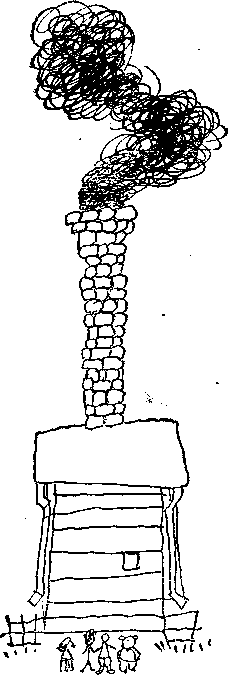 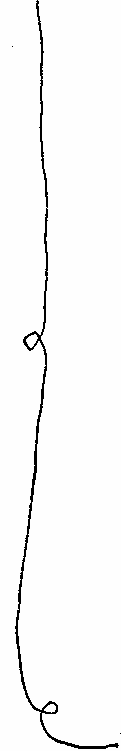 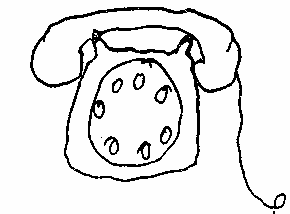 